REPUBLIKA HRVATSKA VUKOVARSKO-SRIJEMSKA ŽUPANIJA OSNOVNA ŠKOLA BRŠADIN BRŠADINŠKOLSKI KURIKULUMŠkolska godina 2021./2022.	Listopad 2021.Na prijedlog Učiteljskog vijeća, a uz pozitivno mišljenje Vijeća roditelja, na sjednicama održanim 6. listopada 2021. godine, prijedlog za: ŠKOLSKI KURIKULUMOSNOVNE ŠKOLE BRŠADINZA ŠKOLSKU GODINU 2021./2022.SadržajUVOD	4SAMOVREDNOVANJE…	8ŠKOLSKI RAZVOJNI PLAN	9OSNOVNI PODACI O OSNOVNOJ ŠKOLI BRŠADIN…	10IZBORNA NASTAVA	11Vjeronauk…	13Informatika…	14Njemački jezik	15DODATNA NASTAVA	16Dodatna nastava za učenike razredne nastave	17Dodatna nastava za učenike predmetne nastave	23DOPUNSKA NASTAVA…	27Dopunska nastava za učenike predmetne nastave	28Dopunska nastava za učenike razredne nastave	31IZVANNASTAVNE AKTIVNOSTI	38IZVANNASTAVNE SPORTSKE AKTIVNOSTI	50IZVANŠKOLSKE AKTIVNOSTI	52IZVANUČIONIČKA NASTAVA…	52Posjete , terenska nastava	54Izleti , ekskurzije	71Škola u prirodi	71KULTURNA I JAVNA DJELATNOST	73ŠKOLSKI PROJEKTI	112ŠKOLSKI PREVENTIVNI PROGRAM…	142UVODŠkolski kurikulum i Godišnji plan i program rada škole čine dva osnovna dokumenta na temelju kojih radi škola.Donose se na temelju nacionalnog kurikuluma i nastavnog plana na početku školske godine.I IGlavna zadaća školskog kurikuluma je izgradnja profila škole kao jedinstvenog koncepta kojim se predstavlja u svojoj društvenoj sredini i nudi učenicima i njihovim roditeljima. Sadrži aktivnosti kojima škola sama dopunjava, obogaćuje i proširuje obvezne odgojno-obrazovne programe.Školskim kurikulumom utvrđuje se dugoročni i kratkoročni plan i program škole kroz izbornu nastavu, dopunsku i dodatnu nastavu, izvannastavne aktivnosti, izvanučioničku nastavu te specifične programe i projekte za određenu školsku godinu.Školskim kurikulumom se utvrđuje za svaku aktivnost, program i/ili projekt:              naziv, ciljevi, namjena, nositelji, način realizacije, vremenik, troškovnik, način           vrednovanja i način korištenja rezultata vrednovanja.CILJEVI DONOŠENJA STRATEGIJE ZA IZRADU NACIONALNOGA KURIKULUMA: definirati ciljeve i vrijednosti na kojima se zasniva odgoj i obrazovanje na razini predškolskoga, općegDEFINICIJA KURIKULUMA:Kurikulum podrazumijeva opsežno planiranje, ustrojstvo i provjeravanje procesa rada i djelovanja s obzirom na odgovarajuće detaljne ciljeve, sadržajne elemente, ustrojstvo te kontrolu postignuća prema globalno postavljenim ciljevima i prema pretpostavkama za odvijanje procesa.CILJ ŠKOLSKOG KURIKULUMA:Cilj Školskoga kurikuluma je stjecanje temeljnih znanja i osposobljavanje za cjeloživotno učenje u području općeg osnovnog obrazovanja, razvijanje individualnih potencijala učenika u skladu s moralnim vrijednostima i društveno prihvatljivim ponašanjem, ciljevima Nacionalnog kurikuluma te Nastavnog plana i programa. Bitne pretpostavke ostvarivanju ciljeva postavljenih u kurikulumu su: postojanje stručne kompetencije učitelja, kvalitetna suradnja na relaciji roditelji – škola, podrška i pomoć lokalne zajednice. Zahtjev koji se postavlja pred školu je : prijenos znanja zamijeniti usvajanjem novih kompetencija svakog pojedinca, a Europska Unija i Republika Hrvatska zalažu se za usvajanje ovih kompetencija:- komunikacija na materinjem i hrvatskom jeziku- komunikacija na stranim jezicima- matematičke, prirodoslovne i tehnologijske kompetencije- digitalne kompetencije- učiti kako učiti- socijalne i građanske kompetencije- kulturna svijest i izražavanjeANALIZA POSTOJEĆEG STANJANaše pozitivne strane:nova školska zgrada u prirodnom okruženjuveliko školsko dvorište koje pruža razne mogućnostiNaše slabe strane:nedostatak učionica za izvođenje odgojno-obrazovnog radapremalene učionice nedostatak sportske dvoranenedostatak prostora za skladištenje arhivske građeVIZIJA I MISIJA ŠKOLE:Učiniti Osnovnu školu Bršadin modernom kvalitetnom školom s prepoznatljivim identitetom koja će učenicima biti garancija zdravog okružja i optimalnog osnovnog obrazovanja.STRATEŠKI CILJEVI :trajno stvarati uvjete za kvalitetno izvođenje i osuvremenjivanje nastave koja će razvijati učenikove kompetencije, poticati i razvijati njihov interes za učenjem te osamostaljivati ih u učenju i rješavanju zadataka pripremajući za cjeloživotno obrazovanje i svakodnevni životpoticatiII     stvaralaštvo,  kreativno  rješavanje  problema,  istraživački  i  poduzetnički duh, razvijati estetski senzibilitetpoticati samopouzdanje i razvijati senzibilitet i odgovornost prema samom sebi, društvu i prirodiraditi na humanizaciji međuljudskih odnosa, razvijati toleranciju, kooperativnost, poštivanje ljudskih prava, uvažavanje individualnosti učenika i učiteljarazvijati sposobnost rasuđivanja, kritičnost, vještine uspješne komunikacijestvarati dobre materijalne uvjete te ugodno i poticajno okružje za radpratiti i stvarati uvjete za razvoj škole u skladu s općim društvenim ciljevimapratiti i evaluirati ostvarivanje ciljeva radi unapređivanja radaodgajati i obrazovati učenike za aktivno uključivanje u demokratsko društvo koje uključujedublje poznavanje i odgovoran odnos prema sebi, drugim ljudima, svojoj i tuđoj kulturi, prirodnom i društvenom okolišu i prema budućim generacijamarazvijati savjest o državnoj pripadnosti i nacionalnom identitetu, poznavanju povijesti svoga naroda i povijesti Hrvataodgajamo za opće kulturne i civilizacijske vrednote koji izlaze iz europske tradicije;Odgajati učenike za prihvaćanje različitosti i međusobne trpeljivosti za poštivanje čovjekovih prava i temeljnih slobodaZADACI:uvoditi inovacije usmjerene podizanju kvalitete nastave i cjelokupnog odgojno- obrazovnog radaprovesti informatizaciju u školi razvijanjem mogućnosti informatičke edukacije učenika te svakodnevnim korištenjem kompjuterske tehnologije u radu učitelja i ostalih djelatnikapostojeće specifične programe škole razvijati dalje: integraciju djece sa teškoćama u razvojusudjelovati u natječajima za infrastrukturna ulaganja iz fondova EUpreobraziti školsku knjižnicu u bibliotečno-informatički centarobogaćivati ponudu i podizati kvalitetu realizacije izvannastavnih aktivnosti kao oblika organiziranog provođenja slobodnog vremena djecerazvijati i obogaćivati preventivne programe zaštite djece od nasilja, ovisnosti i ostalih štetnih utjecajanačiniti timove učitelja te sprovoditi timski rad s akcentom na međunarodne projektepodržavati cjeloživotno stručno usavršavanje učitelja uključivanjem u razne edukacije i/ili organiziranjem edukacija u školirazvijati kvalitetne međuljudske odnose, suradnički način rada uz uvažavanjerazličitosti pojedinaca ili grupa među svim subjektima odgojno-obrazovnog rada (učenici, učitelji, roditelji, ostali) formalnim i neformalnim oblicima okupljanjarazvijati suradnju s roditeljimapoticati izvannastavne oblike uključivanja učenika u život i rad školeunapređivati suradnju škole s ostalim institucijama u lokalnoj i široj društvenoj srediništo boljom organizacijom rada omogućavati racionalnije korištenje vremena i prostoraodržavati i prema mogućnostima što bolje opremati školu radi stvaranja optimalnih uvjeta za život i rad učenika i svih djelatnikaKULTURA IZVRSNOSTI OSNOVNE ŠKOLE BRŠADINKultura izvrsnosti Osnovne škole Bršadin je povezati univerzalne dosege s područja odgoja i obrazovanja s hrvatskim posebnostima i u tom smislu uvažavati stvaralačko višestrano europsko razmišljanje. U tim okvirima naša će škola razvijati vrijednosti međusobnog poštovanja, strpljenja, odgovornosti, zajedničkog rada i drugih pozitivnih vrijednosti koje spadaju u organizacijsku kulturu izvrsnosti.KRATKOROČNI I DUGOROČNI CILJEVI IZVANNASTAVNIH I IZVANŠKOLSKIH AKTIVNOSTI, IZBORNE NASTAVE I DRUGIH ODGOJNO- OBRAZOVNIH AKTIVNOSTI TE PROJEKATA ŠKOLE:promovirati vrijednosti nacionalne i zavičajne kulture kroz izvannastavne aktivnosti i kulturno javnu djelatnost.omogućiti svim učenicima postizanje stručnih kompetencija za nastavak obrazovanjarazvijati obrazovne i kreativne potencijale učenika te podizati stručnost nastavnikanjegovati i stvarati kvalitetne međuljudske odnosa između učenika i nastavnikakontinuirano poticati i razvijati kulturu radazastupati ideju otvorenosti škole prema lokalnoj zajednici putem uključivanja u projekte i promociju školepoticati stvaranje partnerstva s drugim školama u Hrvatskoj, Srbiji i drugimzemljama posebno članicama EU povezivanjem, usavršavanjem i razmjenom iskustvarazvijati među-školsku i međunarodnu suradnju te mobilnost unutar sustava obrazovanja i osposobljavanja.SAMOVRJEDNOVANJEProjekt „Samovrjednovanje u osnovnim školama“pokrenuo je Nacionalni centar za vanjsko vrednovanje prema odluci Ministarstva znanosti, obrazovanje i športa. Osnovna je ideja projekta pokrenuti proces sustavnog i kontinuiranog praćenja, analiziranja i procjenjivanja uspješnosti rada Škole. Stručna će služba načiniti vrednovanje rada svih nositelja odgojno obrazovnog procesa. U Školski tim za kvalitetu imenovani su:Tatjana Lukić, Kojić Marija, Ana Čalošević i Branka Brdarić.Cilj samovrjednovanja: poboljšanje kvalitete Škole. U procesu samovrjednovanja nastojimo si odgovoriti na tri temeljna pitanja:Koliko smo dobri?Kako to znamo?Što možemo učiniti da budemo još bolji? Kroz ključne kategorije kvalitete:obrazovna postignućaprocesi unutar Školeorganizacija Škole.Vizija i misija Škole:OŠ Bršadin je škola u kojoj je svako dijete bitno. U našoj školi potičemo vrijednost znanja, međusobnog uvažavanja i stalan razvoj. Želimo zadovoljiti kriterije uspješne i sigurne Škole: pripremati učenike za daljnje školovanje, razvijati kritičko mišljenje, pružati i njegovati discipliniranost i sigurnost, da se svatko i svi dobro osjećaju, poticati i pomagati svakom učeniku da postigne svoj maksimum, davati svestranu podršku učenicima s poteškoćama. Moto Škole je: „Nije dovoljno steći znanje; valja ga i upotrijebiti!“ (Marko Tulije Ciceron).Školskim razvojnim planom precizirana su: prioritetna područja unaprjeđenja, ciljevi, metode i aktivnosti za ostvarivanje ciljeva, nužni resursi, datum do kojeg će se cilj ostvariti, osobe odgovorne za provedbu aktivnosti, mjerljivi pokazatelji ostvarivanja ciljeva.Kompletna dokumentacija samovrjednovanja nalazi se u Školi, a Školski razvojni plan je sastavni dio Školskog kurikuluma, dostupnog javnosti na web-stranici Škole. U krajnjem desnom stupcu tablice označili smo prioritetna područja koja želimo unaprijediti u školskoj godini 2021./2022. godini.ŠKOLSKI RAZVOJNI PLANNOSITELJI AKTIVNOSTI IZRADE I DONOŠENJA ŠKOLSKOG KURIKULUMAŠkolski kurikulum donosi Školski odbor za tekuću školsku godinu na prijedlog Učiteljskog vijeća.JAVNOST RADAŠkolski kurikulum mora biti dostupan svakom roditelju i učeniku u pisanom obliku. Smatra se da je školski kurikulum dostupan svakom roditelju i učeniku u pisanom obliku, ako je objavljen na mrežnim stranicama škole.VREMENIK PROVOĐENJA PROGRAMAOd 6. rujna 2021. do 21. lipnja 2022. godine.DETALJAN TROŠKOVNIK PROGRAMAZa sve aktivnosti planirane Školskim kurikulumom priložen je troškovnik, no osnivač, Vukovarsko-srijemska županija, uplaćuje na žiro račun škole sredstva kojima škola može osigurati sredstva za higijenu, kupnju potrošnog materijala, plaćanje računa za telefonske, internetske, poštanske, bankarske, komunalne usluge, usluge servisiranja, sanitarne preglede djelatnika i dnevnice za učitelje koji izvode izvanučioničku nastavu kao i stručna usavršavanja te roditelji učenika zbog nedostatnosti materijalnih sredstava snose troškove za izvođenje svih oblika izvanučioničke nastave i posjeta.OSNOVNI PODACI O OSNOVNOJ ŠKOLI BRŠADINŠTO SMO KURIKULARNO PLANIRALI?IZBORNA NASTAVAIzborna nastava odnosi se na učenikov osobni izbor određenoga nastavnog predmeta iz ponude nastavnih predmeta kao izbornih odgojno-obrazovnih sadržaja u školi.Izborni nastavni predmet postaje obvezni nastavni predmet u školskoj godini u kojoj se učenik za njega opredijelio. Učenik može prestati pohađati izborni predmet nakon pisanog zahtjeva i obrazloženja roditelja učenika i učenika Učiteljskom vijeću do početka školske godine pod uvjetom da obveznu satnicu zamjeni drugim izbornim predmetom ili aktivnošću u školi ( Narodne novine broj 87/2008. članak 27. stavak 3.)U Osnovnoj školi Bršadin izvodit će se nastava iz sljedećih izbornih predmeta:Njemačkog jezika od 5. do 8. razreda – 5 skupinaInformatike 1.,2.,3.,4.,7., 8. razred – 9 skupinaVjeronauka od 1. do 8. razreda – 9 skupinaCilj organizacije izborne nastave je omogućavanje slobode u kreiranju odgojno-obrazovnog procesa, proširivanje i produbljivanje znanja i sposobnosti u području u kojemu učenik pokazuje posebne sklonosti i pojačan interes.Namjena ove aktivnosti je proširiti i produbiti znanja, razviti i steći takve sposobnosti koje će u daljnjem školovanju i životu biti učeniku od koristi.Nositelji ovih aktivnosti bit će učitelji izbornih predmeta.Način realizacijeIzborni predmeti zastupljeni su sukladno Nastavnom planu i programu za osnovnu školu (Narodne novine, broj 102, 2006.). Nastavni plan izbornih predmeta ostvarivat će se prema rasporedu sati tijekom nastavne godine.Izborna nastava ostvarivat će se tijekom nastavne godine u suprotnoj smjeni za predmetnu nastavu. Nastava vjeronauka u razrednoj nastavi ostvarivat će se u smjeni razrednih odjela.Način vrjednovanja i način korištenja rezultata vrjednovanjaUčenici će se ocjenjivati iz izabranih izbornih predmeta sukladno Zakonu o odgoju i obrazovanju u osnovnoj i srednjoj školi (Narodne novine broj 87/2008.) i Pravilniku o načinima, postupcima i elementima vrednovanja učenika u osnovnoj i srednjoj školi (Narodne novine broj 68/18.).Rad i rezultate rada izbornih predmeta pratit će ravnateljica škole i stručni suradnici.Rad i rezultati bit će i predmet samovrjednovanja, vanjskog vrjednovanja kao i vrjednovanja učenika i njihovih roditelja.VJERONAUKCilj nastave pravoslavnog vjeronauka u osnovnom odgoju i obrazovanju jeste da pruži cjelovit pravoslavni pogled na svijet i život, uvažavajući dvije dimenzije: povijesni kršćanski život (povijesnu realnost Crkve) i eshatološki (budući) život. To znači da učenici sistematski upoznaju pravoslavnu vjeru u njenoj doktrinarnoj, liturgijskoj, socijalnoj i misionarskoj dimenziji, pri čemu se kršćansko viđenje života i postojanja svijeta izlaže u tolerantnom dijalogu sa ostalim naukama i teorijama o svijetu. Nastoji se pokazati da kršćansko viđenje života obuhvaća sva pozitivna iskustva ljudi, bez obzira na njihovu nacionalnu pripadnost i vjersko obrazovanje. Sve ovo provodi se kako na informativno-spoznajnom tako i na doživljajnom i djelatnom planu, uz nastojanje da se doktrinarne postavke provedu u svim segmentima života (odnos s Bogom, sa svijetom, s drugim ljudima i sa sobom).INFORMATIKACilj je nastave informatike upoznavanje s informacijskom i komunikacijskom tehnologijom radi stjecanja vještine uporabe računala, upoznavanja s temeljnim znanjima informacijske i komunikacijske tehnologije te razvijanje sposobnosti za rješavanje problema. Nastava informatike treba osposobiti učenike za rješavanje problema, komuniciranje posredstvom različitih medija, za prikupljanje, organiziranje i analizu podataka u informacije, za timski rad pri rješavanju problema.NJEMAČKI JEZIKCiljevi i namjena nastave stranog jezika podrazumijeva postupno razvijanje sposobnosti slušanja i razumijevanja usmenih poruka, sposobnost pravilnog izgovora stranog jezika u govornoj interakciji, sposobnost čitanja i razumijevanja riječi kao i sposobnost primjene. Strani jezik u nastavi usmjeren je na motiviranje učenika za razvijanje tolerancije i empatije prema drugom i drukčijem. Pomaže pri razumijevanju strane kulture pridonoseći i boljem razumijevanju vlastite. Razvija se svijest o multikulturalnim sličnostima i razlikama. Također se razvija i sociokulturalna i interkulturalna kompetencija.aktivnost, program i/ili projekt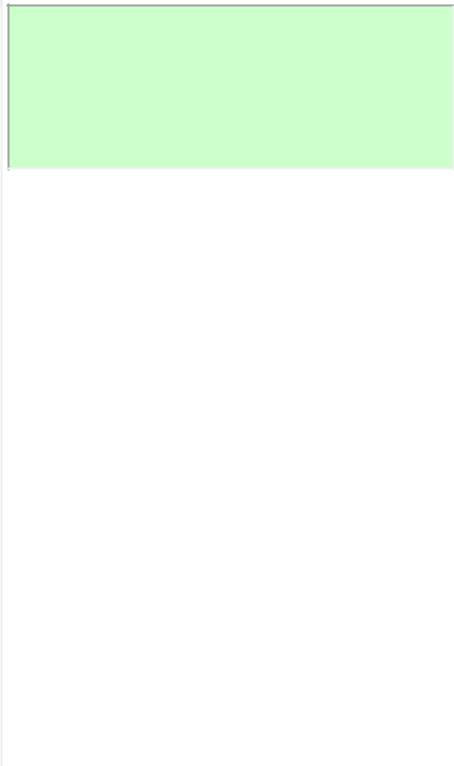 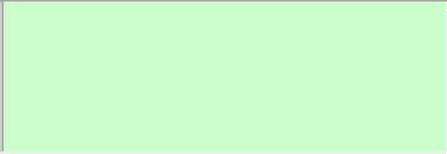 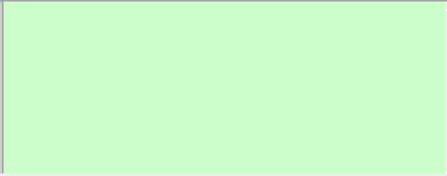 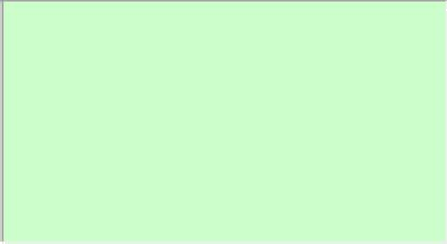 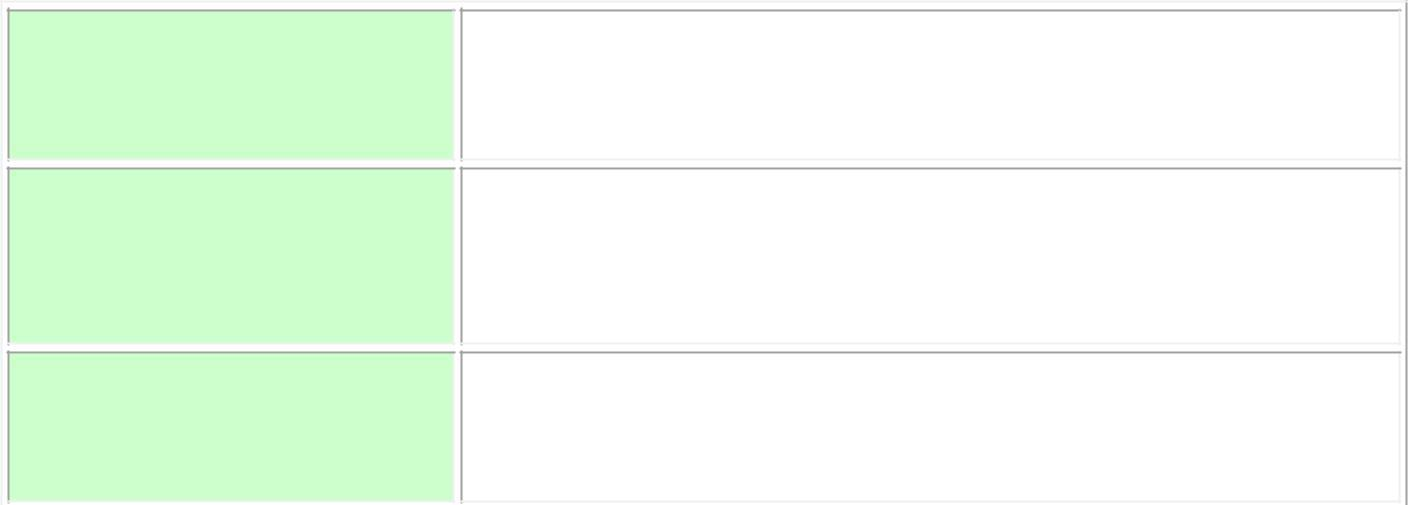 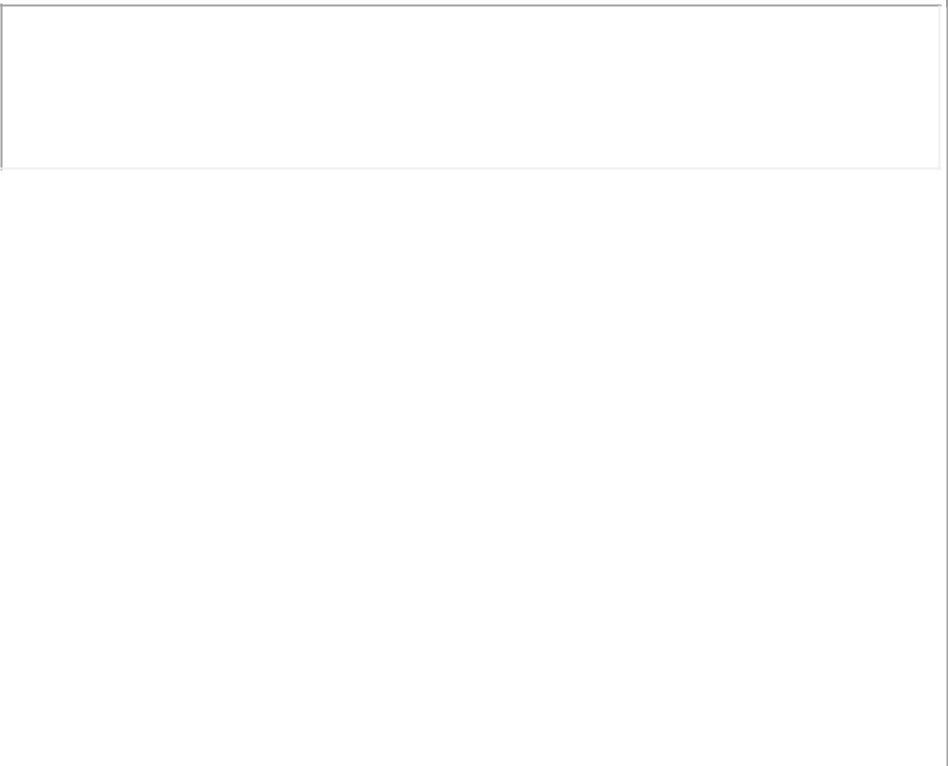 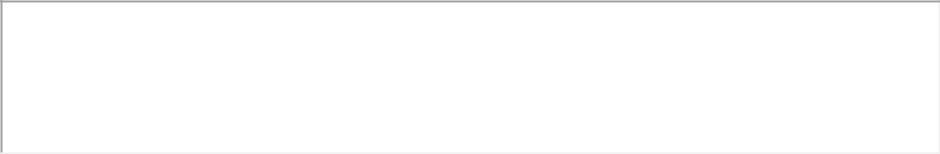 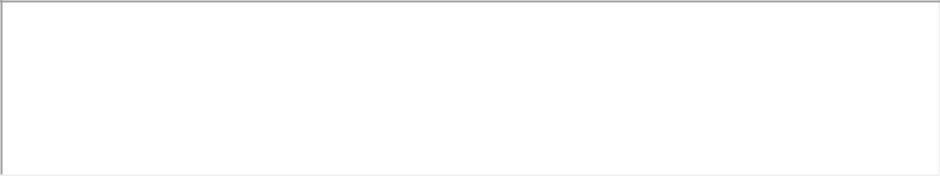 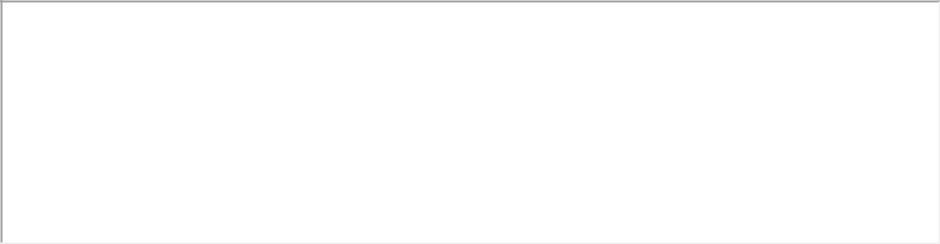 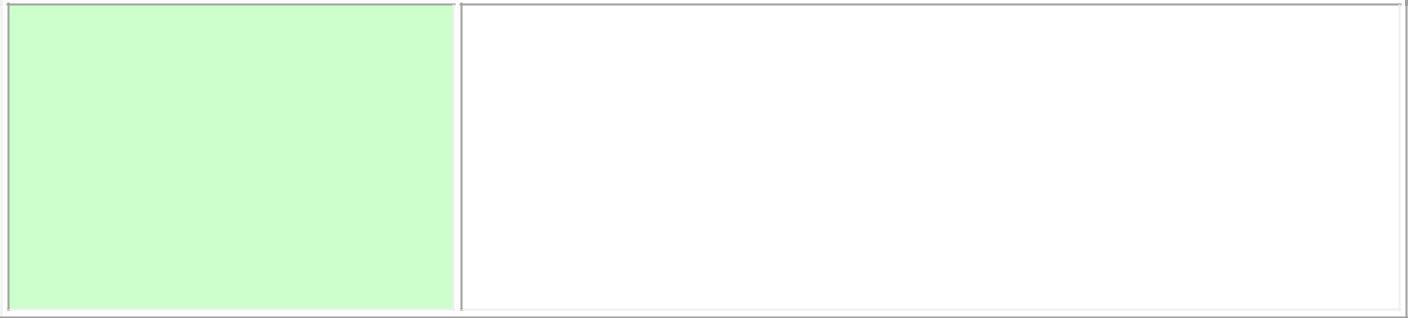 ciljevi aktivnosti, programa i/ili projektanamjena aktivnosti, programa i/ili projektanositelji aktivnosti, programa i/ili projekta i njihova odgovornostnačin realizacije aktivnosti, programa i/ili projektavremenik aktivnosti, programa i/ili projektanačin vrednovanja i način korištenja rezultata vrednovanjaDetaljan troškovnik aktivnosti, programa i/ili projektaIzborna nastava: pravoslavni vjeronaukUpoznavanje učenika sa osnovnim istinama svoje vjere.Aktivno sudjelovanje u vjerskom životuLjubenko Jović, vjeroučitelj i učenici 1.- 4., 6.,  razredaSrđan Despotović,vjeroučitelj i učenici 5., 7., 8. razredaČelni, skupni, individualni rad s učenicima2 sata tjedno, tijekom školske godinePrema odgojno obrazovnim načelima.Konačna ocjena ulazi u prosjek učenikova općeg uspjeha./aktivnost, program i/ili projekt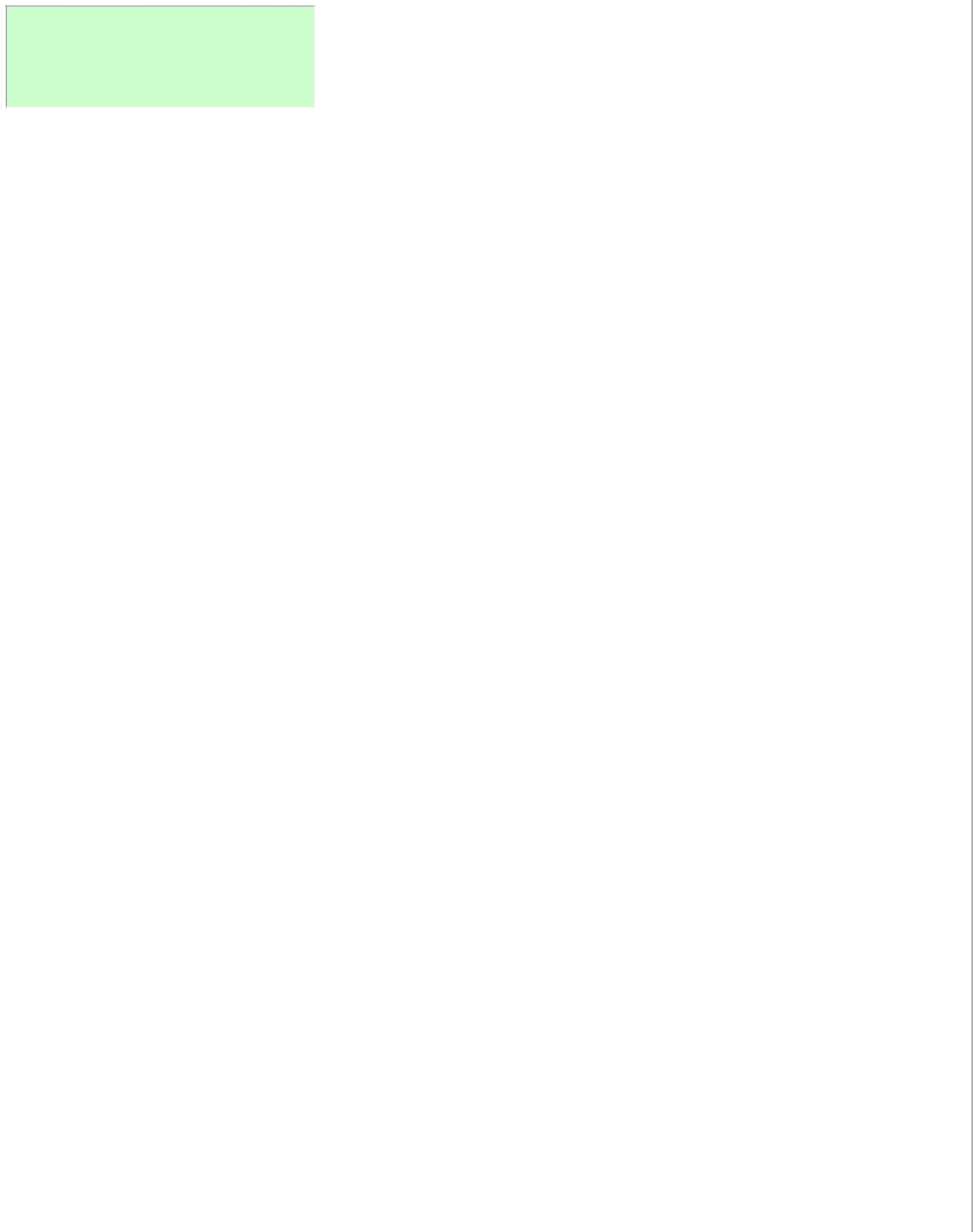 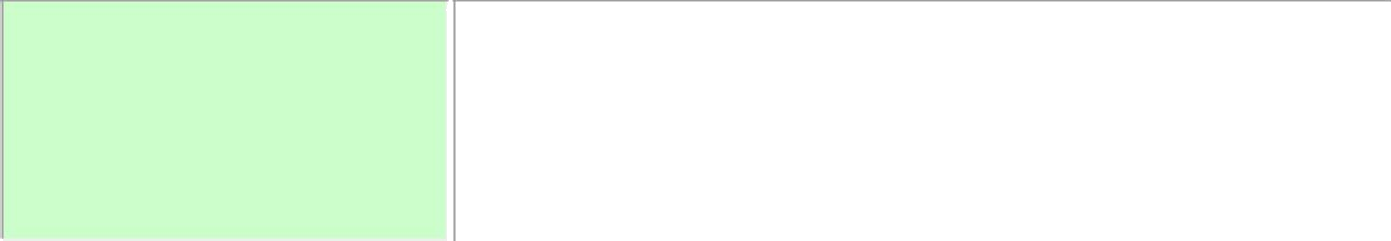 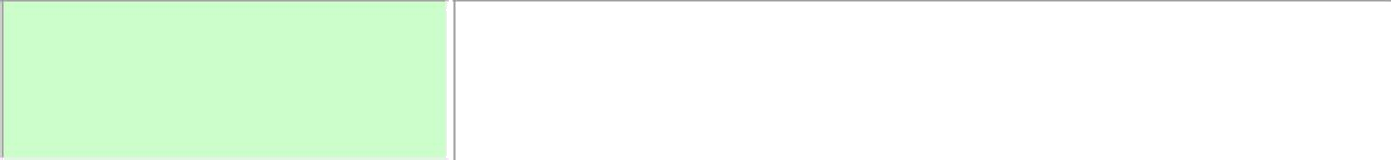 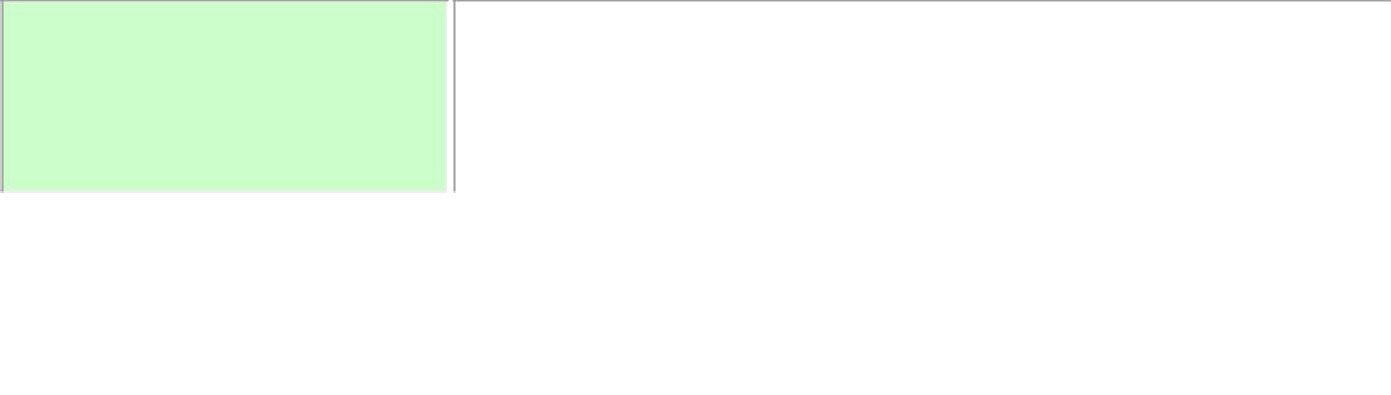 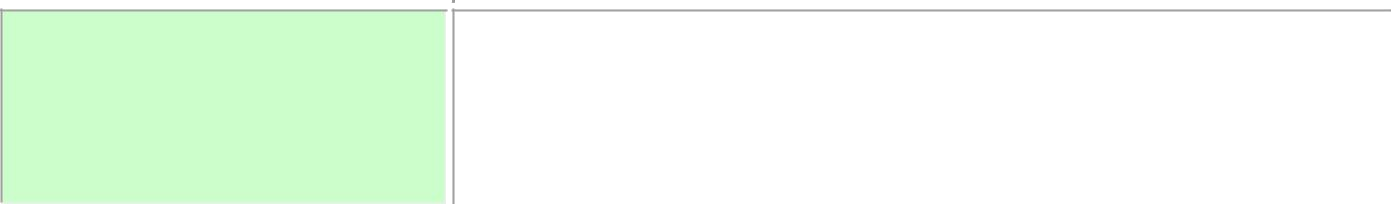 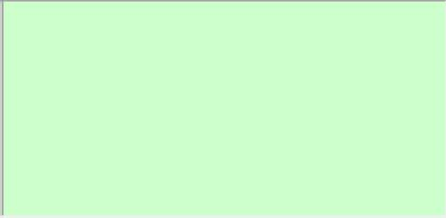 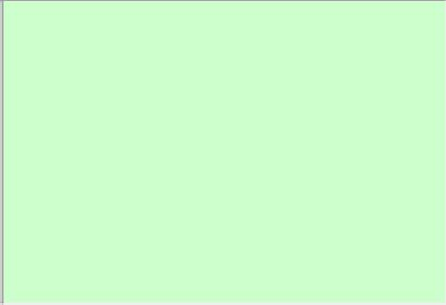 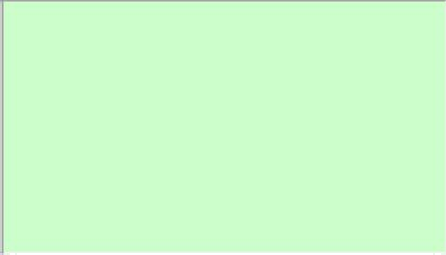 ciljevi aktivnosti, programa i/ili projektanamjena aktivnosti, programa i/ili projektanositelji aktivnosti, programa i/ili projekta i njihova odgovornostnačin realizacije aktivnosti, programa i/ili projektavremenik aktivnosti, programa i/ili projektanačin vrednovanja i način korištenja rezultata vrednovanjaDetaljan troškovnik aktivnosti, programa i/ili projektaOsposobljavanje učenika za primjenu osnovnih informatičkih znanja u svakodnevnom životu.Nemanja Despotović, učitelj informatike, učenici 1. 4. razreda i 8. razreda                        Informatička učionicaNOSITELJI IZBORNE NASTAVE:DODATNA NASTAVAZa učenike koji u određenom nastavnom predmetu ostvaruju natprosječne rezultate ili pokazuju poseban interes za određeni nastavni predmet škole će organizirati dodatnu nastavu koju se učenik uključuje na temelju vlastite odluke. U dodatni rad bit će uključeni posebno zainteresirani učenici s izraženim sposobnostima za određeni predmet, kako bi im se omogućilo bolje razvijanje sposobnosti i kreativnosti, a tijekom školske godine bit će uključeni u školska, županijska i eventualnodržavna natjecanja iz pojedinih nastavnih predmeta. Prema interesu učenika svaka učiteljica razredne nastave održavat će dodatnu nastavu iz srpskog jezika ili matematike, prema rasporedu. Učitelji predmetne nastave koju su zaduženi za dodatnu nastavu održavat će jedan sat tjedno dodatnu nastavu. Potrebno je planirati i moguću akceleraciju učenika. U Školi će se dodatna nastava izvoditi iz sljedećih premeta:Hrvatskog jezikaSrpskog jezikaCilj dodatne nastave je obogatiti odgojno-obrazovne programe i dati šansu darovitoj djeci da napreduju u skladu sa svojim mogućnostima i sposobnostima.Namjena je ove aktivnosti dati prigodu darovitoj djeci da svoju darovitost iskažu i na natjecanjima. Nositelji ove aktivnosti su učitelji razredne nastave i učitelji imenovanih predmeta te stručni suradnici. Način realizacije:Ostvarenje dodatne nastave temeljit će se na objektivnim mogućnostima škole ali i sklonosti učitelja ka individualiziranom i skupnom radu te izradi projekata.Preporučuje se u realizaciji ovoga rada više timskog promišljanja i unošenja promjena koje će povećati kvalitetu nastavnog rada.Način vrjednovanja i način korištenja rezultata vrjednovanja:Rad na dodatnoj nastavi pratit će ravnateljica i stručna suradnica pedagoginja. Rezultati različitih natjecanja ujedno će biti i kriterij uspješnosti pojedinog učitelja, učenika i skupine.Na završetku ciklusa očekuje se i samovrjednovanje učitelja-voditelja, ali i nagrađivanje prema dogovorenim kriterijima.Vremenik: Tijekom nastavne godine skupine dodatne nastave radit će po sljedećem nastavnom planu:DODATNA NASTAVA ZA UČENIKE RAZREDNE NASTAVEDODATNA NASTAVA ZA UČENIKE PREDMETNE NASTAVEDOPUNSKA NASTAVAZa učenike kojima je potrebna pomoć u učenju škola je organizirala dopunsku nastavu. Tijekom godine bit će organizirana dopunska nastava: hrvatskog jezika, srpskog jezika i matematike, u razrednoj i predmetnoj nastavi. Učiteljice razredne nastave će održavati dopunsku nastavu iz nastavnih predmeta matematike, srpskog jezika i hrvatskog jezika svakoga tjedna prema potrebama učenika 1., 2., 3. i 4. razreda. Organizirana dopunska nastava u predmetnoj nastavi iz hrvatskoga jezika, matematike, srpskog dva sata. Dopunska nastava iz ostalih obrazovnih predmeta održavat će se kada se ukaže potreba.U svakom razrednom odjelu dopunsku nastavu izvodit će razredna učiteljica. Dopunsku nastavu hrvatskoga jezika izvodi učiteljica razredne nastave, Danijela Vukov. Učenik polazi dopunsku nastavu onoliko sati koliko je potrebno da otkloni zaostatak. Učitelj određuje koja djeca trebaju ići na dopunsku, ali se učenici mogu i sami javiti. O potrebi polaženja djece na dopunsku nastavu treba izvijestiti roditelje učenika pisanim putem i uvesti obvezu u e Dnevnik.Cilj i namjena dopunske nastave je pružiti pomoć učeniku i/ili učenicima koji nisu u mogućnosti redovitu nastavu pratiti na očekivanoj razini ili im je potrebna pomoć u savladavanju programa. Pomoć će se pružiti i djeci građana Republike Hrvatske koji se vraćaju iz inozemstva, ali i onoj djeci kojoj je to nužno radi bržeg prevladavanja odgojno-obrazovnih razlika glede različitih školskih sustava, uspješnijeg prilagođavanja novom školskom okruženju, te kao efikasan način prevladavanja jezičnih prepreka u služenju materinjim jezikom.Nositelji ove aktivnosti bit će učitelji razredne nastave i učitelji hrvatskog jezika i matematike, kao i ostali učitelji u čijim će predmetima učenicima biti potrebna pomoć. Ovaj rad izvodit će se kao individualni ili rad u manjim skupinama učenika u pravilu nakon redovite nastave za učenike razredne nastave dok za učenike predmetne nastave zbog mjere sprečavanja širenja Corona virusa dopunska nastava će se odvijati samo za učenike jednog razreda i iz tjedna u tjedan će se razredi izmjenjivati. VremenikRad će se izvoditi tijekom nastavne godine, prema Rasporedu satiTroškovnikTroškove za učitelja snosi Ministarstvo znanosti.Način vrjednovanja i korištenja rezultata vrjednovanjaRad dopunske nastave pratit će tijekom nastavne godine ravnatelj škole i stručni suradnici, te je ono i predmet samovrjednovanja pojedinih učitelja ali i vrjednovanja učenika i roditelja. Posebno će se pratiti inicijalna i završna razina postignuća učenika te će se prema tim spoznajama organizirati i daljnji oblici rada. O učenicima će se voditi propisana pedagoška dokumentacija.Dopunska nastava za učenike predmetne nastaveDopunska nastava za učenike razredne nastaveIZVANNASTAVNE AKTIVNOSTI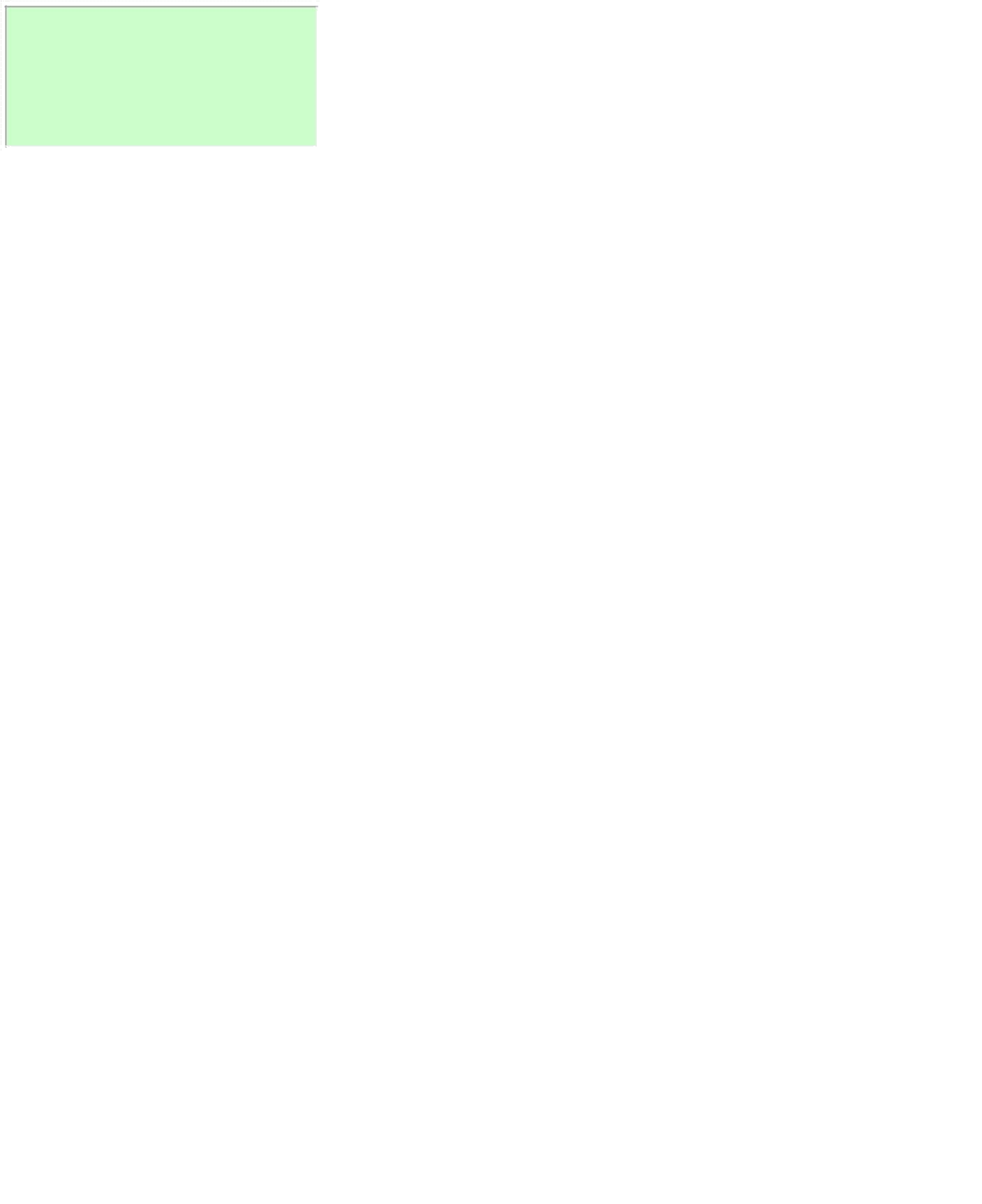 Radi zadovoljavanja različitih potreba i interesa učenika škola će organizirati izvannastavne aktivnosti. Ovakav rad podrazumijeva učiteljevu slobodu kreiranja odgojno-obrazovnoga rada i smisla za stvaralaštvo, a istodobno i uspješan je poticaj za angažiranje učenika za rad izvan redovite nastave. Ovaj oblik aktivnosti organizira se za sve učenike – učenike prosječnih sposobnosti, darovite učenike, učenike koji zaostaju za očekivanom razinom učenja i učenike s posebnim potrebama.Cilj aktivnosti je poticati samostalnu učeničku odluku o uključivanju u željenu aktivnost te snažiti njihovo htijenje za većim uspjehom i motivacijom za učenje u slobodnijim okruženjima učenja.Namjena je razvijati i poticati literarne, dramske, novinarske, likovne, plesne, glazbene, pjevačke učenikove sklonosti i sposobnosti. Razvijati kod učenika potrebu za sportsko –zdravstveno - rekreacijskom aktivnošću.Nositelji aktivnosti bit će učitelji razredne i predmetne nastave. INA u razrednoj nastavi, sportske aktivnosti, izvodit će učitelj Veljko Šekuljica.Način realizacije - ovaj rad izvodit će se sukladno Nastavnom planu i programu za osnovnu školu. Nastavni plan izvannastavnih aktivnosti ostvarivat će se tijekom nastavne godine prema utvrđenom rasporedu sati. Ovaj rad izvodit će učitelji škole i vanjski suradnici. Troškove za učitelja snosi Ministarstvo znanosti, a materijalne troškove osigurava osnivač.Učitelji su zaduženi izvannastavnim aktivnostima sukladno Pravilniku o tjednim obvezama odgojno obrazovnih djelatnika. Rad u izvannastavnim aktivnostima prate ravnatelj i pedagog te je ono predmet samovrjednovanja učitelja, učenika i roditelja.Učenici su uključeni u izvanškolske aktivnosti prema osobnim interesima te željama i mogućnostima roditelja u vrijeme kada nema nastave. O napredovanju i statusu učenika voditelji sekcija izvještavaju razrednike.IZVANNASTAVNE SPORTSKE AKTIVNOSTIIzvannastavne sportske aktivnosti organiziraju se za učenike od 1. do 8. razreda. Prakticiranje izvannastavnih sportsko-rekreativnih aktivnosti pretpostavlja samostalnu odluku učenika i roditelja o uključivanju i odabiru jedne ili više ponuđenih izvannastavnih sportsko-rekreativnih aktivnosti. Globalni cilj je: uključivanje što većeg broja učenika u motivirajući sistem sportske edukacije sprječavanje društveno neprihvatljivoga ponašanja, borba protiv pretilosti i hipokinezije sukladno nacionalnoj strategiji borbe protiv pretilosti koju je usvojila Vlada RH te razvijanje osjećaja pripadnosti školi kroz sudjelovanje na sportskim natjecanjima i ostvarivanje sportskih rezultata. Nositelji plana, realizacije i odgovornosti po pojedinim sportsko-rekreativnim aktivnostima je učitelj TZK u suradnji trenerima sportskih klubova partnera koji sudjeluju u realizaciji sportskih aktivnosti. ŠKOLSKA ZADRUGAIZVANŠKOLSKE AKTIVNOSTIIzvanškolske aktivnosti imaju za cilj uključivanje djece u organizirano kreativno korištenje slobodnog vremena. Učenici su uključeni u izvanškolske aktivnosti prema osobnim interesima te željama i mogućnostima roditelja u vrijeme kada nema nastave. O napredovanju i statusu učenika voditelji sekcija izvještavaju razrednike.IZVANUČIONIČKA NASTAVAŠkola je u šk. 2021./22. planirala u Godišnjem planu i programu i Školskom kurikulumu izvanučioničku nastavu koja je isključivo u funkciji realizacije Nacionalnog kurikuluma i Nastavnog plana i programa.Izvanučioničku nastavu planiramo organizirati u trajanju od jednog ili nekoliko školskih sati, poludnevno ili cjelodnevno, odnosno trajat će za učenike osmog razreda nekoliko dana, a realizirat će se u RS tijekom proljetnjeg raspusta za učenike. Za učenike četvrtog razreda planirana je višednevna škola u prirodi.Planiramo posjete muzejima, kazališnim i filmskim predstavama, znamenitostima, te kulturnim manifestacijama i ustanovama, razvidnim u Školskom kurikulumu. Roditelji su pozvani na sudjelovanje u realizaciji posjeta i obilazaka, a tijekom organizacije potpisuju suglasnost na posjet i obilazak. I dalje ostaje pitanje prijevoza učenika – sredstva za to nisu osigurana te prijevoz plaćaju roditelji učenika.Plan izvanučioničke nastave provodit će se sukladno novim Pravilniku o izvođenju izleta, ekskurzija i drugih odgojno-obrazovnih aktivnosti izvan škole (NN,67/14..) te izmjenama Pravilnika.Škola u sklopu svojih mogućnosti kao i mogućnosti roditelja i učenika, a rukovodeći se specifičnim potrebama planirala je svojim učenicima izvanučioničku nastavu s ciljem neposrednog doživljavanja prirode, kulturno-povijesnih i tehničkih dostignuća, raznih manifestacija, zbivanja i pojava. U izvanučioničku nastavu spadaju: izleti, ekskurzije, odlasci u kino, kazalište, galeriju i druge ustanove, terenska nastava, škola u prirodi i  drugi slični organizirani oblici poučavanja/učenja izvan škole.Cilj izvanučioničke nastave je učenje otkrivanjem u neposrednoj životnoj stvarnosti, u kojemu se učenici susreću s prirodnom i kulturnom okolinom, ljudima koji u njoj žive i koji su utjecali na okolinu. Namjena je potaknuti radost otkrivanja, istraživanja i stvaranja. Ovaj je rad pogodan za timski rad, te utječe na stvaranje kvalitetnih odnosa unutar odgojno-obrazovne skupine t potiče intelektualna čuvstva.Tijekom nastavne godine realizirat će se jednodnevna izvanučionička nastava za sve razrede osim u trećem i četvrtom razredu kada je planirana škola u prirodi te u osmom razredu, višednevna ekskurzija.Izlet je poludnevni ili cjelodnevni zajednički odlazak učenika i učitelja u mjestu u kojem je škola ili izvan njega, a koji organizira i izvodi škola u svrhu ispunjavanja određenih odgojno obrazovnih ciljeva i zadaća. Izvedbeni plan i program izleta sadrži:-cilj i zadaće-nadnevak, tijek, odredište i programske sadržaje -popis učenika-ime i prezime, radno mjesto učitelja voditelja-opis prijevoza i drugih usluga -planirana cijena-izvori sredstava i način plaćanja-pisana suglasnost roditeljaEkskurzija je jednodnevno ili višednevno putovanje radi posjeta prirodnim, kulturnim, povijesnim, sportskim i tehničkim odredištima izvan sjedišta škole, u skladu s ciljevima i zadaćama škole.Školske ekskurzije organizirat će se u nenastavne dane, sukladno Pravilima o izvođenju školske ekskurzije. Izvedbeni plan i program ekskurzije sadrži:cilj i zadaće ekskurzijenadnevak, tijek, odredište i sadržajpopis učenikaime i prezime učitelja i radno mjesto, ime i prezime pratiteljaopis prijevoza, smještaj i druge uslugeplanirana cijenaizvori sredstavapisana suglasnost roditelja/Škola u prirodi je oblik nastave koji se organizira višednevno na posebno odabranom prirodnom odredištu s odgovarajućim uvjetima zatvorenog i otvorenog prostora za poučavanje i učenje. Četvrti razred ide u školu u prirodi.Ostali izvanučionički odgojno-obrazovni radSvi izvanučionički oblici odgojno-obrazovnog rada (posjete kinu, kazalištu, galerijama, terenska nastava, plivanje,…)izvodit će se tijekom nastavne godine, a njihov izvedbeni plan i program mora imati sljedeće sastavnice:oblik izvanučioničke nastavetemu – sadržajciljvrijeme ostvarivanjamjesto ostvarivanjaoblik integracije i korelacijenositelji realizacijeplanirana cijenapodaci o izvorima sredstavapopis sudionikapisana suglasnost roditeljaNositelji ovih aktivnosti bit će učitelji. Uz voditelja učenici će imati pratitelja. Organizaciju i pripremu odlaska učenika prate ravnatelj i stručni suradnik – pedagog, ali ono je i predmet samovrjednovanja učitelja, vrjednovanje učenika i njihovih roditelja nakon provedene aktivnosti. Posebno će se pratiti rezultati socijalne integracije i adaptacije učenika. POSJETI, TERENSKE NASTAVEIZLETI , EKSKURZIJEŠKOLA  U PRIRODIKULTURNA I JAVNA DJELATNOSTŠKOLSKI PROJEKTIŠKOLSKI PREVENTIVNI PROGRAM  Ravnateljica škole:                                                         Predsjednik školskog odbora:    ___________________                                      		_____________________       TatjanaLukić, prof.                                                                   Stevan Šaulić, prof.ŠIFRA : 16 - 439 - 003 KLASA: URBROJobveznoga i srednjoškolskog odgoja i obrazovanja,unaprijediti kvalitetu odgojno-obrazovne djelatnosti/procesa, tj. kvalitete poučavanja i učenjaosigurati jednakopravne i istovjetne uvjete učenja i poučavanja – pedagoški standard,osigurati uvjete za stalni razvoj okvira nacionalnoga kurikuluma,sustavno i argumentirano prikazati prioritetne promjene, određivanje nositelja promjena,uskladiti sustav odgoja i obrazovanja s europskim sustavima.NAČELA NACIONALNOGA KURIKULUMA:uključenost svih učenika (obvezatnost)jednakost obrazovnih mogućnosti za sve,očuvanje nacionalnog identiteta,kompetentnost i profesionalna etika,demokratičnost,autonomija škole,pedagoški i školski pluralizam,individualiziran pristup,europska dimenzija obrazovanja,cjeloživotno učenje.KATEGORIJA KVALITETEPOPIS PODRUČJAPRIORITETNOPODRUČJEKATEGORIJA KVALITETEUNAPREĐENJAUNAPREĐENJAPROCESI UNUTAR ŠKOLEPoučavanje i učenje+PROCESI UNUTAR ŠKOLEOdgojna funkcija škole+PROCESI UNUTAR ŠKOLEEkološka osviještenost+Naziv škole:OSNOVNA ŠKOLA BRŠADINAdresa škole:32222 Bršadin, Duje Zaharića 1.Šifra škole:16-439-003Matični broj:2680742Osnivač:Vukovarsko-srijemska županijaTelefonski broj:032/569-431Broj telefaksa:032/569-802, 569-802Internetska pošta:os-brsadin.skole.hrInternetska adresa:ured@os-brsadin.skole.hrBroj učenika:53Ukupan broj razrednih odjela:10Broj smjena:DvijeBroj radnika:33Ravnateljica školeTatjana LukićPredsjednik Školskog odboraStevan Šaulić 2 sata tjedno ,70 sati nastave izbornog predmetaPovremene praktične provjere znanja. Samovrednovanje učenika radi razvoja vlastitih vještina procjene./aktivnost, program i/ili projekt   Izborna  nastava : Njemački  jezikciljevi aktivnosti, programa i/ili projektamotivirati učenike za učenje stranog jezikaupoznati osnovne podatke o njemačkom govornom područjuusvojiti elementarne oblike dramatizacije tekstaznati opisati znamenitosti itd.namjena aktivnosti, programa i/ili projektasamostalno pronalaziti podatke o povijesnim i kulturološkim značajkama zemlje, gradasastavljati rečenice, prepričavatinositelji aktivnosti, programa i/ili projekta i njihova odgovornostMatea Knežević, učiteljica njemačkog jezika način realizacije aktivnosti, programa i/ili projektarad s učenicima u skupini i rad u parupojedinačni razgovor s učenicimavremenik aktivnosti, programa i/ili projekta   - 2 sata tjedno – 70 sati tijekom školske godine.način vrednovanja i način korištenja rezultata vrednovanjapismeno provjeravanje znanja, opisno ocjenjivanje, usmena provjera znanjarezultati će se koristiti u cilju povećanja kvalitete nastavnog rada uz daljnje poticanje razvoja darovitih učenika u skladu s interesima i sposobnostimadetaljan troškovnik aktivnosti, programa i/ili projektarazni slikovni i tekstualni materijali, nastavni listići, papir za izradu plakata i prozirnice.potrošni materijal za neposredan odgojno- obrazovni rad osigurat će škola,učiteljica i roditelji učenikaNAZIV PROGRAMARAZREDIZVRŠITELJI PROGRAMASATI TJEDNOPRAVOSLAVNI VJERONAUK1. -4.Ljubenko Jović2PRAVOSLAVNI VJERONAUK5.Srđan Despotović2PRAVOSLANI VJERONAUK6.Ljubenko Jović8PRAVOSLAVNI VJERONAUK7.- 8.Srđan Despotović6NJEMAČKI JEZIK5.-8.Matea Knežević10INFORMATIKA8.Nemanja Davidović4Red.br.Nastavni predmetRazred/grupaPlanirani broj satiPlanirani broj satiIme i prezime učitelja izvršiteljaRed.br.Nastavni predmetRazred/grupaTGIme i prezime učitelja izvršitelja1.Matematika /Srpski j.1./1135Dubravka Nikolić2.Matematika2./1135Biljana Đaković3.Srpski j.2./1135Biljana Golubičić4.Matematika3./1135Andrea L.Radulović UKUPNOI.-IV.44140Naziv aktivnosti ili projektaDODATNA NASTAVA - SRPSKI JEZIKNositelji aktivnosti ili projekta i njihova odgovornostDubravka Nikolić, učiteljica razredne nastave i učenici 1. razreda./ Дубравка Николић, учитељица разредне наставе и ученици 1. разредаNamjena aktivnosti ili projektaUčenje, istraživanje i njegovanje srpskog jezika/ Учење, истраживање и неговање српског језикаPlanirani broj učenika Prema interesu učenika (2)/ Према интересу ученика(2)Način realizacije aktivnosti ili projektaVježbe, predavanja, istraživanja/ Вежбе, предаваља, истраживањаCiljevi  aktivnosti ili projektaOstvarenje naprednoga programa nastave srpskog jezika za, 1. razred. /Остварење напредног програма наставе српског језика за 1. разредVremenik aktivnosti ili projektaTijekom školske godine. Svaki tjedan./ Током школске године. Сваке недеље.Osnovna namjena  aktivnosti ili projektaUčenje, istraživanje i njegovanje srpskog jezika./ Учење, истраживање и неговање српског језика.Način vrednovanja i način korištenja rezultata vrednovanjaPismeno praćenje napredovanja učenika./ Писмено праћење напредовања ученикаDetaljan troškovnik aktivnosti ili projekta/aktivnost, program i/ili projekt активност, програм и или пројектDodatna nastava  – Matematika 2.razredДодатна настава – Математика 2.разередDodatna nastava  – Matematika 2.razredДодатна настава – Математика 2.разередciljevi aktivnosti, programa i/ili projektaциљеви активности, програма и/или пројектаRazvijati sposobnost rješavanja problema u nastavnim sadržajima matematike. Razvoj samostalnosti i točnosti u radu.Развијати способност решавања проблема у наставним садржајима математике.Развој самосталности и тачности у раду.Razvijati sposobnost rješavanja problema u nastavnim sadržajima matematike. Razvoj samostalnosti i točnosti u radu.Развијати способност решавања проблема у наставним садржајима математике.Развој самосталности и тачности у раду.namjena aktivnosti, programa i/ili projektaнамена активности, програма и/или програмаStjecanje dodatnih matematičkih znanja.Omogućiti rad po programima i sadržajima različite težine i složenosti s obzirom na interese učenika te pristup različitim izvorima znanja. / Стицање додатних математичких знања. Омогућити рад по програмима и садржајима различите тежине и сложености с обзиром на интересовања ученика, те приступ различитим изворима знања. Stjecanje dodatnih matematičkih znanja.Omogućiti rad po programima i sadržajima različite težine i složenosti s obzirom na interese učenika te pristup različitim izvorima znanja. / Стицање додатних математичких знања. Омогућити рад по програмима и садржајима различите тежине и сложености с обзиром на интересовања ученика, те приступ различитим изворима знања. nositelji aktivnosti, programa i/ili projekta i njihova odgovornostноситетељ активности, програма и/или пројектаUčiteljica razredne nastave – Biljana Đaković TešićУчитељица разредне наставе – Биљана Ђаковић ТешићUčiteljica razredne nastave – Biljana Đaković TešićУчитељица разредне наставе – Биљана Ђаковић Тешићnačin realizacije aktivnosti, programa i/ili projekta    начин реализације активности, програма и/или пројектаPrema planu i programu uz individualan pristup učeniku.Према плану и програму уз индивидуалан приступ ученику.Prema planu i programu uz individualan pristup učeniku.Према плану и програму уз индивидуалан приступ ученику.vremenik aktivnosti, programa i/ili projekta временик активности, програма и/или пројектаTijekom školske godine. Jedan sat tjedno.Током школске године. Један сат недељно.Tijekom školske godine. Jedan sat tjedno.Током школске године. Један сат недељно.način vrednovanja i način korištenja rezultata vrednovanjaначин вредновања и начин                    кориштења резултата вредновањаRadni listići, opisno praćenje napredovanje učenika.Радни листићи, описно праћење напредовања.Radni listići, opisno praćenje napredovanje učenika.Радни листићи, описно праћење напредовања.detaljan troškovnik aktivnosti, programa i/ili projektaдетаљан  трошковник активности, програма и/или пројекта//aktivnost, program i/ili projektaktivnost, program i/ili projektDodatna nastava-Matematikaciljevi aktivnosti, programa i/ili projektaciljevi aktivnosti, programa i/ili projektaProširiti znanje učenika. Razvijati interes za matematičke sadržaje. Darovitim učenicima omogućiti razvijanje logičkog zaključivanja i mišljenja u rješavanju složenijih zadataka.namjena aktivnosti, programa i/ili projektanamjena aktivnosti, programa i/ili projektaAktivnost za učenike koji  imaju izrazit interes za matematiku.nositelji aktivnosti, programa i/ili projekta i njihova odgovornostnositelji aktivnosti, programa i/ili projekta i njihova odgovornostBiljana Golubičić ,prof.2.razrednačin realizacije aktivnosti, programa i/ili projektanačin realizacije aktivnosti, programa i/ili projektaProučavanje zadataka iz dodatne literature ,izradom praktičnih radova individualno i u paru.vremenik aktivnosti, programa i/ili projektavremenik aktivnosti, programa i/ili projektaJedan sat svaki  tjedan, tijekom 2021./22.šk.godine.35 satinačin vrednovanja i način korištenja rezultata vrednovanjanačin vrednovanja i način korištenja rezultata vrednovanjaKontinuirano i opisno praćenje učenika.detaljan troškovnik aktivnosti, programa i/ili projektadetaljan troškovnik aktivnosti, programa i/ili projektaNema troškova.aktivnost, program i/ili projektактивност, програм и/или пројектDodatna nastava - Srpski jezik ciljevi aktivnosti, programa i/ili projektaциљеви активности, програма и/или пројектаDodatnim radom proširiti znanje učenika. Razvijati interes za sadržaje iz srpskog jezika, kulturu govora, sposobnosti izražajnog čitanja, utvrđivati osnovne pojmove dramskog stvaralaštva, talentiranim učenicima omogućiti razvijanje logičkog zaključivanja i mišljenja. Osposobiti ih za samostalno rješavanje zadataka. namjena aktivnosti, programa i/ili projektaнамена активности, програма и/или пројектаAktivnost se organizira za učenike koji imaju izrazit interes i predznanje koji kroz ovaj oblik nastave žele proširiti nositelji aktivnosti, programa i/ili projekta i njihova odgovornostноситељи активности, програма и/или пројекта и њихова одговорностUčiteljica Andrea Lukomski - Radulović način realizacije aktivnosti, programa i/ili projektaначин реализације активности, програма и/или пројектаRad u školi prema predviđenom rasporedu sati razrednog odjela jedan sat tjedno. Rad se organizira proučavanjem zadataka iz dodatne literature, izradom praktičnih radova individualno, skupno i u paru. vremenik aktivnosti, programa i/ili projektaвременик активности, програма и/или пројектаTijekom školske godine 1 sat tjedno prema rasporedu sati. način vrednovanja i način korištenja rezultata vrednovanjaначин вредновања и начин кориштења резултата вредновањаdetaljan troškovnik aktivnosti, programa i/ili projektaдетаљан трошковник активности, програма и/или пројекта-Red.Nastavni predmetNastavni predmetPlanirani brojPlanirani brojPlanirani brojRed.Nastavni predmetNastavni predmetRazredsatisatisatiIme i prezime učiteljabrojNastavni predmetNastavni predmetgrupaizvršiteljabrojNastavni predmetNastavni predmetTG1.Hrvatski jezik5.,6.,7,.8,/1135Marina A.Ferdebar2.Srpski jezik5.,6.,7,.8,/1135Branka BrdarićUKUPNO V. - VIII.2270UKUPNO I. - VIII.66210aktivnost, program i/ili projektHrvatski 5+ (dodatna nastava Hrvatskog jezika)ciljevi aktivnosti, programa i/ili projektaDodatnim radom  pripremiti učenike za usvajanje izbornih sadržaja iz nastavnog podrčja slovnice.namjena aktivnosti, programa i/ili projektaNjegovati ljubav prema okolinskom i službenom državnom jeziku. Osvijestiti potrebu za usavršavanjem pravopisno-komunikacijske razine za bududći profesionalni i svakodnevni život.nositelji aktivnosti, programa i/ili projekta i njihova odgovornostMarina Antolović Ferdebar, prof. s učenicimanačin realizacije aktivnosti, programa i/ili projektaPrepoznavanje usvojenih sadržaja na složenijim primjerima. Rješavanje problemsko-stvaralačkih zadataka. Proučavanje i usvajanje izbornih slovničkih sadržaja.vremenik aktivnosti, programa i/ili projektaJednom  tjedno u trajanju školskoga sata tijekom školske godine ili prema potrebonačin vrednovanja i način korištenja rezultata vrednovanjaRješavanjem zadataka objektivnog tipa, problemsko-stvaralačkih zadataka i različitih ispita ispitati razinu usvojenih sadržaja, obilježavanje Dana hrvatskog jezika, te potencijalno pripremiti učenika za natjecanje u poznavanju hrvatskog jezika. Analizom rezultata ukazati na pogrješke i izraditi plan postizanja što boljih rezultata.detaljan troškovnik aktivnosti, programa i/ili projektaTroškovi izrade nastavnog materijala i nabave nastavnih pomagala: papir za tiskanje, toner, paket grafoprozirnica, flomasteri za prozirnice, hamer-papirNaziv aktivnosti ili projektaDodatna nastava iz srpskog jezikaNositelji aktivnosti ili projekta i njihova odgovornostBranka Brdarić, profesor srpskog jezika i književnostiNamjena aktivnosti ili projektaŠirenje interesa učenika za materinji jezik i književnost.Planirani broj učenika Učenici V razreda Način realizacije aktivnosti ili projektaUčiteljica i učenici zajedno otkrivaju ljepote i osobitosti srpskog jezika i književnosti i rade na poboljšanju pismenosti, te proširivanju stečenog znanja na redovnoj nastaviDodatna nastava će se realizirati u prostorijama škole. Ciljevi  aktivnosti ili projektaPonavljanje, vježbanje i usvajanje gradiva iz srpskog jezika i književnosti:sudjelovanje u razgovoru o različitim temama;razvijanje vještina potrebnih za pisanu komunikaciju;razvijanje leksičkih, fonetskih, gramatičkih i književnih znanja;proširivanje sadržaja redovne nastave. Vremenik aktivnosti ili projekta1 sat tjedno (ukupno 35 sati godišnje)Način vrednovanja i način korištenja rezultata vrednovanjaPratiti napredovanje učenika tijekom školske godine.Red.br.Nastavni predmetRazred/grupaPlanirani broj satiPlanirani broj satiIme i prezime učitelja izvršiteljaRed.br.Nastavni predmetRazred/grupaTGIme i prezime učitelja izvršitelja1.Matematika5.,6.,7.,8.5.i8./5135Ana Čalošević2.Srpski jezik5.,6.,7.,8./4235Branka Brdarić4.Hrvatski jezik5.,6.,7.,8.,5.i8./5235Marina A.FerdebarUKUPNOI.-IV.35  105aktivnost, program i/ili projektDopunska   nastava – matematikaciljevi aktivnosti, programa i/ili projektaOmogućiti učenicima dodatno individualno savladavanjeredovnog propisanog nastavnog sadržajanamjena aktivnosti, programa i/ili projektaOsposobiti učenika za lakše savladavanje nastavnih sadržajanositelji aktivnosti, programa i/ili projekta i njihova odgovornostAna Čaloševićnačin realizacije aktivnosti, programa i/ili projektaIndividualnim pristupom, radnim listićima, rješavanjem problemskih zadatakavremenik aktivnosti, programa i/ili projekta1 sata tjedno, tijekom školske godinenačin vrednovanja i način korištenja rezultata vrednovanjaIndividualnim praćenjem savladavanja gradiva,arezultati vrednovanja koristit će se u svrhu poboljšanjarezultata nastavnog procesadetaljan troškovnik aktivnosti, programa i/ili projekta/Naziv aktivnosti ili projektaDopunski rad s učenicima V i VI razreda koji nisu na zadovoljavajući način usvojili obrađeno gradivo srpskog jezika.Nositelji aktivnosti ili projekta i njihova odgovornostBranka Brdarić, profesor srpskog jezika i književnosti i učenici V i VI razredaNamjena aktivnosti ili projektaUčenici će prema potrebama  ponavljati i utvrđivati jedinice, teme i cjeline iz područja jezika, književnosti i kulture izražavanjaPlanirani broj učenika Prema potrebama učenika.Način realizacije aktivnosti ili projektaDopunska nastava će se realizirati kroz individualni i grupni rad (ponavljanje i utvrđivanje) gradiva iz srpskog jezika.Ciljevi  aktivnosti ili projektaPonoviti, utvrditi i uvježbati znanja iz srpskog jezika, po temama i cjelinama iz programa svih razreda.Vremenik aktivnosti ili projektaJedan sat tjedno tijekom školske godine, prema potrebama učenika.Način vrednovanja i način korištenja rezultata vrednovanjaAnaliza postignutih rezultatima na satima redovne nastave.Detaljan troškovnik aktivnosti ili projekta0 kuna.Naziv aktivnosti ili projektaDopunski rad s učenicima VII VIII razreda koji nisu na zadovoljavajući način usvojili obrađeno gradivo srpskog jezika.Nositelji aktivnosti ili projekta i njihova odgovornostBranka Brdarić, profesor srpskog jezika i književnosti i učenici VII VIII razredaNamjena aktivnosti ili projektaUčenici će prema potrebama  ponavljati i utvrđivati jedinice, teme i cjeline iz područja jezika, književnosti i kulture izražavanjaPlanirani broj učenika Prema potrebama učenika.Način realizacije aktivnosti ili projektaDopunska nastava će se realizirati kroz individualni i grupni rad (ponavljanje i utvrđivanje) gradiva iz srpskog jezika.Ciljevi  aktivnosti ili projektaPonoviti, utvrditi i uvježbati znanja iz srpskog jezika, po temama i cjelinama iz programa svih razreda.Vremenik aktivnosti ili projektaJedan sat tjedno tijekom školske godine, prema potrebama učenika.Način vrednovanja i način korištenja rezultata vrednovanjaAnaliza postignutih rezultatima na satima redovne nastave.Detaljan troškovnik aktivnosti ili projekta0 kuna.aktivnost, program i/ili projektDopunska nastava iz Hrvatskog jezikaciljevi aktivnosti, programa i/ili projektaIndividualizirano raditi s učenicima koji su na određenim područjima pokazali slabiju razinu usvojenosti sadržaja.  Intenzivno raditi na usvajanju slovničkog, pravopisnog i pravogovornog  znanja te relevantnih vještina. Razvijati sposobnosti razumijevanja poruke i tematike pročitanog teksta. Razvijati sposobnost prenošenja usvojenog pisanim i usmenim putem rječnikom primjerenim dobi i stupnju obrazovanja. Rabiti standardni hrvatski jezik u svakodnevnom životu.namjena aktivnosti, programa i/ili projektaIntenzivnim radom usvojiti, provježbati i usustaviti sadržaje koji nisu usvojeni u zadovoljavajućoj mjeri na redovitoj nastavi.nositelji aktivnosti, programa i/ili projekta i njihova odgovornostMarina Antolović Ferdebar 5.,6.,7. razred i kombinacija 5.-8.Matea Knežević 8.razrednačin realizacije aktivnosti, programa i/ili projektaIndividualizirano raditi s učenicima koji su na određenim područjima pokazali slabiju razinu usvojenosti sadržaja.  Intenzivno raditi na usvajanju slovničkog, pravopisnog i pravogovornog  znanja te relevantnih vještina. Razvijati sposobnosti razumijevanja poruke i tematike pročitanog teksta. Razvijati sposobnost prenošenja usvojenog pisanim i usmenim putem rječnikom primjerenim dobi i stupnju obrazovanja. Rabiti standardni hrvatski jezik u svakodnevnom životu.vremenik aktivnosti, programa i/ili projektaDva  sata  tjedno Povremeno tijekom godine za učenike s poteškoćama u usvajanju nastavnih sadržaja.način vrednovanja i način korištenja rezultata vrednovanjaKontinuirano praćenje učenikova uloženog truda, usvojenost sadržaja, tempo usvajanja na način uobičajen za redovitu nastave hrvatskog jezika.detaljan troškovnik aktivnosti, programa i/ili projekta/Red.br.Nastavni predmetRazred/grupaPlanirani broj satiPlanirani broj satiIme i prezime učitelja izvršiteljaRed.br.Nastavni predmetRazred/grupaTGIme i prezime učitelja izvršitelja1.Matematika/srpski j.1./1135Dubravka Nikolić 2.Matematika /srpski j.2.a/1135Biljana Golubičić3.Matematika/srpski jezik2./1135Biljana Đaković4.Matematika/srpski jezik3./1135Andrea L.Radulović5.Matematika/hrvatski j.4./1135Milena Orlović 6.Hrvatski jezik1.,2,3.,4./1135Danijela VukovUKUPNOI.-IV.66210aktivnost, program i/ili projektDOPUNSKA NASTAVA –MATEMATIKAciljevi aktivnosti, programa i/ili projektaRazvijati sposobnost rješavanja problema u nastavnim sadržajima matematike.Ovladavanje svim računskim radnjama i njihova primjena./Razvoj samostalnosti i točnosti u radu.namjena aktivnosti, programa i/ili projektaPomoć učenicima 4. razreda koji imaju poteškoća   u usvajanju matematičkih sadržaja./ .nositelji aktivnosti, programa i/ili projekta i njihova odgovornostUčiteljica razredne nastave –Dubravka Nikolić./ način realizacije aktivnosti, programa i/ili projektaPrema planu i programu uz individualan pristup učeniku./ vremenik aktivnosti, programa i/ili projekta1 sat tjedno –tijekom školske godine ( po potrebi)/način vrednovanja i način korištenja rezultata vrednovanjaRadni listići, opisno praćenje napredovanje učenika./detaljan troškovnik aktivnosti, programa i/ili projektaNabava papira za kopiranje radnih listića i tekstova za rad.aktivnost, program i/ili projektактивност, програм и/илипројектDopunska nastava (srpski jezik )ciljevi aktivnosti, programa i/ili projektaциљевиактивности, програма и/илипројектаOsigurati sustavan način učenja, osposobiti učenike za učenje, poticati i kontinuirano unaprjeđivati razvoj učenika u skladu s njihovim sposobnostima./ Осигурати систематски начин учења, оспособити ученике за учење, потицати и континуирано унапређивати развој ученика у складу са њиховим способностимаnamjena aktivnosti, programa i/ili projektaнаменаактивности, програма и/илипројектаZa učenike 1. razreda kojima je potrebna pomoć u savladavanju temeljnih znanja iz srpskog jezika/ За ученике1. разреда којима је потребна помоћ у савладавању основних знања из српског језикаnositelji aktivnosti, programa i/ili projekta i njihova odgovornostноситељиактивности, програма и/илипројекта и њиховаодговорностUčiteljica Dubravka Nikolić/ Учитељица Дубравка Николићnačin realizacije aktivnosti, programa i/ili projektaначинреализацијеактивности, програма и/илипројектаPrema planu i programu uz individualni pristup učeniku./ Према плану и програму уз индивидуални приступ ученикуvremenik aktivnosti, programa i/ili projektaвременикактивности, програма и/илипројектаTijekom školske godine i prema potrebi učenika./ Током године. Према потреби ученикаnačin vrednovanja i način korištenja rezultata vrednovanjaначинвредновања и начинкориштењарезултатавредновањаRadni listići, opisno praćenje napredovanja učenika./ Радни листићи, описно праћење напредовања ученика.detaljan troškovnik aktivnosti, programa i/ili projektaдетаљантрошковникактивности, програма и/илипројекта/aktivnost, program i/ili projektHrvatski jezik /Matematika -dopunska nastavaciljevi aktivnosti, programa i/ili projektaIndividualizirano raditi s učenicima koji su na određenim područjima pokazali slabiju razinu usvojenosti sadržaja.namjena aktivnosti, programa i/ili projektaIntezivnim radom usvojiti,vježbati i usustaviti sadržaje koji nisu usvojeni u zadovoljavajućoj mjeri na redovitoj nastavinositelji aktivnosti, programa i/ili projekta i njihova odgovornostBiljana Golubičić,prof. Drugi razrednačin realizacije aktivnosti, programa i/ili projektaRazvijati sposobnost razumijevanja pročitanog teksta.Razvijati sposobnosti prenošenja usvojenog pisanim i usmenim rječnikom primjerenom dobi učenika.vremenik aktivnosti, programa i/ili projektaJedan sat svaki  tjedan,tijekom 2021./22.školske godine.35. satinačin vrednovanja i način korištenja rezultata vrednovanjaKontinuirano i opisno praćenje učenika.detaljan troškovnik aktivnosti, programa i/ili projektaNema troškova.aktivnost, program i/ili projektактивност, програм и или пројект
Dopunska nastava – Srpski jezik, 2.razredДопунска настава- Српски језик, 2.разредciljevi aktivnosti, programa i/ili projektaциљеви активности, програма и/или пројектаRazumijevanje i razlikovanje rečenica po komunikacijskoj funkciji i obliku. Rastavljanje riječi na slogove, te prepoznavanje imenica i glagola kao vrstа riječi. Razumijevanje pročitanog, lako komuniciranje, povezivanje riječi i slike, pokreta u riječ, rečenicu. Разумевање и разликовање реченица по комуникацијској функцији и облику. Растављање речи на слогове, те препознавање именица и глагола као врста речи. Разумевање прочитаног, лако комуницирање, повезивање речи и слике, покрета у реч, реченицу.namjena aktivnosti, programa i/ili projektaнамена активности, програма и/или програмаPomoć učenicima s poteškoćama u čitanju i pisanju i usvajanju znanja iz jezika. Razvoj samostalnosti kod učenika. Aktivno i uspješno izvršavanje postavljenih zadataka. Razvijanje zainteresiranosti za rad i učenje.Помоћ ученицима с тешкоћама у читању и писању и усвајању знања из језика. Развој самосталности код ученика. Активно и успешно изражавање постављених задатака. Развијање заинтересованости за рад и учење.nositelji aktivnosti, programa i/ili projekta i njihova odgovornostноситетељ активности, програма и/или пројектаUčiteljica razredne nastave Biljana Đaković Tešić Учитењица разредне наставе Биљана Ђаковић Тешић način realizacije aktivnosti, programa i/ili projektaначин реализације активности, програма и/или пројектаPrema planu i programu uz individualan pristup učenikuПрема плану и програму уз индивидуални приступ ученикуvremenik aktivnosti, programa i/ili projektaвременик активности, програма и/или пројектаTijekom školske godine, jedan sat tjedno.Током школске године, један сат недељно.način vrednovanja i način korištenja rezultata vrednovanjaначин вредновања и начин                    кориштења резултата вредновањаRadni listići i opisno praćenje napredovanja svakog pojedinog učenika.Радни листићи и описно праћење напредовања сваког појединог ученика.detaljan troškovnik aktivnosti, programa i/ili projektaдетаљан  трошковник активности, програма и/или пројекта/aktivnost, program i/ili projekt активност, програм и или пројектDopunska nastava – Matematika 2. razredДопунска настава – Математика 2. разредDopunska nastava – Matematika 2. razredДопунска настава – Математика 2. разредciljevi aktivnosti, programa i/ili projektaциљеви активности, програма и/или пројектаRazvijati sposobnost rješavanja problema u nastavnim sadržajima matematike. Razvoj samostalnosti i točnosti u radu.Развијати способност решавања проблема у наставним садржајима математике.Развој самосталности и тачности у раду.Razvijati sposobnost rješavanja problema u nastavnim sadržajima matematike. Razvoj samostalnosti i točnosti u radu.Развијати способност решавања проблема у наставним садржајима математике.Развој самосталности и тачности у раду.namjena aktivnosti, programa i/ili projektaнамена активности, програма и/или програмаPomoć učenicima 2. razreda koji imaju poteškoća u usvajanju matematičkih sadržaja.Помоћ ученицима 2.разреда који имају потешкоћа у усвајању математичких  садржаја..Pomoć učenicima 2. razreda koji imaju poteškoća u usvajanju matematičkih sadržaja.Помоћ ученицима 2.разреда који имају потешкоћа у усвајању математичких  садржаја..nositelji aktivnosti, programa i/ili projekta i njihova odgovornostноситетељ активности, програма и/или пројектаUčiteljica razredne nastave – Biljana Đaković TešićУчитељица разредне наставе – Биљана Ђаковић ТешићUčiteljica razredne nastave – Biljana Đaković TešićУчитељица разредне наставе – Биљана Ђаковић Тешићnačin realizacije aktivnosti, programa i/ili projekta    начин реализације активности, програма и/или пројектаPrema planu i programu uz individualan pristup učeniku. /Према плану и програму уз индивидуалан приступ ученику.Prema planu i programu uz individualan pristup učeniku. /Према плану и програму уз индивидуалан приступ ученику.vremenik aktivnosti, programa i/ili projekta временик активности, програма и/или пројектаTijekom školske godine. Jedan sat tjedno. /Током школске године. Један сат недељно.Tijekom školske godine. Jedan sat tjedno. /Током школске године. Један сат недељно.način vrednovanja i način korištenja rezultata vrednovanjaначин вредновања и начин                    кориштења резултата вредновањаRadni listići, opisno praćenje napredovanje učenika. /Радни листићи, описно праћење напредовања.Radni listići, opisno praćenje napredovanje učenika. /Радни листићи, описно праћење напредовања.detaljan troškovnik aktivnosti, programa i/ili projektaдетаљан  трошковник активности, програма и/или пројекта//aktivnost, program i/ili projektактивност, програм и/илипројектaktivnost, program i/ili projektактивност, програм и/илипројектDopunska nastava ( matematika, srpski jezik )ciljevi aktivnosti, programa i/ili projektaциљевиактивности, програма и/илипројектаciljevi aktivnosti, programa i/ili projektaциљевиактивности, програма и/илипројектаOsigurati sustavan način učenja, osposobiti učenike za učenje, poticati i kontinuirano unaprjeđivati razvoj učenika u skladu s njegovim sposobnostima.namjena aktivnosti, programa i/ili projektaнаменаактивности, програма и/илипројектаnamjena aktivnosti, programa i/ili projektaнаменаактивности, програма и/илипројектаZa učenike drugog razreda kojima je potrebna pomoć u savladavanju temeljnih znanja iz srpskog jezika i matematikenositelji aktivnosti, programa i/ili projekta i njihova odgovornostноситељиактивности, програма и/илипројекта и њиховаодговорностnositelji aktivnosti, programa i/ili projekta i njihova odgovornostноситељиактивности, програма и/илипројекта и њиховаодговорностAndrea Lukomski -  Radulovićnačin realizacije aktivnosti, programa i/ili projektaначинреализацијеактивности, програма и/илипројектаnačin realizacije aktivnosti, programa i/ili projektaначинреализацијеактивности, програма и/илипројектаU školi, na satu dopunske nastave predviđenom po rasporedu razrednog odjela.vremenik aktivnosti, programa i/ili projektaвременикактивности, програма и/илипројектаvremenik aktivnosti, programa i/ili projektaвременикактивности, програма и/илипројектаTijekom školske godine i prema potrebi učenika.način vrednovanja i način korištenja rezultata vrednovanjaначинвредновања и начинкориштењарезултатавредновањаnačin vrednovanja i način korištenja rezultata vrednovanjaначинвредновања и начинкориштењарезултатавредновањаU školi, na satu dopunske nastave predviđenom po rasporedu razrednog odjela.detaljan troškovnik aktivnosti, programa i/ili projektaдетаљантрошковникактивности, програма и/илипројектаdetaljan troškovnik aktivnosti, programa i/ili projektaдетаљантрошковникактивности, програма и/илипројекта-AKTIVNOST/ PROGRAM/ PROJEKTDOPUNSKA NASTAVA : Srpski jezik, MatematikaNOSITELJ AKTIVNOSTIMilena OrlovićNAMJENA AKTIVNOSTIOsposobiti učenike za sudjelovanje u radu na redovnoj nastavi; razvijati samopouzdanje i povjerenje u vlastite sposobnostiPLANIRANI BROJ UČENIKA4 učenika, prema potrebiPLANIRANI BROJ SATI GODIŠNJE35 satiVREMENIK1 sat tjedno, tijekom školske godineCILJEVI AKTIVNOSTIPomoć u učenju i uspješnom svladavanju nastave matematike i srpskog jezikaNAČIN REALIZACIJEIndividualni rad, rad u paru, suradničko učenjeNAČIN VRJEDNOVANJA,NAČIN KORIŠTENJA REZULTATA VRJEDNOVANJA Individualno praćenje uspješnosti usvajanja planiranih sadržaja, aktivno sudjelovanje u radu na satima redovne nastave; primjena stečenih znanja u redovnoj nastaviTROŠKOVNIK-aktivnost, program i/ili projektDopunska nastava hrvatskog jezika u razrednoj nastavi od 1. do 4. razreda.
ciljevi aktivnosti, programa i/ili projektaPripremiti učenika za početno čitanje i pisanje, svladavanje glasova i slova te pisanje tiskanih i pisanih slova. Pomoći učenicima koji ne prate redoviti nastavni program s očekivanom razinom uspjeha te za njih organizirati oblik pomoći u učenju i nadoknađivanju znanja, stjecanje sposobnosti i vještina iz područja hrvatskog  jezika.

namjena aktivnosti, programa i/ili projekta
Poticati učenike na upornost i ustrajnost u radu unatoč poteškoćama u učenju.nositelji aktivnosti, programa i/ili projekta i njihova odgovornost
Danijela Vukov, učiteljica hrvatskog jezika u razrednoj nastavinačin realizacije aktivnosti, programa i/ili projektaVježbanjem nastavnih sadržaja redovitog programa koje učenici teže usvajaju. vremenik aktivnosti, programa i/ili projekta
Tijekom školske godine 2021./2022.
Jedan sat tjedno, tj. 35 sati godišnje.način vrednovanja i način korištenja rezultata vrednovanjaPraćenje učenika opisnim ocjenjivanjem u e – imeniku.detaljan troškovnik aktivnosti, programa i/ili projektaTroškovi kopiranja radnih listova snosi učitelj.
aktivnost, program i/ili projektMALI DOMAĆINIciljevi aktivnosti, programa i/ili projekta-stjecanje praktičnih znanja koja se mogu primjeniti u svakodnevnom životunamjena aktivnosti, programa i/ili projektarazvijanje odgovornog ponašanja u krugu obitelji,školi,životnoj sredini,usvajanje kulturnih i higijenskih navikanositelji aktivnosti, programa i/ili projekta i njihova odgovоrnostiUčiteljica Dubravka Nikolićnačin realizacije aktivnosti, programa i/ili projektаPrema planu i programu vremenik aktivnosti, programa i/ili projekta1 sat nedjeljno- tokom školske godinenačin vrednovanja i način korištenja rezultata vrednovanjaPohvale, poticajidetaljan troškovnik aktivnosti, programa i/ili projekta/aktivnost, program i/ili projektактивност, програм и/илипројектMali ekolozi/ Мали еколозиciljevi aktivnosti, programa i/ili projektaциљевиактивности, програма и/илипројекта-stjecanje praktičnih znanja koja se mogu primjeniti u svakodnevnom životu/ стицање практичних знања која се могу применити у свакодневном животу,namjena aktivnosti, programa i/ili projektaнаменаактивности, програма и/илипројектаrazvijanje odgovornog ponašanja u krugu obitelji, školi,životnoj sredini, usvajanje kulturnih i higijenskih navika / развијање одговорног понашања у кругу породице, школи, животној средини, усвајање културних и хигијенских навикаnositelji aktivnosti, programa i/ili projekta i njihova odgovornostноситељиактивности, програма и/илипројекта и њиховаодговорностBiljana Đaković TešićБиљана Ђаковић Тешићnačin realizacije aktivnosti, programa i/ili projektaначинреализацијеактивности, програма и/илипројектаZajedničkim radom učiti i stvarati u školi kroz radionice. / Заједничким радом учити и стварати у школи кроз радионицеvremenik aktivnosti, programa i/ili projektaвременикактивности, програма и/илипројекта2 sata tjedno- tijekom školske godine/ 2 часa недељно- током школске годинеnačin vrednovanja i način korištenja rezultata vrednovanjaначинвредновања и начинкориштењарезултатавредновањаUčenike treba pratiti tijekom cijele školske godine, osobito njihov interes, motiviranost, radne, praktične , stvaralačke  sposobnosti. / Ученике треба пратити током целе школске године, особито њихов интерес, мотивацију, радне, практичне и стваралачке способности.detaljan troškovnik aktivnosti, programa i/ili projektaдетаљан трошковник активности, програма и/или пројекта/aktivnost, program i/ili projektaMLADI ČUVARI KULTURNE BAŠTINEciljevi aktivnosti, programa i/ili projektaRazvijati ljubav i pozitivan stav prema svom zavičaju, tradiciji i običajima.namjena aktivnosti, programa i/ili projektaRazvijati kreativnost uranjajući u okoliš i kulturnu baštinu.nositelji aktivnosti, programa i/ili projekta i njihova odgovornostBiljana Golubičić, prof.način realizacije aktivnosti, programa i/ili projektaSvi oblici rada po potrebi – korištenjem različitih materijala.vremenik aktivnosti, programa i/ili projektaTijekom 2021./22. školske godineJedan sat tjednom ( petkom 5.sat ).način vrednovanja i način korištenja rezultata vrednovanjaKviz znanjadetaljan troškovnik aktivnosti, programa i/ili projektaPapir za crtanje, vodene boje, tempere, karton, žica, kolaž papir, glinamol, glina, plastelin, tkanina. Nema troškova.aktivnost, program i/ili projektактивност, програм и/или пројектDramsko - recitatorska skupina ciljevi aktivnosti, programa i/ili projektaциљеви активности, програма и/или пројектаOsposobljavanje za komunikaciju, razvijanje govorne sposobnosti i izražajnosti, upoznavanje sa dramskim stvaralaštvom. Svladavanje vještine lijepog, izražajnog, preciznog I točnog izgovora. Oslobađanje straha od javnog nastupa. namjena aktivnosti, programa i/ili projektaнамена активности, програма и/или пројектаZa učenike od prvog do četvrtog razreda koji imaju interes za ovakvu vrstu aktivnosti. Uključiti učenike u dramsko stvaralaštvo kroz neposrednu dramatizaciju kraćih literarnih i dramskih tekstova za djecu. Priprema za javni nastup (priredbe u školi). Razvoj učenikova stvaralaštva i komunikacijskih sposobnosti. nositelji aktivnosti, programa i/ili projekta i njihova odgovornostноситељи активности, програма и/или пројекта и њихова одговорностAndrea Lukomski - Radulović način realizacije aktivnosti, programa i/ili projektaначин реализације активности, програма и/или пројектаPrigodnim dramskim i lirskim tekstovima obilježiti značajne datume prema školskom kalendaru događanja vremenik aktivnosti, programa i/ili projektaвременик активности, програма и/или пројектаAktivnost se organizira tijekom školske godine, 1 sat tjedno način vrednovanja i način korištenja rezultata vrednovanjaначин вредновања и начин кориштења резултата вредновањаUčenike treba pratiti tijekom cijele školske godine, osobito njihov interes, motiviranost, radne, praktične , stvaralačke I izražajne sposobnosti. detaljan troškovnik aktivnosti, programa i/ili projektaдетаљан трошковник активности, програма и/или пројекта-aktivnost, program i/ili projektHrvatski za 5 ( izvannastavna aktivnost, Hrvatski jezik)ciljevi aktivnosti, programa i/ili projektaDodatnim radom  pripremiti učenike i uspješno ih poticati za njihovo sudjelovanje izvan nastave. Ova aktivnost  služi razvijanju literarne darovitosti iupoznavanju s literarnim i recitatorskim izrazima, i zanimanju za medijsko izražavanje.namjena aktivnosti, programa i/ili projektaSkupina je namijenjena učenicima 5. – 8. razreda osnovneškole koji pokazuju interes za kreativno izražavanje unutar područja predmeta Hrvatskog jezika.nositelji aktivnosti, programa i/ili projekta i njihova odgovornostMarina Antolović Ferdebar, profnačin realizacije aktivnosti, programa i/ili projektaProgram će se realizirati prigodnim radionicama koje potiču učeničko jezično stvaralaštvo i razvoj njihovih interesa.vremenik aktivnosti, programa i/ili projektaJednom  tjedno u trajanju školskoga sata tijekom školske godine ili prilagođeno važnim događanjima.način vrednovanja i način korištenja rezultata vrednovanjaUčenici s najuspješnijim radovima sudjelovat će na natječajima aktualnim tijekom školske godine. Za postignute rezultate učenici će biti pohvaljeni. Polaznici će prezentirati svoje radove izlaganjem u školi ili izvan nje, te prema izboru voditeljice, prezentiranjem svojih sposobnosti na školskoj mrežnoj stranici.detaljan troškovnik aktivnosti, programa i/ili projektaTroškovi izrade nastavnog materijala i nabave nastavnih pomagala: papir za tiskanje, toner, paket grafoprozirnica, flomasteri za prozirnice, hamer-papir. Troškovi prijevoza i posjeta ustanovama i događanjima vezanima uz kurikulum.Troškovi prijevoza i posjeta smotri Lidrano 2015.Naziv aktivnosti ili projektaDramsko-recitatorska sekcijaNositelji aktivnosti ili projekta i njihova odgovornostBranka Brdarić, profesor srpskog jezika i književnostiNamjena aktivnosti ili projektaUčešće u aktivnostima škole, kao i  društvene sredine i upoznavanje društvene sredine sa rezultatima odgojno-obrazovnog rada.Planirani broj učenika U aktivnost će biti uključeno 8 učenika.Način realizacije aktivnosti ili projektaAktivnost će se realizirati kroz prikupljanje ideja, razradu ideja, odabir sudionika u izvedbama, odabir prigoda u kojima će se aktivirati dramska grupa, planiranje vremenika proba, odabir materijala, podjela zadataka itd. Provoditi će se na redovitim izvannastavnim satima uz intenzivan rad na pojedinačnim predstavama povremeno, češće i više puta tjedno - prilagođeno prilikama i vremenu koje učenici mogu i žele odvojiti za stvaralački rad.Ciljevi  aktivnosti ili projektaU aktivnost učenici će razvijati govornu izražajnosti i ovladavati postupcima i sredstvima dramskog stvaranja; razvijati  maštu, stvaralaštvo, kreativnost; razvijati  suradnju, odgovornosti, stjecati  kritičnost i disciplinu u radu; razvijati sigurnosti i samopouzdanje u prvom nastupu, kao i prirodnost, iskrenost i osjećajnost u radu.Vremenik aktivnosti ili projektaUčestvovanje na priredbama u školi.Učestvovanje na priredbama u lokalnoj zajednici.Način vrednovanja i način korištenja rezultata vrednovanjaPohvale, priznanja, poticajne ocjene iz srpskog jezika.Detaljan troškovnik aktivnosti ili projektaIzrada kostima i maski, izrada scenografije; trošak prijevoza za nastup izvan škole.aktivnost, program i/ili projektLikovna sekcijaciljevi aktivnosti, programa i/ili projekta	Upoznavanje i razumijevanje likovnog jezika, likovnih i kompozicijskih elemenata te usvajanje rada s raznim likovnim tehničkim sredstvima odnosno korištenje različitih likovnih tehnika.namjena aktivnosti, programa i/ili projektaRazvoj sklonosti za likovno stvaralaštvo kod učenika te doprinos estetskom uređenju škole.nositelji aktivnosti, programa i/ili projekta i njihova odgovornostČučković  Slavko, učitelj likovne kulturenačin realizacije aktivnosti, programa i/ili projektaSamostalni rad učenika pri izradi likovnih uradakavremenik aktivnosti, programa i/ili projektaTijekom  školske 2021./22. godinenačin vrednovanja i način korištenja rezultata vrednovanjaPraćenje uspješnosti učenika u izradi praktičnih radova i odnosa  prema  radu i izložbe učeničkih radova radi poticanja učenika na daljnji rad.detaljan troškovnik aktivnosti, programa i/ili projekta300 kn za potrošni materijal (boje, kistovi…).aktivnost, program i/ili projektŠKOLSKI ZBOR ciljevi aktivnosti, programa i/ili projekta- svladavanje pjevanja kao vještine glazbenog izražavanjatočno i sigurno usvajanje tekstova i melodije različitih, nepoznatih pjesama, te njihovo izvođenje- buditi i razvijati reproduktivne i stvaralačke sklonosti učenikajavnim nastupima privikavati se na intenzivno sudjelovanje u manifestacijama kulturnog života škole i sredine u kojoj živenamjena aktivnosti, programa i/ili projekta- učenici će uvježbavanjem različitih pjesama sudjelovati u kulturnim manifestacijama školenositelji aktivnosti, programa i/ili projekta i njihova odgovornostBORIS ŠILInačin realizacije aktivnosti, programa i/ili projektaUčenici će raditi na temama:Božić, Sveti Sava, himna, Dan škole- njega i obrazovanje glasa (disanje, postava glasa, dikcija, intonacija, impostacija, osjećanja ritma, tempo, dinamika, umjetnička izražajnost) vremenik aktivnosti, programa i/ili projektaTijekom  školske godine način vrednovanja i način korištenja rezultata vrednovanja-  zadovoljstvo učenika zbog proširivanja glazbenih spoznaja i sposobnosti i sudjelovanja u oplemenjivanju raznih školskih programa- analiza rada na kraju školske godinedetaljan troškovnik aktivnosti, programa i/ili projekta/Naziv aktivnosti ili projektaDigitalna spomenica školeNositelji aktivnosti ili projekta i njihova odgovornostNositelj i voditelj aktivnosti Tanja AndrićNamjena aktivnosti ili projektaNamjena ove aktivnosti je izrada digotalne spomenice O. Š. Bršadin, kako bi se razvio interes učenika za učenje povijesti škole.Planirani broj učenikaPlanirano je 4-5 učenikaNačin realizacije aktivnosti ili projektaDigitalna spomenica je izborna aktivnost koja se održava svakog tjedna po 1 školski sat, odnosno 35 sati tijekom nastavne godine.Ciljevi aktivnosti ili projektaCiljevi aktivnosti su: zainteresirati učenike za izradu digitalne spomenice, odnosno povijesti škole, od njenog osnivanja do danas. Razviti multimedijalni pristup u istraživačkom radu. Kroz zajedničke aktivnosti poticati timski rad i međusobnu suradnju, te aktivirati maštui kreativnost. Kroz aktivnost uočavati darovitost učenika, poticati je i razvijati.Vremenik aktivnosti ili projektaSvaki tjedan 1 školski sat, 35 sati tijekom nastavne godine.Osnovna namjena aktivnosti ili projektaOsnovna namiena ove aktivnosti je izrada digitalne spomenice O. Š. Bršadin, te povećanje interesa učenika za učenje povijesti škole.Način vrednovanja i način korištenja rezultata vrednovanjaOva aktivnost se vrednuje opisnim ocjenama, te potiče samovrednovanje učenika.Rezultati vrednovanja se koriste da bi poticali učenikovo samopouzdane, te razvili kreativnost i kreativni pristup u učenju povijesti.Detaljan troškovnik aktivnosti ili projekta-aktivnost, program i/ili projektMLADI TEHNIČARIciljevi aktivnosti, programa i/ili projektaUsvojiti znanja i razviti motoričke vještine, umijeća, sposobnosti te samopouzdanje u rukovanju različitim priborom, alatima, uređajima i strojevima koji služe za izradbu proizvoda i usluga.namjena aktivnosti, programa i/ili projektaRazviti sposobnosti tehničkoga sporazumijevanja te uporabe tehničke dokumentacije. Razviti kritičnost i kompetencije za estetsko vrjednovanje i dizajn proizvoda i usluga.  Biti osposobljeni za natjecanja mladih tehničara i smotre mladih poduzetnika.  Razvijanje tehnološkog i poduzetničkog načina mišljenja učenika te stjecanje i vježba primjene znanja.nositelji aktivnosti, programa i/ili projekta i njihova odgovornostUčitelj tehničke kulture, Stevan Šaulić I učenici 5-8 razredanačin realizacije aktivnosti, programa i/ili projekta Radionice tijekom školske godinevremenik aktivnosti, programa i/ili projekta1 sat tjedno, 35 sati godišnjenačin vrednovanja i način korištenja rezultata vrednovanjaGotovi proizvodi koji će se koristiti za prodajni sajam školske zadruga.detaljan troškovnik aktivnosti, programa i/ili projekta/aktivnost, program i/ili projektFotosekcija ciljevi aktivnosti, programa i/ili projektaNa osnovu saznanja o printanju učenik će izrađivati i skupljati slikeKroz cijelu godinu učenik će fotografijom zabeležiti događajeUčenik će kroz korištenje printera naučiti izrađivati fotografijenamjena aktivnosti, programa i/ili projektaUčenicima saznanju tehnike fotografiranjaUčenicima kako bi naučili izrađivati fotografijeUčenicima kako bi shvatili da održano treba da ostane i za istorijunositelji aktivnosti, programa i/ili projekta i njihova odgovornostLjubenko Jovićnačin realizacije aktivnosti, programa i/ili projektaRadionice, terenski rad – fotografiranje okoliša.vremenik aktivnosti, programa i/ili projektaTijekom godine, 1 sat tjednonačin vrednovanja i način korištenja rezultata vrednovanjaTijekom  godine pratiti rad  i zanimanje učenikadetaljan troškovnik aktivnosti, programa i/ili projektaBez troškova aktivnost, program i/ili projektMicroBit radionice ciljevi aktivnosti, programa i/ili projektaUvesti  učenike mlađe dobi u svijet programiranja, a starije poticati na logičko razmišljanje i zaključivanje.namjena aktivnosti, programa i/ili projektaPoticanje , stjecanje i razvijanje sklonosti za STEM područje i programiranjenositelji aktivnosti, programa i/ili projekta i njihova odgovornostUčitelj  informatike Nemanja Davidović i učenici 1.-4. razreda način realizacije aktivnosti, programa i/ili projektaProgramiranje MicroBit-ova, učešće u projektima CroatianMakers-avremenik aktivnosti, programa i/ili projektaPrema rasporedu jedan sat tjedno, 35 sati godišnjenačin vrednovanja i način korištenja rezultata vrednovanjaTijekom  godine pratiti rad  i zanimanje učenikadetaljan troškovnik aktivnosti, programa i/ili projektaBez troškova aktivnost, program i/ili projektактивност, програм и/или пројектRobotika / Роботикаciljevi aktivnosti, programa i/ili projektaциљеви активности, програма и/или пројекта-uvesti učenike u svijet programiranja, poticati na logičko razmišljanje i zaključivanje- увести ученике у свет програмирања, а старије потицати на логичко размишљање и закључивањеnamjena aktivnosti, programa i/ili projektaнамена активности, програма и/или пројекта-poticanje, stjecanje i razvijanje sklonosti za STEM područje i programiranje-потицање, стицање и развијање склоности за СТЕМ подручје и програмирањеnositelji aktivnosti, programa i/ili projekta i njihova odgovornostноситељи активности, програма и/или пројекта и њихова одговорностUčitelj  informatike / Учитељ информатикеnačin realizacije aktivnosti, programa i/ili projektaначин реализације активности, програма и/или пројектаProgramiranje MicroBit-ova, učešće u projektima CroatianMakers-aПрограмирање МикроБитова, учешће у пројектима CroatianMakers-avremenik aktivnosti, programa i/ili projektaвременик активности, програма и/или пројекта-termin u dogovoru s učenicima,  srijedom 7. sat-термин у договору с ученицима, средом 7. часnačin vrednovanja i način korištenja rezultata vrednovanjaначин вредновања и начин кориштења резултата вредновања-tokom godine pratiti rad  i zanimanje učenika-током године пратити рад и занимање ученикаdetaljan troškovnik aktivnosti, programa i/ili projektaдетаљан трошковник активности, програма и/или пројектаBez troškova / Без трошковаaktivnost, program i/ili projektPrva pomoćciljevi aktivnosti, programa i/ili projektapoticati kod učenika razvoj i svijest za odgovornim ponašanjem prema zdravlju samog sebe i drugih pojedinacarazvijati znanja i vještine u pružanju prve pomoći ozlijeđenoj ili naglo oboljeloj osobirazvijati solidarnost i timski radnamjena aktivnosti, programa i/ili projektastjecanje znanja i vještina iz pružanja prve pomoćiprimjena znanja u školi i zajednicinositelji aktivnosti, programa i/ili projekta i njihova odgovornostpredmetna učiteljica biologije Ivančica Mrkonjići učenici 5.-8.razreda naše školenačin realizacije aktivnosti, programa i/ili projektaučenici na konkretnim primjerima rješavaju teoretske zadatke, uvježbavaju i demonstriraju vještine pružanja prve pomoćiindividualni i grupni radpriprema i vježbanje za natjecanjevremenik aktivnosti, programa i/ili projektatijekom nastavne godine 1 sat tjedno prema rasporedunačin vrednovanja i način korištenja rezultata vrednovanjakontinuirana analiza rezultata rada i postignutih uspjeha na natjecanjudetaljan troškovnik aktivnosti, programa i/ili projektatroškovi za sanitetski potrošni materijal aktivnost, program i/ili projektSportska sekcijaciljevi aktivnosti, programa i/ili projekta- očuvanje i unaprjeđenje zdravlja te razvoj motoričkih sposobnosti učenika- zadovoljavanje povećanog interesa učenika za bavljenjem sportom- postizanje što boljih rezultata na natjecanjimanamjena aktivnosti, programa i/ili projekta- učenici kao članovi sportske sekcije  predstavljaju školu u svim školskim i ostalim športskim natjecanjima- učenici sudjeluju u organizaciji i provedbi svih športskih natjecanja u školinositelji aktivnosti, programa i/ili projekta i njihova odgovornost- učitelj tjelesne i zdravstvene kulturenačin realizacije aktivnosti, programa i/ili projekta- treninzi tijekom cijele školske godine u slobodnim terminima- natjecanja prema kalendaru natjecanja Saveza školskih športskih klubova Vukovarsko – Srijemske županije: nogomet (dječaci), stolni tenis (dječaci i djevojčice), atletika (dječaci i djevojčice), - obilježavanje dana sportavremenik aktivnosti, programa i/ili projekta- tijekom cijele šk godine 2021./2022.način vrednovanja i način korištenja rezultata vrednovanja- tijekom godine provede se mjerenja čijom se analizom utvrđuje napredak svakog učenika- postizanje određenog plasmana na različitim stupnjevima natjecanjima- nagrade, priznanja za postignute rezultatedetaljan troškovnik aktivnosti, programa i/ili projekta- potrebna sredstva za nabavu športske opreme (sprave, rekviziti, pomoćno – tehnička oprema) i dresova za nastup na natjecanjima- potrebna sredstva za odlazak na natjecanja izvan mjesta stanovanjaNaziv aktivnosti ili projektaZadruga: EkoloziNositelji aktivnosti ili projekta i njihova odgovornost Nataša Klasni i zainteresirani učenici predmetne nastaveNamjena aktivnosti ili projekta- njegovanje timskog rada-razvoj kreativnosti-primjena stečenog znanja u životu-kreativno provođenje slobodnog vremenaPlanirani broj učenika3-5 učenikaNačin realizacije aktivnosti ili projektaRad u školi i školskom vrtu.Ciljevi  aktivnosti ili projekta-povezati školsko učenje i rad u sekciji-poticati ljubav prema očuvanju tradicije uzgoja hrane-spoznavanje važnosti sudjelovanja u procesu stvaranja i proizvodnje hrane-razvijati svijest o načinima i potrebi očuvanja prirode kroz uzgoj hrane na održivi načinVremenik aktivnosti ili projektaTijekom školske godine, 1 sat tjedno, ukupno: 35 sati.Osnovna namjena  aktivnosti ili projektaUzgoj povrtlarskih kultura, stjecanje znanja o povrtlarskim kulturama (sijanje povrća, uzgoj, njega i okopavanje zasijanog povrća te ubiranje plodova).Način vrednovanja i način korištenja rezultata vrednovanjaSjeme povrća (špinat, salata, grašak, mrkva, lučice luka), troškovi kultivacije vrtaDetaljan troškovnik aktivnosti ili projektaFinanciranje iz vlastitih sredstava škole i donacija.Naziv aktivnosti ili projektaZadruga: KreativciNositelji aktivnosti ili projekta i njihova odgovornost Nataša Klasni i zainteresirani učenici predmetne nastaveNamjena aktivnosti ili projekta- njegovanje timskog rada-razvoj kreativnosti-primjena stečenog znanja u životu-kreativno provođenje slobodnog vremena- izrada predmeta za ukras i svakodnevnu upotrebuPlanirani broj učenika3-5 učenikaNačin realizacije aktivnosti ili projektaIzrada nakita od epoksi smole, izrada sapuna tradicionalnim hladnim postupkom, izrada prirodne kozmetike, izrada prigodnih čestitki i ukrasa za kuću, izrada dekoracije od staklenog i plastičnog otpada. Ciljevi  aktivnosti ili projekta-povezati školsko učenje i rad u sekciji-poticati ljubav prema prirodi-spoznavanje važnosti sudjelovanja u procesu stvaranja i proizvodnje različitih uporabnih proizvoda-razvijati svijest o načinima i potrebi očuvanja prirode kroz proizvodnju različitih uporabnih proizvoda- razvijanje poduzetničkog duhaVremenik aktivnosti ili projektaTijekom školske godine, 1 sat tjedno, ukupno: 35 sati.Osnovna namjena  aktivnosti ili projektaUčenici će kroz godinu izrađivati različite predmete kojima će predstavljati našu školu na sajmovima te će iste prodavati kako bi razvili poduzetnički duh.Način vrednovanja i način korištenja rezultata vrednovanjaSajmovi, izložbe, stručni skupovi, predstavljanje rada zadruge na aktivima i učiteljskom vijećuDetaljan troškovnik aktivnosti ili projektaFinanciranje iz vlastitih sredstava zadruge i donacija.aktivnost, program i/ili projektPosjet kulturnim ustanovama – kazalište, kino , sudjelovanje u manifestacijamaciljevi aktivnosti, programa i/ili projektaPrimjena naučenog bontona ponašanja u kulturnim i javnim ustanovama. Razvijanje interesa za odlaženjem u kazališne i kino./namjena aktivnosti, programa i/ili projektaStjecanje novih znanja, spoznaja, doživljaja, bogaćenje rječnika. Poticanje i razvijanje kulture učenika.nositelji aktivnosti, programa i/ili projekta i njihova odgovornostUčiteljice RN  i učenici od 1 – 4.  razreda razredanačin realizacije aktivnosti, programa i/ili projektaDogovor o slobodnom terminu odabrane kazališne predstave za dјecu i posjete kina.vremenik aktivnosti, programa i/ili projektaTijekom godinenačin vrednovanja i način korištenja rezultata vrednovanjaAnaliza i diskusija gledanog  filma ili predstave.detaljan troškovnik aktivnosti, programa i/ili projektaTroškove snose roditelji ( cijena ulaznice, prijevoza).Naziv aktivnosti ili projektaMeđunarodni dan muzejaNositelji aktivnosti ili projekta i njihova odgovornostDanijela Vukov, učiteljica hrvatskog i engl. jezikaNamjena aktivnosti ili projektaObilježiti  Međunarodni dan muzeja te osvijestiti važnost muzeja za očuvanje kulturne i povijesne baštine.Planirani broj učenika Učenici od  prvog do četvrtog razreda.Način realizacije aktivnosti ili projektaUčenici će posjetiti muzej u živo ili virtualno te će i sami postaviti jednu izložbu starina u školi .Ciljevi  aktivnosti ili projekta
Poticati osobni razvoj učenika te aktivno uključivanje  u kulturni i društveni život zajednice.Vremenik aktivnosti ili projekta18. svibnja 2022. godineNačin vrednovanja i način korištenja rezultata vrednovanjaProvedba aktivnosti biti će objavljena na vebnoj stranici škole.Detaljan troškovnik aktivnosti ili projektaBez troškova.aktivnost, program i/ili projektактивност програм Или пројект
Međunarodni susret dramskih amatera MESDAM – Pačetin / ciljevi aktivnosti, programa i/ili projektaциљеви активности, праограма или пројектаPonašanje u kulturnim ustanovama. Razvijanje interesa za medijsku kulturu. namjena aktivnosti, programa i/ili projektaнамена активности, програма или пројектаStjecanje novih znanja  u medijskoj kulturi.. nositelji aktivnosti, programa i/ili projekta i njihova odgovornostноситељ активности програма или пројектаUčiteljice razredne nastave način realizacije aktivnosti, programa i/ili projektaначин реализације. активности програма или пројектаPosjeta predstavama za djecu tijekom trajanja MESDAM-avremenik aktivnosti, programa i/ili projektaвременик активности, програма или пројектаLipanj, 2022.Јун, 2022.način vrednovanja i način korištenja rezultata vrednovanjaначин вредновања и начин кориштења резултата вредновањаAnaliza i razgovor o predstavi. detaljan troškovnik aktivnosti, programa i/ili projektaдетаљан трошковник активности, програма или пројектаTroškove snose roditelji Naziv aktivnosti ili projektaPosjet Memorijalnom centru na OvčariNositelji aktivnosti ili projekta i njihova odgovornostTanja Andrić, učiteljica povijesti i razrednikNamjena aktivnosti ili projektaNamjena ove aktivnosti je upoznavanje učenika sa poviješću grada Vukovara, kroz obilaske povijesnog lokaliteta Ovčara.Planirani broj učenikaUčenici 8. razredaNačin realizacije aktivnosti ili projektaOva aktivnost se organizira i realizira pod zajedničkim  vodstvom razrednika i učitelja povijesti, te neposrednim radom na nastavnim predmetima gdje je moguće povezati sve što će se vidjeti na putovanju. Zbog trenutačne situacije u svezi s virusom COVID 19, ovu aktivnost je moguće izvesti ukoliko se za to stvore povoljni uvjeti.Ciljevi  aktivnosti ili projektaCilj ove aktivnosti je obilazak povijesnog lokaliteta i posijet Memorijalnom centru na Ovčari. Kroz razgledavanje navedene lokacije, stjecanje i usvajanje novih podataka i povijesnih znanja, te razvijanje istraživačkog rada. Njegovanje samostalnosti slobodnog zaključivanja i razvjanje osjećaja tolerancije kod učenika.Vremenik aktivnosti ili projektaTijekom školske 2021./22. godineOsnovna namjena  aktivnosti ili projektaOsnovna namjena ove aktivnosti je upoznavanje učenika sa poviješću i razvojem grada Vukovara.Način vrednovanja i način korištenja rezultata vrednovanjaNačin vrednovanja ove aktivnosti je poticanje samovrednovanja. Način korištenja podrazumijeva korištenje spoznaja s terena u nastavi pojedinih predmeta gdje je stečene podatke moguće iskoristiti, te analizu i razmjenu iskustava i izradu plakata.Detaljan troškovnik aktivnosti ili projektaTroškovi prijevozaNaziv aktivnosti ili projektaPosjet muzejima u VukovaruPosjet muzejima u VukovaruNositelji aktivnosti ili projekta i njihova odgovornostTanja Andrić, učiteljica povijestiTanja Andrić, učiteljica povijestiNamjena aktivnosti ili projektaNamjena ove aktivnosti je upoznavanje učenika sa poviješću grada Vukovara i okolice, od najstarije prošlosti do kraja novog vijeka.Namjena ove aktivnosti je upoznavanje učenika sa poviješću grada Vukovara i okolice, od najstarije prošlosti do kraja novog vijeka.Planirani broj učenikaUčenici 5., 6. i 7. razredaUčenici 5., 6. i 7. razredaNačin realizacije aktivnosti ili projektaOva aktivnost se organizira i realizira virtualno, putem interneta, te neposrednim radom na nastavnim predmetima gdje je moguće povezati sve što se usvojilo kroz aktivnost. Zbog trenutačne situacije u svezi s virusom COVID 19, ovu aktivnost je moguće fizički izvesti ukoliko se za to stvore povoljni uvjeti.Ova aktivnost se organizira i realizira virtualno, putem interneta, te neposrednim radom na nastavnim predmetima gdje je moguće povezati sve što se usvojilo kroz aktivnost. Zbog trenutačne situacije u svezi s virusom COVID 19, ovu aktivnost je moguće fizički izvesti ukoliko se za to stvore povoljni uvjeti.Ciljevi  aktivnosti ili projektaCilj ove aktivnosti je virtualni obilazak muzeja grada Vukovara. Kroz razgledavanje navedenih lokacija, stjecanje i usvajanje novih podataka i povijesnih znanja, te razvijanje istraživačkog rada. Njegovanje samostalnosti slobodnog zaključivanja.Cilj ove aktivnosti je virtualni obilazak muzeja grada Vukovara. Kroz razgledavanje navedenih lokacija, stjecanje i usvajanje novih podataka i povijesnih znanja, te razvijanje istraživačkog rada. Njegovanje samostalnosti slobodnog zaključivanja.Vremenik aktivnosti ili projektaTijekom školske 2021./22. godineTijekom školske 2021./22. godineOsnovna namjena  aktivnosti ili projektaOsnovna namjena ove aktivnosti je upoznavanje učenika sa poviješću i razvojem grada Vukovara.Osnovna namjena ove aktivnosti je upoznavanje učenika sa poviješću i razvojem grada Vukovara.Način vrednovanja i način korištenja rezultata vrednovanjaNačin vrednovanja ove aktivnosti je poticanje samovrednovanja. Način korištenja podrazumijeva korištenje spoznaja s terena u nastavi pojedinih predmeta gdje je stečene podatke moguće iskoristiti, te analizu i razmjenu iskustava i izradu plakata.Način vrednovanja ove aktivnosti je poticanje samovrednovanja. Način korištenja podrazumijeva korištenje spoznaja s terena u nastavi pojedinih predmeta gdje je stečene podatke moguće iskoristiti, te analizu i razmjenu iskustava i izradu plakata.Detaljan troškovnik aktivnosti ili projekta--Naziv aktivnosti ili projektaNaziv aktivnosti ili projektaRadio „Dunav“Nositelji aktivnosti ili projekta i njihova odgovornostNositelji aktivnosti ili projekta i njihova odgovornostBranka Brdarić, prof. i učenici VII razredaNamjena aktivnosti ili projektaNamjena aktivnosti ili projektaUpoznati učenike sa radom radio-stanice Radio „Dunav“.Planirani broj učenika Planirani broj učenika Svi učenici VII razreda.Način realizacije aktivnosti ili projektaNačin realizacije aktivnosti ili projektaUčenici će posjetiti radio-stanicu. Ciljevi  aktivnosti ili projektaCiljevi  aktivnosti ili projektaProširiti znanja iz medijske kulture.Vremenik aktivnosti ili projektaVremenik aktivnosti ili projektaOžujak 2021.Način vrednovanja i način korištenja rezultata vrednovanjaNačin vrednovanja i način korištenja rezultata vrednovanjaUčenici će bilježiti i dokumentirati važne podatke u radio-stanici, po povratku slijedi izrada prezentacija.Detaljan troškovnik aktivnosti ili projektaDetaljan troškovnik aktivnosti ili projektaTroškove prijevoza snose roditelji. Naziv aktivnosti ili projektaPosjeta vrtićuNositelji aktivnosti ili projekta i njihova odgovornostBranka Brdarić, prof.Namjena aktivnosti ili projektaUčenik će razvijati čitalačku naviku i vještinu izražajnog i istraživačkog čitanja.Planirani broj učenika Učenici V razredaNačin realizacije aktivnosti ili projektaOdlazak u lokalnu zajednicu. Ići (u dogovoru) čitati bajke djeci iz vrtića.Ciljevi  aktivnosti ili projektaUčenik će sudjelovati u unapređenju života i rada škole.Učenik iskazuje interes za različita područja; preuzima odgovornost za svoje učenje i ustraje u učenju.Vremenik aktivnosti ili projektatravanj / svibanj 2022. godineNačin vrednovanja i način korištenja rezultata vrednovanja- samovrednovanje- vrednovanje pisanih radovaDetaljan troškovnik aktivnosti ili projekta0 kn aktivnost, program i/ili projektPosjet Gradskoj knjižnici i čitaonici u Vukovaruciljevi aktivnosti, programa i/ili projektaPoticanje i razvoj navike čitanja i ljubavi prema knjizi.Poticanje pismenosti.namjena aktivnosti, programa i/ili projekta Obilježiti Mjesec hrvatske knjige.nositelji aktivnosti, programa i/ili projekta i njihova odgovornostMarina Antolović Ferdebar, prof. s učenicimanačin realizacije aktivnosti, programa i/ili projektaPosjet se realizira unutar programa za izvannastavnu aktivnost Hrvatski za 5+.Razgledavanje postava, sudjelovanje u kvizu i drugim aktivnostima pripremljenim za učenike povodom Mjeseca hrvatske knjige.vremenik aktivnosti, programa i/ili projektaObilježavanje prikladnih datuma i posjet aktualnim javnim događanjima (aktivnosti povodom Mjeseca hrvatske knjige, Dana hrvatske knjige, Svjetskog dana knjige…).način vrednovanja i način korištenja rezultata vrednovanjaPozitivan ishod je nemjerljiv.detaljan troškovnik aktivnosti, programa i/ili projektaTroškovi prijevoza.Naziv aktivnosti ili projektaTerenska nastava: Tiskara – kuća koja pravi knjige Nositelji aktivnosti ili projekta i njihova odgovornostKnjižničar, učiteljica 3. i 4. razreda, roditelji učenika 3. i 4. razredaNamjena aktivnosti ili projektaUpoznavanje učenika sa procesom fizičkog nastajanja knjige nakon njezine pripreme u nakladničkoj kući. Planirani broj učenika 8Način realizacije aktivnosti ili projektaOdlazak u tiskaru učenika trećeg i četvrtog razreda, skupa s učiteljicama i školskim knjižničarom, prije čega će učenici obići narodnu knjižnicu u kojoj će se prisjetiti puta knjige od autora do čitatelja, a poslije čega će posjetiti gradsku osnovnoškolsku knjižnicu gdje će usporediti njezin i prostor svoje knjižnice. Ciljevi  aktivnosti ili projektaPovezivanje nastavnih jedinica KIO-a Put knjige od autora i čitatelja i Knjižni blok s oglednim primjerkom u praksi. Vremenik aktivnosti ili projektaKraj svibnja/početak lipnja Osnovna namjena  aktivnosti ili projektaPovezivanje teoretskih s praktičnim znanjima. Način vrednovanja i način korištenja rezultata vrednovanjaRazgovor s učenicima; razumijevanje procesa nastanka knjige s ciljem aktualiziranja važnosti čitanja i općenito knjige u svakodnevnom životu. Detaljan troškovnik aktivnosti ili projektaBez troškova (eventualno troškovi prijevoza učenika)aktivnost, program i/ili projektLutkarsko proljeće u Vukovaruciljevi aktivnosti, programa i/ili projektaAnimirati i potknuti učenike za kazališne predstave i odlazak u kazalište.namjena aktivnosti, programa i/ili projektaOrganiziranje posjeta kazališnoj predstavi.nositelji aktivnosti, programa i/ili projekta i njihova odgovornostUčenici razredne nastavenačin realizacije aktivnosti, programa i/ili projektaDogovor s prijevoznikom i navednom ustanovom,odlazak u Vukovar.vremenik aktivnosti, programa i/ili projektaOžujak,travanj 2022.način vrednovanja i način korištenja rezultata vrednovanjaRazgovor u razredu o pogledanoj predstavi.detaljan troškovnik aktivnosti, programa i/ili projektaCijena autobusne karte I ulaznice snose roditelji.AKTIVNOST/ PROGRAM/ PROJEKTJednodnevni izlet PARK ZNANOSTI OroslavjeNOSITELJ AKTIVNOSTIMilena OrlovićNAMJENA AKTIVNOSTIUčenici pokreću, osluškuju, mjere eksponate te tako kroz igru i zabavudobivaju odgovor kako i zašto pojedini eksponat funkcioniraPLANIRANI BROJ UČENIKA15PLANIRANI BROJ SATI GODIŠNJEVREMENIKTijekom školske 2021./2022. godine u dogovorenom terminu CILJEVI AKTIVNOSTIPromoviranje dobrobiti  znanja i znanosti te poticanje interesa prema učenju i istraživanju.NAČIN REALIZACIJEEDUKATIVNE RADIONICE koje se naslanjaju na vodstvo, gdje kroz aktivno istraživanje i kreativno izražavanje učenici izrađuju vlastite eksponate koje su na vodstvu proučavaliNAČIN VRJEDNOVANJA,NAČIN KORIŠTENJA REZULTATA VRJEDNOVANJAPrimjena stečenog znanja, zajednička analiza i kritički osvrt na doživljeno i naučenoTROŠKOVNIKTroškove aranžmana snose roditelji prema ponudi  Naziv aktivnosti ili projektaJednodnevni izlet Kopački ritNositelji aktivnosti ili projekta i njihova odgovornostRazrednici učenika 1.-7. razredaPlanirani broj učenika Svi učenici 1.-7. razredaNačin realizacije aktivnosti ili projektaJednodnevni izlet učenika s planiranim aktivnostimaCiljevi  aktivnosti ili projektaRazvijanje kulturnih navika i uljudnog ponašanja na putovanju i mjestima boravka.Vremenik aktivnosti ili projektaProljeće 2022. godineNačin vrednovanja i način korištenja rezultata vrednovanjaPrezentacija po povratkuDetaljan troškovnik aktivnosti ili projektaCijena usluga prema ponudi agencije snose roditelji.Naziv aktivnosti ili projektaEkskurzija učenika osmog razreda u Republiku SrbijuNositelji aktivnosti ili projekta i njihova odgovornostRazrednici  , učenici  8. razredaNamjena aktivnosti ili projektaRazvijanje ljubavi prema nacionalnoj i kulturnoj baštini. Njegovanje vjerskih osjećanja. Međusobno upoznavanje učenika završnih razreda.Planirani broj učenika Učenici osmog razredaNačin realizacije aktivnosti ili projektaTerenska nastava, rad u skupinamaCiljevi  aktivnosti ili projektaRazvijanje kulturnih navika i uljudnog ponašanja na putovanju i mjestima boravkaVremenik aktivnosti ili projektaProljeće 2022. godineNačin vrednovanja i način korištenja rezultata vrednovanjaPrezentacija po povratkuDetaljan troškovnik aktivnosti ili projektaCijena usluga za četiri dana i tri puna pansiona i prateće ulaznice prema ponudi agencije snose roditelji.aktivnost, program i/ili projektŠkola u prirodi – primorski zavičajciljevi aktivnosti, programa i/ili projektaUpoznavanje primorskog zavičaja RH (more, planine, otok), usvajanje znanja na terenu. Njegovanje nacionalne i kulturne baštine. Učenje otkrivanjem istraživanjem i zapažanjem u neposrednoj životnoj sredini.namjena aktivnosti, programa i/ili projektaSnalaženje učenika trećeg razreda u novim situacijama, primjena dogovora i pravila na zajedničkom putovanju i druženju sa učenicima trećih razreda iz drugih OŠ.nositelji aktivnosti, programa i/ili projekta i njihova odgovornostAndrea Lukomski, učiteljica razredne nastavenačin realizacije aktivnosti, programa i/ili projektaU organizaciji izabrane putničke agencije putovanje autobusom do planiranog odredišta. Realiziranje predviđenih aktivnosti prema planu i programu rada škole u prirodi.vremenik aktivnosti, programa i/ili projektaKrajem svibnja ili početkom lipnja 2022. god.način vrednovanja i način korištenja rezultata vrednovanjaProcjena kompetencije i ponašanja učenika na terenu u svrhu unaprjeđivanja nastave i motiviranosti učenika za istraživanje i usvajanje novih znanja.detaljan troškovnik aktivnosti, programa i/ili projektaTroškovi prijevoza prema ponudi putničke agencije (snose roditelji)DatumZnačajni datumUčeniciUčitelji6.9.Doček učenika 1. razredaRNNikolić21.9.Međunarodni dan mira8.razredMaksićrujanSigurno u prometu1. razredaPU,  NikolićlistopadDan jabuka1.-4. razredĐaković Tešić4.10.Međunarodni dječji tjedanRNL.Radulović28.10.Svjetski dan animiranog filmaRNVukov31.10Svjetski dan štednje1.-4.razredGolubičićlistopad„Festival lijepe riječi Vukovar 2021.“5.-8.razredBrdarićRujan/listopadTjedan školskog doručkaSvi učeniciRazrednici2.10.Svetski dan tablice množenja5.-8.razredČaloševićListopad/studeniMjesec hrvatske knjige1.-8.razredLazićListopad/studeniFestival dječjih prava5.-8.razredFerdebarstudeniMeđunarodni dan stripa1.-4. razredNikolićstudeniDjeca, pjesnici roda svog 2021. godine5.-8.razredBrdarićprosinacNovogodišnji sajam1.-8.razredNataša Klasni15.11.-15.12.2021.Mjesec borbe protiv ovisnosti5.-8.razredKojić3.12.Međunarodni dan osoba s invaliditetom1.-4. razredOrlović5.12.Večer matematike5.-8.razredČaloševićSiječanj/veljačaDan sjećanja na žrtve Holokausta8.razredMaksićveljačaObilježavanje svjetskog dana sigurnog interneta5.-8.razredDavidović21.2.Međunarodni dan materinskog jezika5.-8.razredBrdarić14.3.Dana broja Pi5.-8.razredČalošević21.3.Svjetski dan osoba s Down sindromom5.-8.razredFerdebar22.3.Svjetski dan voda1.-4. razredGolubičić20.3.Međunarodni dan sreće1.-4. razredOrlović27.ožujkaSvjetski dan kazališta1.-4. razredNikolićtravanjUskršnji sajam1.-8. razredKlasni29.4.Svjetski dan plesa1.-4. razredL.Radulović9.5.Međunarodi dan pobjede nad fašizmom8.razredMaksić18.5.Međunarodni dan muzeja1.-4.razredVukov27. 1.Savindan5.-8.razredBrdarićlipanjSvjetski dan Oceana1.-4. razredĐaković Tešić4.6.Dan škole1.-8.razredBrdarićTijekom godineOrganiziranje književnih sati, večeri, druženja, tribina, rasprava, projekcija, izložbi1.-8.razredLazićlipanjOproštaj učenika 8.razredaUčenici 8.razredaBrdarić, Miletićaktivnost, program i/ili projekt     активност, програм       и/или пројектMeđunarodni dan stripa/ Међународни дан стрипаciljevi aktivnosti, programa i/ili projektaциљеви активности, програам и/или пројектаPopularizacija crtanja i čitanja stripova uz primjenu IKT-a/ Популаризација цртања и читања стрипова уз примену ИКТ-аnamjena aktivnosti, programa i/ili projekta     намена активности     и/или пројектаUkazati na važnost stripa kao oblika medijske kulture koji se pojavljuje u svakodnevnom životu/ Указати на важност стрипа као облик медијске културе који се појављује у свакодневном животуUčiteljica Dubravka Nikolić i učenici razredne nastave/ Учитењица ДубравкаНиколић и ученици разредне наставеnačin realizacije aktivnosti, programa i/ili projektа  начин реализације   активности, и/или  пројекта Kratka prezentacija, radionice/ Кратка презентација, радионицеvremenik aktivnosti, programa i/ili projekta    временик активности    програма и/или     активности Studeni/ Новембарnačin vrednovanja i način korištenja rezultata vrednovanja начин вредновања и  начин кориштења резултата вредновањаZajedničko čitanje urađenih stripova/ Заједничко читање урађених стриповаdetaljan troškovnik aktivnosti, programa i/ili projekta   детаљан трошковник    активности, програма   и/или пројекта/aktivnost, program i/ili projekt     активност, програм       и/или пројектSvjetski dan kazališta (27.ožujka)ciljevi aktivnosti, programa i/ili projektaциљеви активности, програам и/или пројектаUpoznati kazalište kao kulturnu instituciju; gledanje kazališne predstave,usvajanje pravila ponašanja u kulturnoj ustanovi/ Упознати позориште као културну институцију; гледање позоришне представе, усвајање правила понашања у културној установиnamjena aktivnosti, programa i/ili projekta     намена активности     и/или пројектаPromovirati medijsku kulturu/ Промовисати медијску културуnositelji aktivnosti, programa i/ili projekta i njihova odgovоrnosti      носитељ активности,      програма и/или пројект                  Učiteljice i učenici od 1.- 4. razreda/ Учитељица и ученици од 1. -4. разредаnačin realizacije aktivnosti, programa i/ili projektа  начин реализације   активности, и/или  пројекта Priprema i planiranje (odabir predstave s obzirom na repertoar Gradskog kazališta ), gledanje predstave, osvrt i sistematizacija na satu hrvatskog i srpskog jezika/ Припрема и планирање (одабир представе с обзиром на репертоарГрадског позоришта), гледање представе, осврт и систематизација на ачсу хрватског и српског језикаvremenik aktivnosti, programa i/ili projekta    временик активности    програма и/или     активности ožujak –travanj 2022./ март- април 2022.način vrednovanja i način korištenja rezultata vrednovanja начин вредновања и  начин кориштења резултата вредновањаVrednovanje na satu hrvatskog  i srpskog jezika; usvojena znanja učenici će koristiti u svakodnevnom životu/ Вредновање на часу хрватског и српског језика; усвојена знања ученици ће користити у свакодневном животуdetaljan troškovnik aktivnosti, programa i/ili projekta   детаљан трошковник    активности, програма   и/или пројектаTroškovi za prijevoz i ulaznice/ Трошкови за превоза и улазницеaktivnost, program i/ili projektактивност програм Или пројект
Dan jabuka / Дан јабукаciljevi aktivnosti, programa i/ili projektaциљеви активности, праограма или пројекта -stjecanje praktičnih znanja koja se mogu primjeniti u svakodnevnom životu/ стицање практичних знања која се могу применити у свакодневном животу,namjena aktivnosti, programa i/ili projektaнамена активности, програма или пројектаShvatiti važnost jabuke i voća (pravilne ishrane) za život čovjeka. Uočiti raznolikost veliki broj vrsta jabuka.nositelji aktivnosti, programa i/ili projekta i njihova odgovornostноситељ активности програма или пројектаUčiteljica razredne nastave Biljana Đaković TešićУчитељица разредне наставе Биљана Ђаковић Тешићnačin realizacije aktivnosti, programa i/ili projektaначин реализације. активности програма или пројектаKratko predavanje, kušanje jabuka, pravljenje kolača od jabuka.Кратко предавање, дегустација јабука, прављање колача од јабука.vremenik aktivnosti, programa i/ili projektaвременик активности, програма или пројектаListopad, 2021.Октобар, 2021.način vrednovanja i način korištenja rezultata vrednovanjaначин вредновања и начин кориштења резултата вредновањаKvaliteta suradnje, zadovoljstvo u zajedničkom radu i druženju / Квалитета сарадње, задовољство у заједничком раду и дружењуdetaljan troškovnik aktivnosti, programa i/ili projektaдетаљан трошковник активности, програма или пројектаTrošove snosi učiteljica / Трошкове сноси учитељицаaktivnost, program i/ili projektактивност програм Или пројект
Svjetski dan Oceana/Светски дан Океанаciljevi aktivnosti, programa i/ili projektaциљеви активности, праограма или пројектаIstražiti što je to mikroplastika, kako dospijeva u mora i kako utječe na život u morima. Ima li mikroplastike u proizvodima koje svakodnevno koristimo. Smisliti alternative korištenju plastike u svojoj obitelji i domu. / Истражити шта је то микропластика, како доспева у мора и како утиче на живот у морима. Има ли микопластике у производима које свакодневно користимо. Смислити алтернативе коришћења пластике у својој породици и кућанству. namjena aktivnosti, programa i/ili projektaнамена активности, програма или пројектаEdukacija djece o mikroplasticiЕдукација деце о микропластициnositelji aktivnosti, programa i/ili projekta i njihova odgovornostноситељ активности програма или пројектаUčiteljica razredne nastave Biljana Đaković Tešić Учитељица разредне наставе Биљана Ђаковић Тешићnačin realizacije aktivnosti, programa i/ili projektaначин реализације. активности програма или пројектаKratko predavanjeКратко предавањеvremenik aktivnosti, programa i/ili projektaвременик активности, програма или пројектаLipanj, 2022.Јун, 2022.način vrednovanja i način korištenja rezultata vrednovanjaначин вредновања и начин кориштења резултата вредновањаRazgovor, likovni radoviРазговори, ликовни радовиdetaljan troškovnik aktivnosti, programa i/ili projektaдетаљан трошковник активности, програма или пројектаTrošove snosi učiteljica / Трошкове сноси учитељицаaktivnost, program i/ili projektSvjetski dan štednjeciljevi aktivnosti, programa i/ili projektaPodići svijest o važnosti štednje, ali kao načinu mudrog trošenja te integrirati školu u gospodarsko okruženje našega mjesta.namjena aktivnosti, programa i/ili projektaPrije ili kasnije u životu moramo donijeti važne financijske odluke. Sve njih povezuje vrijeme i rizik. Donošenjem današnjih odluka utjecati će na život u budućnosti. nositelji aktivnosti, programa i/ili projekta i njihova odgovornostBiljana Golubičić ,prof.2.razrednačin realizacije aktivnosti, programa i/ili projektaUčenici će osmišljavati plakate, crtati kasice za štednju te  pisati sastavak „ Zašto štedim“. U holu škole biti će postavljena izložba koju će osmisliti učenici svojim razmišljanjima o štednji.vremenik aktivnosti, programa i/ili projekta31. listopada 2021.način vrednovanja i način korištenja rezultata vrednovanjaRasprava učenika , usmene povratne informacije učenika.detaljan troškovnik aktivnosti, programa i/ili projektaNema troškova.aktivnost, program i/ili projektSvjetski dan vodaciljevi aktivnosti, programa i/ili projektaRazviti svijest učenika o važnosti i potrebi štednje vode , važnosti ekološke očuvanosti čistoće voda za sva živa bića na Zemlji.namjena aktivnosti, programa i/ili projektaZnanja i vještine stečene na ovoj aktivnosti usmjeriti prema potrebama života, poticanje kritičkog mišljenja kod učenika.nositelji aktivnosti, programa i/ili projekta i njihova odgovornostBiljana Golubičić,prof. 2.razrednačin realizacije aktivnosti, programa i/ili projektaUčenici na temelju prikupljenih podatka izrađuju simboličan i edukativan plakat koji će izložiti u predvorju škole.vremenik aktivnosti, programa i/ili projekta22. ožujka 2022.način vrednovanja i način korištenja rezultata vrednovanjaPraćenje i vrednovanje motiviranosti, sposobnosti i postignuća učenika tijekom izrade edukativnog plakata.detaljan troškovnik aktivnosti, programa i/ili projektaNema troškova.aktivnost, program i/ili projektактивност, програм и/или пројектMeđunarodni dječji tjedanciljevi aktivnosti, programa i/ili projektaциљеви активности, програма и/или пројектаKod učenika osvijestiti potrebu za ponašanjem u skladu s dječjim pravima u svakodnevnom životu.namjena aktivnosti, programa i/ili projektaнамена активности, програма и/или пројектаPodsjetiti učenike na njihova prava i dužnosti te utjecaj istih na zajednicu, kao i na važnost odgovornog ponašanja. Utjecati na učenike da aktivno zastupaju dječja prava.nositelji aktivnosti, programa i/ili projekta i njihova odgovornostноситељи активности, програма и/или пројекта и њихова одговорностAndrea Lukomski način realizacije aktivnosti, programa i/ili projektaначин реализације активности, програма и/или пројектаPrigodnim obilježavanjem Međunarodnog dječjeg tjedna.Vremenik aktivnosti, programa i/ili projektaвременик активности, програма и/или пројекта4.10.2021.način vrednovanja i način korištenja rezultata vrednovanjaначин вредновања и начин кориштења резултата вредновањаRazgovor sa učenicimadetaljan troškovnik aktivnosti, programa i/ili projektaдетаљан трошковник активности, програма и/или пројекта-AKTIVNOST/ PROGRAM/ PROJEKTMeđunarodni dan srećeNOSITELJ AKTIVNOSTIMilena OrlovićNAMJENA AKTIVNOSTIUkazati na važnost sreće i blagostanja kao univerzalne ciljeve i težnje u životima ljudi širom svijeta i važnost njihovog prepoznavanja u ciljevima javnih politika. Poticati uključiv, pravedniji, uravnotežen pristup gospodarskom rastu koji promiče održivi razvoj, iskorjenjivanje siromaštva, sreću i dobrobit svih naroda.PLANIRANI BROJ UČENIKASvi učenici razredne nastavePLANIRANI BROJ SATI GODIŠNJEVREMENIK20. ožujak 2022. godineCILJEVI AKTIVNOSTIPružanja prilike djeci (ljudima) da žive sretne i dostojanstvene živote.NAČIN REALIZACIJEOpiši što je iz tvoje perspektive sretan život! Istraži kako se računa indeks sreće država i koje su države osobito visoko rangirane. Što tome doprinosi?NAČIN VRJEDNOVANJA,NAČIN KORIŠTENJA REZULTATA VRJEDNOVANJAIstaknuti dječje uratke na vidljiva mjesta, međusobno analizirati i diskutirati o istaknutim stavovimaTROŠKOVNIKPotrošni materijal AKTIVNOST/ PROGRAM/ PROJEKTMeđunarodni dan osoba s invaliditetom NOSITELJ AKTIVNOSTIMilena OrlovićNAMJENA AKTIVNOSTIObilježiti datum, osvijestiti važnost postizanja jednakosti u ostvarivanju ljudskih prava i sudjelovanju osoba s invaliditetom u društvu.PLANIRANI BROJ UČENIKASvi učenici razredne nastavePLANIRANI BROJ SATI GODIŠNJEVREMENIK3. prosinac 2021. godineCILJEVI AKTIVNOSTISenzibiliziranje učenika na prisutnost osoba s invaliditetom u zajednici i probleme s kojima se svakodnevno susreću s obzirom na mogućnosti kojima raspolažu te ublažavanje posljedica socijalne isključenosti. Smanjenje stigmatizacije i predrasuda uz poticanje pružanja podrške vršnjacima. Dugoročno, uticati na poboljšanje kvalitetu života osoba s invaliditetom, poticanje međusobne suradnje i partnerstva.NAČIN REALIZACIJEIstražiti koliko je osobama s invaliditetom omogućeno slobodno kretanje po naselju, mjestu ili gradu. Imaju li omogućen pristup javnim institucijama? Poslati prijedloge poboljšanja lokalnoj upravi.Kakav  je pristup obrazovanju i drugim aktivnostima koje mladi pohađaju?NAČIN VRJEDNOVANJA,NAČIN KORIŠTENJA REZULTATA VRJEDNOVANJAUčiniti sredinu uključivom, sigurnom, prilagodljivom i održivomTROŠKOVNIKPotrošni materijal, svakodnevni  uporabni predmetiNaziv aktivnosti ili projektaSvjetski dan animiranog filmaNositelji aktivnosti ili projekta i njihova odgovornostDanijela Vukov, učiteljica hrvatskog i engl. jezikaNamjena aktivnosti ili projektaObilježiti  Svjetski dan animiranog filma
(The International Animation Day) Planirani broj učenika 
Učenici od  prvog do četvrtog razreda.Način realizacije aktivnosti ili projektaUčenici će zajedno pogledati animirani film po izboru učitelja. Ciljevi  aktivnosti ili projektaPrimati kratke animirane filmove stilski i sadržajno primjerene djetetu; razlikovati vrste animiranih filmova, iskazati svoje mišljenje o njima; identificirati i primati medijske poruke te razlikovati stvarno i nestvarno u poruci.Vremenik aktivnosti ili projekta28. listopada 2021. godineNačin vrednovanja i način korištenja rezultata vrednovanjaProvedba aktivnosti biti će objavljena na vebnoj stranici škole.Detaljan troškovnik aktivnosti ili projektaBez troškova.Naziv aktivnosti ili projektaMeđunarodni dan muzejaNositelji aktivnosti ili projekta i njihova odgovornostDanijela Vukov, učiteljica hrvatskog i engl. jezikaNamjena aktivnosti ili projektaObilježiti  Međunarodni dan muzeja te osvijestiti važnost muzeja za očuvanje kulturne i povijesne baštine.Planirani broj učenika Učenici od  prvog do četvrtog razreda.Način realizacije aktivnosti ili projektaUčenici će posjetiti muzej u živo ili virtualno te će i sami postaviti jednu izložbu starina u školi .Ciljevi  aktivnosti ili projekta
Poticati osobni razvoj učenika te aktivno uključivanje  u kulturni i društveni život zajednice.Vremenik aktivnosti ili projekta18. svibnja 2022. godineNačin vrednovanja i način korištenja rezultata vrednovanjaProvedba aktivnosti biti će objavljena na vebnoj stranici škole.Detaljan troškovnik aktivnosti ili projektaBez troškova.Naziv aktivnosti ili projektaDan školeNositelji aktivnosti ili projekta i njihova odgovornostBranka Brdarić, Marija Kojić, Danijela Vukov i Bojan LazićNamjena aktivnosti ili projektaRazvijati pozitivan odnos prema školi i njenim vrednotama; prezentiranje rada škole široj zajednici. Planirani broj učenika U aktivnosti će učestvovati svi učenici RN i PN.Način realizacije aktivnosti ili projektaOrganizirati radionice, turnire u raznim sportskim aktivnostima i priredbu. Suradnja svih nositelja i rad na zajedničkim pripremama.Ciljevi  aktivnosti ili projektaPronalaženje pozitivnih rezultata i iskustava za daljnji rad. Razvijanje osjećaja samopoštovanja i pripadnosti Školi.Vremenik aktivnosti ili projektaTijekom svibnja ili lipnja 2022. godine.Način vrednovanja i način korištenja rezultata vrednovanjaZadovoljstvo učenika, učitelja, roditelja.Detaljan troškovnik aktivnosti ili projektaPrema potrebi. aktivnost, program i/iliMjesec borbe protiv ovisnostiprojektMjesec borbe protiv ovisnosticiljevi aktivnosti programaCilj je upozoriti učenike na problem zlouporabe sredstava ovisnostii/ili projektaCilj je upozoriti učenike na problem zlouporabe sredstava ovisnostii/ili projektai njihov utjecaj na zdravlje čovjeka.Osvijestiti kod učenika da izbjegavanjem sredstava ovisnostinamjena aktivnosti,možemo izbjeći nevolje, izbjeći ovisnost, ostati zdravi, imatiprograma i/ili projektaprijatelje, završiti školu, biti sretani…nositelji aktivnosti,Marija Kojić, pedagoginja školeprograma i/ili projekta iMarija Kojić, pedagoginja školenjihova odgovornostMarija Kojić, pedagoginja školenačin realizacijeTijekom mjeseca ovisnosti, učenici 5.-8. razreda pisat će pismaaktivnosti,Tijekom mjeseca ovisnosti, učenici 5.-8. razreda pisat će pismaaktivnosti,svom imaginarnom prijatelju, koji je odabrao krivi put, u kojemprograma i/ili projektaćemo ga uvjeriti da čini loše sebi i drugima i pomoći mu da se vratiprograma i/ili projektana put sreće i zdravih izbora..vremenik aktivnosti,15.11.-15.12.2021.programa i/ili projekta15.11.-15.12.2021.način vrednovanja i načinNa početku drugog obrazovnog razdoblja provesti anketu okorištenja rezultatakorištenju sredstava ovisnosti u vrijeme božićnih i novogodišnjihvrednovanjablagdanadetaljan troškovnikPapir potreban učenicima za pisanje pismaaktivnosti, programa i/iliPapir potreban učenicima za pisanje pismaprojektaPapir potreban učenicima za pisanje pismaNaziv aktivnosti ili projektaMeđunarodni dan materinskog jezikaNositelji aktivnosti ili projekta i njihova odgovornostBojan Lazić, knjižničar, učiteljice razredne nastave i Branka Brdarić, profesor srpskog jezika i književnostiNamjena aktivnosti ili projektaOsnovne namjena aktivnosti je potreba da se materinski jezik njeguje i unaprjeđuje; razvijati poštovanje prema kulturnoj baštini srpskog naroda, razvijanje rodoljublja, ali i odgajanje u duhu mira, kulturnih odnosa i suradnje među ljudima.Planirani broj učenika U aktivnosti će učestvovati učenici koji idu na dodatnu nastavu i izvannastavne aktivnosti.Način realizacije aktivnosti ili projektaČitajući odabrana djela (napisana do 20. st.) o srpskomjeziku, učenici će komentirati koju je važnu ulogu srskijezik u to vrijeme imao na očuvanju srpskog nacionalnogai kulturnoga identiteta. Istražit će koji su povijesno –društveni događaji utjecali na razvoj srpskog jezika u 20.i 21. st. Rasprava o temi Utjecaj stranih jezika nasrpski jezik. Upoznat će se s člancima Ustava RH koji seodnose na nacionalni identitet.Ciljevi  aktivnosti ili projektaCilj aktivnosti je njegovanje ljubavi prema meterinskom jeziku (srpskom jeziku), odnosna uočavanje njegove emotivne vrijednost.Vremenik aktivnosti ili projekta21.02.2022. Način vrednovanja i način korištenja rezultata vrednovanjaRazgovor s učenicima na satima nastavnih predmeta: srpskog jezika, povijesti i pravoslavnog vjeronauka o važnosti poznavanja materinskog jezika. Izrada prezentacije i plakata.Detaljan troškovnik aktivnosti ili projekta0 knNaziv aktivnosti ili projektaSavindanNositelji aktivnosti ili projekta i njihova odgovornostBranka Brdarić, Marija Kojić, Danijela Vukov i Bojan LazićNamjena aktivnosti ili projektaRazvijanje poštovanja prema liku i djelu sv. Save, osnivača srpske književnosti i utemeljitelja srpske kulture, uopće i  izgradnja imidža škole.Planirani broj učenika U aktivnosti će učestvovati svi učenici.Način realizacije aktivnosti ili projekta27. siječnja organizirati priredbu u školi na koju će biti pozvani  predstavnici lokalne zajednice, roditelji i gosti.Ciljevi  aktivnosti ili projektaOčuvati sjećanje i prezentirati lik i djelo sv.Save u okviru tradicijske kulture.Vremenik aktivnosti ili projekta27. siječanj 2022.Način vrednovanja i način korištenja rezultata vrednovanjaRazgovor s učenicima na satima nastavnih predmeta: srpskog jezika, povijesti i pravoslavnog vjeronauka o važnosti poznavanja lika i djela sv. Save.Detaljan troškovnik aktivnosti ili projektaTroškove snosi organizator.Naziv aktivnosti ili projektaOproštaj učenika 8. razreda Nositelji aktivnosti ili projekta i njihova odgovornostBranka Brdarić, prof.srpskog jezika i književnostiNamjena aktivnosti ili projektaPoticanje samostalnosti i samopouzdanja u iznošenju stavova. Planirani broj učenika Učenici 8. razredaNačin realizacije aktivnosti ili projektaPrezentirati rad (uspjehe i postignuća) učenika 8. razredaCiljevi  aktivnosti ili projektaJačanje zajedništva i razvijanje svijesti o novim obvezama.Vremenik aktivnosti ili projektaZadnji nastavni dan u školskoj godini.Način vrednovanja i način korištenja rezultata vrednovanjaFoto i video galerijaDetaljan troškovnik aktivnosti ili projekta0 knNaziv aktivnosti ili projektaDjeca, pjesnici roda svog 2021. godineNositelji aktivnosti ili projekta i njihova odgovornostNositelji aktivnosti je učitelj srpskog jezika i razrednici VII i VIII razreda. Namjena aktivnosti ili projektaUčenici će sudjelovati u projektu „Djeca, pjesnici roda svog 2021“, književnom konkursu završnih razreda osnovne škole u organizaciji ZVO Vukovar. Planirani broj učenika Učenici VII i VIII razreda.Način realizacije aktivnosti ili projektaProvođenje literarnog konkursa u Školi i organizirani odlazak na završno večer projekta. Ciljevi  aktivnosti ili projektaNjegovanje i unapređenje materinskog jezika; razvoj poštovanja prema kulturnoj baštini srpskog naroda.Vremenik aktivnosti ili projektastudeni 2021.Način vrednovanja i način korištenja rezultata vrednovanjaUčenici će pisati literarne radove. Detaljan troškovnik aktivnosti ili projektaTroškove snosi organizator projekta. Naziv aktivnosti ili projekta„Festival lijepe riječi Vukovar 2021.“Nositelji aktivnosti ili projekta i njihova odgovornostBranka Brdarić, prof. i učiteljice razredne nastaveNamjena aktivnosti ili projektaAngažirati učenike 1. – 8. da učestvuju u aktivnosti. Shvatiti vrijednost vlastitog pisanog uratka i umijeća govorenja.Planirani broj učenika Svi učeniciNačin realizacije aktivnosti ili projektaLiterarni radovi nastali u okviru raspisanog konkursa na temu „Sloboda“ . Učestvovanje u programu manifestacije. Individualni i timski rad u svakoj od aktivnosti. U suradnji s profesorom voditeljem učenici će birati tekstove recitala, dramskih i proznih ulomaka ili djela i uvježbavati ih za scenski nastup. Ciljevi  aktivnosti ili projektaPoticati učenike za dodatne sadržaje i aktivnosti u školi i izvan škole. Razvijati jezičnu kompetenciju (pisani i usmeni izraz). Promicati umjetničko izražavanje kao način komunikacije i odnosa među ljudima. Vremenik aktivnosti ili projektaListopad 2021. godineNačin vrednovanja i način korištenja rezultata vrednovanjaOpisno praćenje rada učenika.Detaljan troškovnik aktivnosti ili projektaPrema potrebi.  aktivnost, program i/ili projektTjedna školskog doručkaciljevi aktivnosti, programa i/ili projektaPodići svjesnost o važnosti nutritivno bogatog doručka za svako školsko dijete.namjena aktivnosti, programa i/ili projektaRazvijati potrebe zdrave prehrane nositelji aktivnosti, programa i/ili projekta i njihova odgovornostUčiteljice razredne nastave sa učenicimanačin realizacije aktivnosti, programa i/ili projektaprezentirati svoje programe doručaka putem uzbudljivih natječaja i promotivnih aktivnostivremenik aktivnosti, programa i/ili projekta12. do 16. listopada 2021.način vrednovanja i način korištenja rezultata vrednovanja/detaljan troškovnik aktivnosti, programa i/ili projekta/aktivnost, program i/ili projektактивност, програм и/или пројектObilježavanje svjetskog dana sigurnog internetaciljevi aktivnosti, programa i/ili projektaциљеви активности, програма и/или пројектаrazvijati svijest učenika o opasnostima na internetu, te naučiti kako se zaštititi na netunamjena aktivnosti, programa i/ili projektaнамена активности, програма и/или пројекта- poticati učenike da se odgovorno ponašaju na internetu- потицати ученике да се одговорно понашају на интернетуnositelji aktivnosti, programa i/ili projekta i njihova odgovornostноситељи активности, програма и/или пројекта и њихова одговорностUčitelj  informatike / Учитељ информатикеUčenici predmetne nastave / Ученици предметне наставеnačin realizacije aktivnosti, programa i/ili projektaначин реализације активности, програма и/или пројектаRadioniceРадионицеvremenik aktivnosti, programa i/ili projektaвременик активности, програма и/или пројектаPrvi utorak u 2. mjesecu / први уторак у 2. месецуnačin vrednovanja i način korištenja rezultata vrednovanjaначин вредновања и начин кориштења резултата вредновањаNajbolje plakate i prezentacije javno objaviti- (pano, web stranica škole)Најбоље плакате и презентације јавно објавити- (пано, wеб страница школе)detaljan troškovnik aktivnosti, programa i/ili projektaдетаљан трошковник активности, програма и/или пројектаNema troškova / Нема трошковаaktivnost, program i/ili projektактивност, програм и/или пројектDan broja Piciljevi aktivnosti, programa i/ili projektaциљеви активности, програма и/или пројектаObilježavanje Dana broja Pi/ Обележавање Дана броја Пиnamjena aktivnosti, programa i/ili projektaнамена активности, програма и/или пројекта- prepoznati ulogu matematike u umjetnosti- usvojiti matematička znanja o iracionalnim brojevima-препознати улогу математике у уметности-усвојити математичка знања о ирационалним бројевимаnositelji aktivnosti, programa i/ili projekta i njihova odgovornostноситељи активности, програма и/или пројекта и њихова одговорностAna Čalošević - pripremiti materijale, organizirati aktivnosti, paziti na njihovo provođenjeАна Чалошевић-припремити матријале, организирати активности, пазити на његово провођењеnačin realizacije aktivnosti, programa i/ili projektaначин реализације активности, програма и/или пројекта- listić sa iracionalnim i racionalnim brojevima (bojanka), računalo i zvučnici (uglazbljen broj Pi)vremenik aktivnosti, programa i/ili projektaвременик активности, програма и/или пројекта14.3.2022.način vrednovanja i način korištenja rezultata vrednovanjaначин вредновања и начин кориштења резултата вредновања- evaluacijski listići-евалуацијски листићиdetaljan troškovnik aktivnosti, programa i/ili projektaдетаљан трошковник активности, програма и/или пројекта- nema dodatnih troškova-нема додатних трошковаaktivnost, program i/ili projektVečer matematikeciljevi aktivnosti, programa i/ili projektaPopularizacija matematike / Популаризација математикеnamjena aktivnosti, programa i/ili projekta- razviti pozitivan odnos prema matematici-развити позитиван однос према математициnositelji aktivnosti, programa i/ili projekta i njihova odgovornostAna Čalošević-prijaviti projekt, pripremiti materijale, organizirati aktivnosti, paziti na njihovo provođenjeUčenici i njihovi roditelji- riješiti postavljene zadatke ( složiti puzzle, odgovoriti na pitanja…)Ана Чалошевић-пријавити пројект, припремити матријале, организирати активности, пазити на његово провођење  ( сложити пузле, одговорити на питања…)način realizacije aktivnosti, programa i/ili projekta- listići sa zabavnim zadacima, domine, puzzle, modificirana tabla „Čovječe ne ljuti se“, kvizovi, materijali dobiveni od Matematičkog društva -листићи са забавним задацима, домине, пузле, модифицирана табла „Човече наљути се“, квизови, матријали добијени од Математичког друштваvremenik aktivnosti, programa i/ili projekta5.12.2021.način vrednovanja i način korištenja rezultata vrednovanja- izvještaj na sjednici UV-izvještaj Hrvatskom matematičkom društvu--извештај на седници УВ-извештај Хрватском математичком друштвуdetaljan troškovnik aktivnosti, programa i/ili projekta- nema dodatnih troškova-нема додатних трошковаaktivnost, program i/ili projektактивност, програм и/или пројектSvjetski dan tablice množenjaciljevi aktivnosti, programa i/ili projektaциљеви активности, програма и/или пројектаPopularizacija matematikeПоуларизација математикеnamjena aktivnosti, programa i/ili projektaнамена активности, програма и/или пројектаGlavna svrha projekta je popularizacija zabavnog oblika učenja i učenja matematike.Главна сврха пројекта је популаризација забавног облика учења и учења математикеnositelji aktivnosti, programa i/ili projekta i njihova odgovornostноситељи активности, програма и/или пројекта и њихова одговорностAna Čalošević - pripremiti materijale, organizirati aktivnosti, paziti na njihovo provođenjeАна Чалошевић-припремити матријале, организирати активности, пазити на његово провођењеnačin realizacije aktivnosti, programa i/ili projektaначин реализације активности, програма и/или пројекта- listići sa zadacima, certifikati, medalje-листићи са задацима, цертификати, медаљеvremenik aktivnosti, programa i/ili projektaвременик активности, програма и/или пројекта2.listopada 2021. / 2. октобар 2021.način vrednovanja i način korištenja rezultata vrednovanjaначин вредновања и начин кориштења резултата вредновања- certifikati-цертификатиdetaljan troškovnik aktivnosti, programa i/ili projektaдетаљан трошковник активности, програма и/или пројекта- nema dodatnih troškova-нема додатних трошковаaktivnost, program i/ili projekt21. ožujka 2022.ciljevi aktivnosti, programa i/ili projektaOsvijestiti učenike na potrebu za iskazivanjem empatije i razumijevanja prema osobama s posebnim potrebama. Razvijanje tolerancije u društvu. Osvijestiti važnost književnosti, ulogu šuma u eko-sustavu i proslaviti dolazak proljeća. Zajedničkom objedinjenom aktivnosti povezati sadržaje.namjena aktivnosti, programa i/ili projekta Obilježiti 21. ožujka – Svjetski dan osoba s Downovim sindromom, Svjetski dan šuma, Svjetski dan poezije, Prvi dan proljećanositelji aktivnosti, programa i/ili projekta i njihova odgovornostMarina Antolović Ferdebar, prof.način realizacije aktivnosti, programa i/ili projektaSudjelovati u fotografskom natječaju kojim se objedinjuju svi navedeni datumi. Svi učenici i zaposlenici trebaju doći u školu u šarenim i rasparanim čarapama, fotografirati se i objaviti fotografije u školskom listu, zidnim novinama i mrežnim stranicama škole.vremenik aktivnosti, programa i/ili projekta21. ožujka 2022. način vrednovanja i način korištenja rezultata vrednovanjaPozitivan ishod je nemjerljiv.detaljan troškovnik aktivnosti, programa i/ili projektaNema troškova.aktivnost, program i/ili projektDan sjećanja na žrtve Holokaustaciljevi aktivnosti, programa i/ili projektaU sklopu Dana sjećanja na Holokaust, obrazovni cilj i za nastavnike i za učenikeuključuje:• Poistovjećivanje sa žrtvama i očuvanje uspomena na njih.• Isticanje važnosti sjećanja na preživjele, žrtve, spasitelje i osloboditelje.• Prepoznavanje da je Holokaust bio gubitak za civilizaciju kao cjelinu kao i zadržave koje su bile izravno uključene.• Stjecanje boljeg razumijevanja povijesti.• Podizanje svijesti o lokalnom, regionalnom i nacionalnom naslijeđu.• Podizanje svijesti o opasnosti od radikalnih, ekstremističkih pokreta i totalitarnihrežima.• Podizanje svijesti o suvremenim oblicima antisemitizma, ksenofobije i svimoblicima mržnje.• Upozoravanje na druge genocide.• Promidžba poštovanja ljudskih prava, posebno manjina.• Poticanje kritičkog mišljenja i intelektualne znatiželje.• Njegovanje osobne odgovornosti kao demokratskih građana.namjena aktivnosti, programa i/ili projektaObilježiti Dan sjećanja na žrtvu Holokausta kroz obrazovne i komemorativne aktivnosti.nositelji aktivnosti, programa i/ili projekta i njihova odgovornostMarina Antolović Ferdebar, prof.način realizacije aktivnosti, programa i/ili projektaUčenici će obradom prikladnih lekcija na redovitoj nastavi Hrvatskog jezika učiti o genocidu nad europskim židovima u Drugom svjetskom ratu. Raspravljat će o naučenom i primjenjivati na spoznajama o svijetu oko sebe, te komemorativno prikladno obilježiti u prostoru škole.vremenik aktivnosti, programa i/ili projektaSiječanj/veljača 2022.način vrednovanja i način korištenja rezultata vrednovanjaSumativno vrednovanje postignutih ishoda na redovitoj nastavi. detaljan troškovnik aktivnosti, programa i/ili projektaTroškovi komemoracije (plakat, svijeće, šafrani, kamenje, studijski izlet prema mogućnostima).aktivnost, program i/ili projektFestival dječjih pravaciljevi aktivnosti, programa i/ili projektaProslava dječjih prava i promocija stvaralaštva djece i mladih.Poticanje razvoja znanja o sebi i drugima, uvažavanja različitih uvjerenja i vrijednosti te se omogućuje djelovanje u društvenoj zajednici.namjena aktivnosti, programa i/ili projekta Sudjelovanje u Festivalu djece i mladih i promocija tema koje otvaraju filmovi programa. Razvoj shvaćanja da se virtualnim putem može poticati kulturna djelatnost i produkcija, kao i sudjelovanje kao publika u vrijeme pandemije virusa Covid-19.nositelji aktivnosti, programa i/ili projekta i njihova odgovornostMarina Antolović Ferdebar, prof.način realizacije aktivnosti, programa i/ili projektaUčenici će u sklopu nastave hrvatskog jezika (1 sat) pogledati filmove koje su snimila djeca i mladi iz Hrvatske i svijeta, a pomoću programskih nastavnih priprema učiteljica će održati sat posvećen temama koje filmovi otvaraju.vremenik aktivnosti, programa i/ili projektaListopad i studeni 2021. način vrednovanja i način korištenja rezultata vrednovanjaPozitivan ishod je nemjerljiv. Kroz predmetno područje kultura i mediji tekst se analizira u različitim društvenim, kulturnim i međukulturnim  kontekstima. Ishodom se potiče osobni razvoj te aktivno uključivanje učenika u kulturni i društveni život zajednice.detaljan troškovnik aktivnosti, programa i/ili projektaFestival prava djece i ove je godine u potpunosti besplatan i inkluzivan. Jedini trošak bit će realiziranje aktivnosti i produkcija nastavnih materijala predviđenih nastavnim pripremama u sklopu programa Festivala djece i mladihNaziv aktivnosti ili projektaKJD: Mjesec hrvatske knjigeNositelji aktivnosti ili projekta i njihova odgovornostŠkolski knjižničar, učiteljica hrvatskog jezika, učiteljice razredne nastaveNamjena aktivnosti ili projektaUčenici će na kvalitetan način provesti određeno vrijeme u prirodi šetajući i čitajući ulomke iz odabranih djela. Učenici će pritom vježbati izražajno čitanje i razvijati ljubav prema knjizi i čitanju. Pritom će se posebno upoznati s književnim djelima domaćih i inozemnih autora koja su prilagođena njihovom uzrastu.Planirani broj učenika Do 40Način realizacije aktivnosti ili projektaŠetanje prirodom uz čitanje ulomaka iz književnih djela na pojedinim točkama tijekom šetnje. Kreativno izražavanje različitim likovnim tehnikama. Po mogućnosti, posjet Gradskoj knjižnici u Vukovaru.Ciljevi  aktivnosti ili projektaObilježavanje nacionalne manifestacije Mjesec hrvatske knjige čiji je glavni moto: Ajmo HRVATI se s knjigom. Vremenik aktivnosti ili projektaListopad – studeniOsnovna namjena  aktivnosti ili projektaSudjelovanje u značajnoj manifestaciji na razini državeNačin vrednovanja i način korištenja rezultata vrednovanjaUčenici će u razgovoru s knjižničarom i učiteljicom hrvatskog jezika i učiteljicama razredne nastave uvidjeti značaj čitanja i teme ovogodišnjeg mjeseca hrvatske knjige. Svi će skupa raditi na poboljšanju čitalačkih sposobnosti učenika i nastojati pobuditi veću zainteresiranost za knjigu i čitanje i u slobodno vrijeme, kao i za kulturnu baštinu svojega zavičaja i zemlje. Detaljan troškovnik aktivnosti ili projektaBez troškovaNaziv aktivnosti ili projektaKulturna i javna djelatnost (ostalo): Organiziranje književnih sati, večeri, druženja, tribina, rasprava, projekcija, izložbi…Nositelji aktivnosti ili projekta i njihova odgovornostŠkolski knjižničar, pedagog, ravnatelj, učitelji razredne i predmetne nastave, roditelji, ostaliNamjena aktivnosti ili projektaRazvitak kulturne i javne djelatnosti školske knjižnice, s ciljem njezine što bolje i kvalitetnije prezentacije unutar i izvan ŠkolePlanirani broj učenika Svi učeniciNačin realizacije aktivnosti ili projektaOrganiziranje i provođenje različitih kulturnih i javnih aktivnosti školske knjižnice unutar i izvan prostora ŠkoleCiljevi  aktivnosti ili projektaOstvarivanje kulturne i javne djelatnosti školske knjižnice kao sastavnog segmenta kulturne i javne djelatnosti ŠkoleVremenik aktivnosti ili projektaKontinuirano, tijekom školske godineOsnovna namjena  aktivnosti ili projektaRazvitak kulturnog i društvenog života škole i sredineNačin vrednovanja i način korištenja rezultata vrednovanjaRazgovor, upućivanje, diskusija, izvođenje zaključaka… Rezultati vrednovanja aktivnosti pomoći će školskom knjižničaru i ostalim sudionicima aktivnosti u kvalitetnijem organiziranju kulturne i javne djelatnosti i ostalih aktivnosti školske knjižnice i škole ubudućeDetaljan troškovnik aktivnosti ili projektaUobičajeni troškovi školske knjižnice i ŠkoleNaziv aktivnosti ili projektaMeđunarodi dan pobjede nad fašizmomNositelji aktivnosti ili projekta i njihova odgovornostUčenici i učitelj povijestiNamjena aktivnosti ili projektaNamjena ove aktivnosti je upoznavanje učenika sa antifašizmom i njegovim tekovinama te kroz sudjelovanje u obilježavnju Dana antifašističke borbe razvijati svijest o važnosti tolerancije i poštovanja, kao i podizanje svijesti o opasnostima ekstremističkih pokreta i totalitarnih režima.Planirani broj učenika Učenici 8. razredaNačin realizacije aktivnosti ili projektaOva aktivnost se realizira tijekom nastave povijesti, ali i kroz izvanučioničku nastavu.Ciljevi  aktivnosti ili projektaCiljevi aktivnosti su: zainteresirati učenike za povijest NOB-e i očuvanje tekovina antifašizma. Kroz nastavu povijesti razvijati kod učenika osijećaj za vrednovanje važnosti antifašističke borbe, odnosno razvijanje kritičkog mišljenja o događajima između 1941. i 1945. godine. Kroz istraživačku djelatnost i analizom povijesnih izvora učenici će učiti o važnosti tolerancije i poštovanja, prihvaćanja raznolikosti te očuvanju moralnih vrijednost antifašističke borbe, kao i njegovati samostalnost slobodnog zaključivanja, te izdvajanje novih podataka i povijesnih spoznaja. Vremenik aktivnosti ili projekta9.05.2022., povodom obilježavanja Međunarodnog dana pobjede nad fašizmom; povodom obilježavanja Dana antifašističke borbe u Bršadinu.Osnovna namjena  aktivnosti ili projektaOsnovna namijena ove aktivnosti je upoznavanje učenika sa tekovinama antifašizma kroz obilježavanje Međunarodnog dana pobjede nad fašizmom i Dana antifašističke borbe u Bršadinu.Način vrednovanja i način korištenja rezultata vrednovanjaAktivnost se vrednuje opisnim ocjenama te potiče i samovrednovanje učenika.Detaljan troškovnik aktivnosti ili projekta-Naziv aktivnosti ili projektaMeđunarodni dan miraNositelji aktivnosti ili projekta i njihova odgovornostUčenici i učitelj povijesti. Namjena aktivnosti ili projektaNamjena ove aktivnosti je upoznavanje učenika sa obilježavanjem Međunarodnog dana mira, utemeljenog 21. rujna 2001.g., Rezoucijom UN-a.Planirani broj učenika Učenici 5. i 8. razreda.Način realizacije aktivnosti ili projektaOva aktivnost se realizira na nastavnom satu povijesti, kroz radionicu. Učenici istražuju međunarodne simbole mira, kao i one koji simboliziraju pobjedu nad nasiljem, fašizmom i slično. Kao zaključna aktivnost radionice je kreiranje poruke mira, koju učenici pišu ili oslikavaju. Ciljevi  aktivnosti ili projektaCiljevi aktivnosti su: kroz nastavu povijesti zainteresirati učenike za obilježavanje Međunarodnog dana mira, učiti o važnosti tolerancije i poštovanja, razvijati svijest o postojanju različitih vjerskih i kulturnih tradicija, prihvaćanje raznolikosti među ljudima te njegovanje osobne odgovornosti kao demokratskih građana.Vremenik aktivnosti ili projektaMeđunarodni dan mira 21.09.2021.Osnovna namjena  aktivnosti ili projektaOsnovna namijena ove aktivnosti je upoznavanje učenika sa obilježavanjem Međunarodnoga dana mira te razvoj mirnodopskih ideja kod učenika.Način vrednovanja i način korištenja rezultata vrednovanjaAktivnost se vrednuje razgovorom s učenicima o provedenoj aktivnosti.Rezultati vrednovanja se koriste za planiranje daljnjeg rada te unapređivanje odgojno-obrazovnog rada. Detaljan troškovnik aktivnosti ili projekta-naziv aktivnosti ili projektaNovogodišnji prodajni sajamciljevi  aktivnosti ili projektaIzložiti učeničke radove izrađene na satima izvannastavnih aktivnosti,  izvršiti prodaju istih proizvoda, uz račun, roditeljima i drugim posjetiteljima škole.namjena aktivnosti ili projektaPoticati poduzetnost i proizvodni proces, povezivati školu i zajednicu, pribaviti sredstva za dalja ulaganja u pribor ili sredstva za rad škole.nositelji aktivnosti ili projekta i njihova odgovornostNataša Klasni , voditeljica školske zadrugenačin realizacije aktivnosti ili projektaKroz prodaju učeničkih radova roditeljima i drugim posjetiteljima novogodišnjeg sajma i priredbe.vremenik aktivnosti ili projekta prosinac 2021. god.način vrednovanja i način korištenja rezultata vrednovanja
Zajednička analiza i kritički osvrt na održanu priredbu. Poticanje učenika na što kvalitetniji rad kroz samovrjednovanje i skupno vrjednovanje.detaljan troškovnik aktivnosti ili projektaTrošak snosi UZ Panonija.naziv aktivnosti ili projektaUskrsni prodajni sajamciljevi  aktivnosti ili projektaIzložiti učeničke radove izrađene na satima izvannastavnih aktivnosti,  izvršiti prodaju istih proizvoda, uz račun, roditeljima i drugim posjetiteljima škole.namjena aktivnosti ili projektaPoticati poduzetnost i proizvodni proces, povezivati školu i zajednicu, pribaviti sredstva za dalja ulaganja u pribor ili sredstva za rad škole.nositelji aktivnosti ili projekta i njihova odgovornostNataša Klasni, voditeljica školske zadrugenačin realizacije aktivnosti ili projektaKroz prodaju učeničkih radova roditeljima i drugim posjetiteljima uskrsnog sajma.vremenik aktivnosti ili projektatravanj/svibanj 2022. god.način vrednovanja i način korištenja rezultata vrednovanja
Zajednička analiza i kritički osvrt na održani sajam. Poticanje učenika na što kvalitetniji rad kroz samovrjednovanje i skupno vrjednovanje.detaljan troškovnik aktivnosti ili projektaTrošak snosi UZ Panonija.aktivnost, program i/ili projektJa to mogu!ciljevi aktivnosti, programa i/ili projektaPotaknuti cjelovit razvoj učenika kroz osvještavanje slike o sebi i razvoj osobnih potencijala. Osnažiti ih za učinkovito obavljanje građanske uloge te poduzetništvo za osobni i društveni razvoj.namjena aktivnosti, programa i/ili projekta Obilježiti 26.10. Međunarodni dan međusobnog pomaganja, 5. 12. Međunarodni dan volontera, 15.5. Međunarodni dan obitelji, 21.5. Svjetski dan kulturne raznolikosti za dijalog i razvoj…nositelji aktivnosti, programa i/ili projekta i njihova odgovornostMarina Antolović Ferdebar, prof. s učenicima 5.razredanačin realizacije aktivnosti, programa i/ili projektaRadionice i izvanškolski angažman učenika u svakodnevnim aktivnostima te njihovo katalogiziranje i diseminacija aktivnosti.vremenik aktivnosti, programa i/ili projektaŠkolska godina 2021./2022. način vrednovanja i način korištenja rezultata vrednovanjaDiseminacija kroz dostupne medije i školske mrežne stranice.detaljan troškovnik aktivnosti, programa i/ili projektaNema troškova.aktivnost, program i/ili projektMala besplatna knjižnica na otvorenomciljevi aktivnosti, programa i/ili projektaPotaknuti učenike na razvoj školske kulture, promicanje kvalitete života u školi i preuzimanje odgovornosti za društvo u kojem učenik živi.namjena aktivnosti, programa i/ili projektaAktivnost na namijenjena obilježavanju Dana hrvatske knjige i Svjetskog dana knjige i autorskih prava, promicanju čitalačkih navika, te ostvarivanju ishoda propisanih kurikulumom Održivog razvoja, Građanskog odgoja i obrazovanja, Poduzetništva.nositelji aktivnosti, programa i/ili projekta i njihova odgovornostMarina Antolović Ferdebar, prof. s učenicimanačin realizacije aktivnosti, programa i/ili projektaIzgradnja, postavljanje i opremanje male besplatne knjižnice na otvorenom prostoru ispred škole.vremenik aktivnosti, programa i/ili projektaPostavljanje male besplatne knjižnice predviđeno uoči 22. travnja (Dan hrvatske knjige) i 23. travnja (Svjetski dan knjige i autorskih prava).način vrednovanja i način korištenja rezultata vrednovanjaDiseminacija vijesti.Zahvalnice donatorima.detaljan troškovnik aktivnosti, programa i/ili projektaMaterijal i alat (stari namještaj, daske, boje), knjige.aktivnost, program i/ili projektNovo, staro, fino, zdravo…ciljevi aktivnosti, programa i/ili projektaPromicati usvajanje i njegovanje dobrih prehrambenih navika, te potaknuti na stjecanje znanja i vještina o pravilnoj prehrani, ali i na razvoj samopoštovanja i samopouzdanja.namjena aktivnosti, programa i/ili projektaOstvariti ishode i ciljeve propisane kurikulumima Hrvatskog jezika i međupredmetnih tema Zdravlje, Održivi razvoj, Osobni i socijalni razvoj, Poduzetništvo, Građanski odgoj i obrazovanje…Obilježiti Međunarodni dan jabuka, Dan palačinki, Svjetski dan hrane, Međunarodni dan kupnje…nositelji aktivnosti, programa i/ili projekta i njihova odgovornostMarina Antolović Ferdebar, prof. s učenicima 6. razredanačin realizacije aktivnosti, programa i/ili projektaRazličite radionice na temu zdrave prehrane, tradicijske kulinarske baštine, stvaralački i istraživački rad učenika na Satima razrednika i Hrvatskog jezika. vremenik aktivnosti, programa i/ili projektaŠkolska godina 2021./2022. način vrednovanja i način korištenja rezultata vrednovanjaDiseminacija putem školskih mrežnih stranica, objava knjižice recepata, obilježavanje važnih nadnevaka.detaljan troškovnik aktivnosti, programa i/ili projektaTroškovi pokriveni osobnim doprinosom učiteljice i donacija.(voće, povrće, žitarice, sirni i riblji namazi, mesni naresci (zdravstveno prihvatljivi), zdrava peciva, med, toster i blender, rukavice, maske, ubrusi…)Naziv aktivnosti ili projektaProjekt: Zasadi stablo, ne budi panjNositelji aktivnosti ili projekta i njihova odgovornost Nataša Klasni i zainteresirani učitelji i učenici razredne i predmetne nastaveNamjena aktivnosti ili projekta- primjena stečenog znanja u životu- volontiranje- učenje o održivom razvojuPlanirani broj učenika3-5 učenikaNačin realizacije aktivnosti ili projektaSadnja drveća u cijeloj Hrvatskoj u dogovorenim terminima. Ciljevi  aktivnosti ili projekta- poticati ljubav prema prirodi- razvoj svijesti o održivom razvoju- razvoj svijesti o potrebi za brigom o školskom okolišuVremenik aktivnosti ili projektaTijekom školske godine, 1 sat tjedno, ukupno: 35 sati.Osnovna namjena  aktivnosti ili projektaUčenici će u zimskom periodu mirovanja bilja zasaditi stabla, grmlje i druge višegodišnje biljne vrste te će kroz tu aktivnost učiti o uzgoju biljaka i održivom razvoju. Način vrednovanja i način korištenja rezultata vrednovanjaIzrada plakata, evaluacija na kraju projekta, izviješće o radu na projektu. Detaljan troškovnik aktivnosti ili projektaFinanciranje iz vlastitih sredstava škole i donacija.Naziv aktivnosti ili projektaProjekt: ISML Bookmark exchange projectNositelji aktivnosti ili projekta i njihova odgovornostŠkolski knjižničar; učiteljice razerdne nastave Namjena aktivnosti ili projektaRazvijanje kreativnosti; upoznavanje s kulturama drugih zemalja na neobičan načinPlanirani broj učenika 13 (2.-4. razred)Način realizacije aktivnosti ili projektaUčenici će, skupa sa školskim knjižničarom, te učiteljicama srpskog i hrvatskog jezika, izrađivati straničnike za učenike neke od škola u nekoj stranoj državi s kojom će naša škola biti povezana od strane Međunarodne udruge školskih knjižničara. S povezanom školom dolazi do razmjene izrađenih straničnika. Ciljevi aktivnosti ili projektaPovezivanje s učenicima iz druge države, te upoznavanje drugih kultura putem razmjene straničnikaVremenik aktivnosti ili projektaTijekom listpoada i studenog Osnovna namjena  aktivnosti ili projektaRazmjena straničnika s određenom školom i njezinim učenicima iz inozemstva; upoznavanje drugih učenika i njihove kultureNačin vrednovanja i način korištenja rezultata vrednovanjaUsmeno iskazivanje zadovoljstva učenika; fotografijeDetaljan troškovnik aktivnosti ili projektaTroškovi plastificiranja, PTT troškovi (max 100 kn)Naziv aktivnosti ili projektaProjekt: Obrada zadane temeNositelji aktivnosti ili projekta i njihova odgovornostŠkolski knjižničar, učiteljica srpskog jezikaNamjena aktivnosti ili projektaOsposobljavanje učenika za cjeloživotno učenje, izlaganje nakon obrade zadane teme, pisanje referataPlanirani broj učenika 9 (8. razred)Način realizacije aktivnosti ili projektaUčenici će putem aktivnosti u sklopu sati knjižnično-informacijskog odgoja i obrazovanja biti upoznati s pravilnim upotrebom literature i pojmom autorstvo, kao i s načinom obrade zadane teme u vidu referata, da bi u konačnici dobili zadanu temu koju trebaju samostalno obraditi uz mentorstvo učiteljice srpskog jezika i školskog knjižničaraCiljevi  aktivnosti ili projektaOsposobljavanje učenika za samostalnu obradu zadane teme u vidu referataVremenik aktivnosti ili projektaListopad – svibanj Osnovna namjena  aktivnosti ili projektaOsposobljavanje učenika za samostalan rad pri obradi zadane teme; cjeloživotno učenjeNačin vrednovanja i način korištenja rezultata vrednovanjaUčenički angažman bit će vrednovan opisno i brojčano, uz unošenje odgovarajuće ocjene u odgovarajuću rubriku predmeta Srpski jezik (medijska kultura)Detaljan troškovnik aktivnosti ili projektaBez troškovaNaziv aktivnosti ili projektaNaša mala knjižnica (projekt) Nositelji aktivnosti ili projekta i njihova odgovornostKnjižničar, učiteljica 4. razreda, učiteljica hrvatskog jezika u nižim razredima Namjena aktivnosti ili projektaProjekt za svrhu ima nastavak rada na razvitku čitalačke pismenosti, sposobnosti i navika kod učenika, nakon prošlogodišnjeg projekta Čitamo mi, u obitelji svi.   Planirani broj učenika 4Način realizacije aktivnosti ili projektaProjekt se realizira prema ideji nakladničke kuće Ibis grafika, tako što se školi plasira šest knjiga različitih autora od kojih se u učionici načini čitateljski kutak koji djeca mogu i sama upotpunjavati i koji se koristi prema planu aktivnosti i uputama koje dolaze uz projekt.  Ciljevi  aktivnosti ili projektaRazvijanje čitalačke pismenosti te ljubavi prema knjizi i čitanju.  Vremenik aktivnosti ili projektaTijekom školske godine Osnovna namjena  aktivnosti ili projektaRazvijanje kreativnosti i poboljšavanje kvalitete čitanja kod učenika, koje je preduvjet za usvajanje novih sadržaja. Način vrednovanja i način korištenja rezultata vrednovanjaRazgovor s učenicima; sudjelovanje u natjecateljskim aktivnostima projekta. Detaljan troškovnik aktivnosti ili projekta600 knNaziv aktivnosti ili projektaeTwinning projekti  Nositelji aktivnosti ili projekta i njihova odgovornostKnjižničar, pedagoginja, učiteljica razredne i predmetne nastave Namjena aktivnosti ili projektaPoticanje uključivanja u aktivnosti knjižnice; korištenja novih tehnologija i alata; poticanje razvijanja kritičkog mišljenja, suradnje i tolerancije; poticanje timskog rada; poticanje aktivne uporabe engleskoga jezika. Planirani broj učenika Svi učeniciNačin realizacije aktivnosti ili projektaUključivanje u različite eTwinning projekte koji su prikladni za učenike te se mogu jednostavno realizirati.Pri završetku projekta isti se može prijaviti za nacionalnu oznaku kvalitete.Ciljevi  aktivnosti ili projektaOsuvremenjivanje nastave i međunarodna suradnja dio su budućnosti te kroz niz zanimljivih projekata i aktivnosti povezujemo naše učenike s vršnjacima iz Europe, ali i iz Hrvatske. Vremenik aktivnosti ili projektaTijekom školske godine Osnovna namjena  aktivnosti ili projektaRazvijanje kreativnosti i poboljšavanje kvalitete čitanja kod učenika, koje je preduvjet za usvajanje novih sadržaja. Način vrednovanja i način korištenja rezultata vrednovanjaUspješnost projekta ogledat će se u zadovoljstvu učenika i djelatnika. Dobivanje nacionalne oznake kvalitete i/ili Europske oznake kvalitete. Detaljan troškovnik aktivnosti ili projektaTroškovi potrebni za materijale određenih projekataNaziv aktivnosti ili projektaProjekt ŠafranNositelji aktivnosti ili projekta i njihova odgovornostUčenici i učitelj povijestiNamjena aktivnosti ili projektaNamjena ove aktivnosti je upoznavanje učenika sa temom holokausta i učenje o važnosti tolerancije i poštovanja.Planirani broj učenikaUčenici 8. razredaNačin realizacije aktivnosti ili projektaOva aktivnost se organizira i realizira pod zajedničkim  vodstvom učitelja povijesti. Uključivanje učenika u akciju  sadnje lukovica žutog šafrana, kao podsjetnika na  žutu Davidovu zvijezdu  koju su Židovi bili primorani nositi zbog rasne ideologije u brojnim europskim zemljama tijekom Drugog svjetskog rata. Istovremeno se potiče kontinuirano učenje o važnosti tolerancije i poštovanja kroz predavanja i radionice (Drugi svjetski rat, Međunarodni dana sjećanja na žrtve holokausta 27.1., Jasenovac)Ciljevi  aktivnosti ili projektaCilj aktivnosti je upoznati učenike s temom holokausta i razvijanje svijesti i kritičkog mišljenja o opasnostima diskriminacije, predrasuda i nesnošljivosti. Vremenik aktivnosti ili projektaTijekom školske 2021./22. godineOsnovna namjena  aktivnosti ili projektaOsnovna namjena ove aktivnosti je upoznavanje učenika sa temom holokausta i učenje o važnosti tolerancije i poštovanja..Način vrednovanja i način korištenja rezultata vrednovanjaNačin vrednovanja je kroz razgovor o provedenoj aktivnosti. Detaljan troškovnik aktivnosti ili projektaaktivnost, program i/ili projektIzlij vodu da nas ne boduciljevi aktivnosti, programa i/ili projektapoticati istraživački duh i razvijati metodologiju potrebnu za istraživanjerazvijati prirodoznanstvenu pismenostpoticati stjecanje znanja koja omogućuju bolje razumijevanje odnosa u prirodi i djelovanje u skladu s prirodnim zakonitostimarazvijati sposobnost apstraktnog mišljenja i logičkog, kritičkog rasuđivanjarazvijati ekološku svijestnamjena aktivnosti, programa i/ili projektapoticanje ekološke svijesti kod učenikadoprinos pojedinačnog djelovanja na okolišuključivanje i poticanje istraživačkog rada učenikanositelji aktivnosti, programa i/ili projekta i njihova odgovornostOdjel za biologiju Sveučilišta u OsijekuVukovarsko - srijemska županijaPredmetna učiteljica biologije Ivančica Mrkonjići učenici 6. i 7. razreda naše školenačin realizacije aktivnosti, programa i/ili projektaindividualni radedukacija o komarcima i projektu pomoću video prezentacijeedukacija pomoću gotovih promo -materijala (plakati i letci)provedba istraživanja uz primjenu etapa/metodike znanstvenog radaanaliza prikupljenih podataka / rezultataprezentacija i rasprava o dobivenim rezultatimarješavanje o problemima biološke tematike iz svakodnevnog života (kako mali koraci u svakodnevnici mogu spriječiti kemijsko tretiranje komaraca)vremenik aktivnosti, programa i/ili projektarujan – prosinac 2021..način vrednovanja i način korištenja rezultata vrednovanjaformativan pristup vrednovanja (praćenje rada od strane učiteljice, davanje pravovremenih povratnih informacija, razvijanje samovrednovanja i vršnjačkog vrednovanja kod učenika)kod učenika koji se istaknu pri provedbi istraživačkog rada i izradi izvješća moguće je vrednovanje naučenog (u rubrici prirodoznanstvena pismenost u eDnevniku)detaljan troškovnik aktivnosti, programa i/ili projekta0 kuna (troškove prijevoza i zamki snose drugi nositelji)AKTIVNOST/ PROGRAM/ PROJEKTPROJEKTNA NASTAVA: Trošim, ali pametnoNOSITELJ AKTIVNOSTIMilena OrlovićNAMJENA AKTIVNOSTIUtjecati na održive oblike potrošnje i proizvodnjePLANIRANI BROJ UČENIKA4PLANIRANI BROJ SATI GODIŠNJE7VREMENIKProsinac 2021./ siječanj 2022.CILJEVI AKTIVNOSTIRazumjeti potrebu postojanja novca i osposobljavanje za korištenje novca u realnim životnim situacijama NAČIN REALIZACIJETrgovanje- upoznavanje sa načinima razmjene dobaraNovac- praktična primjena stečenih znanjaPlaniranje i realizacija istraživanja o sniženjima cijenaPredstavljanje  rezultata istraživanjaNAČIN VRJEDNOVANJA,NAČIN KORIŠTENJA REZULTATA VRJEDNOVANJA Predstavljanje rezultata istraživanja; obrazac za evaluaciju prezentacije, vrednovanje idejnih rješenja novčanica, evaluacijski list projektaTROŠKOVNIKPotrošni materijal za tiskanje potrebnih obrazacaaktivnost, program i/ili projekt„Škole za Afriku“ciljevi aktivnosti, programa i/ili projekta- osigurati pristup kvalitetnom obrazovanju miljunima djevojčica i dječaka u najugroženijim područjima Afrikenamjena aktivnosti, programa i/ili projekta-razvoj građanske, interkulturne i poduzetničke kompetencije. Djeca stječu znanja o Africi, životu, kulturi i običajima njenih stanovnika, osobito djece, o ljudskim pravima i socijalnoj pravdi, razvijaju vještine dogovaranja i suradnje, usvajaju humane vrijednosti razumijevanja potreba drugih, uvažavanja različitosti i solidarnosti.nositelji aktivnosti, programa i/ili projekta i njihova odgovоrnostiRazrednici sa svojim razredom, svi učenici 1. – 8. razredanačin realizacije aktivnosti, programa i/ili projektа- edukativne radionice (na temu solidarnosti i dječjih prava) te aktivnosti kojima se prikupljaju sredstva za obrazovanje djece u Africi.vremenik aktivnosti, programa i/ili projektaŠkolska godina 2021./ 22.način vrednovanja i način korištenja rezultata vrednovanja/detaljan troškovnik aktivnosti, programa i/ili projektaTroškove promotivnih materijala škola dobija iz projektaaktivnost, program i/ili projektErasmus + projekt 
„Birds have to fly“ciljevi aktivnosti, programa i/ili projektaTijekom dvije godine ove će razmjene uključivati zajedničke zadatke, koji će se ostalima predstaviti na kraju projekta. Koristit ćemo eTwinning za koordinaciju. Cilj je projekta proučiti nacionalnu pticu i skupljati vrijedne informacije i znanja o pticama. Naša je škola odabrala pticu rodu jer je najzastupljenija u našim krajevima. Proučavat će se ptice močvarice, izrađivat će se panoi, radionice i predavanja vezana uz ptice močvarice. Organizirat će se tim učenja i proučavanja ornitologije u školi. U školskom dvorištu nalaze se kućice za ptice koje učenici hrane i proučavaju njihove karakteristike. namjena aktivnosti, programa i/ili projektaUčenicima proširiti znanje o pticama močvaricama.nositelji aktivnosti, programa i/ili projekta i njihova odgovornostIvona Lisek, projektni tim učitelja i učenici OŠ Bršadin od 12 – 15 godinanačin realizacije aktivnosti, programa i/ili projektaMeđunarodne mobilnosti. Odlazak učitelja i učenika u zemlje projektnih partnera (Latvia, Španjolska, Slovenija) te dolazak sudionika iz drugih zemalja u posjet Bršadinu, RH.vremenik aktivnosti, programa i/ili projekta9.  2019. - 31. 8. 2021.Sve  aktivnosti će se odvijati po projektnom planu.Zbog situacije oko Covid virusa, trajanje projekta je produženo.način vrednovanja i način korištenja rezultata vrednovanjaEvaluacijski digitalni listićiRezultate vrednovanja će učenici moći koristiti kroz redovitu nastavu, kao i u svakodnevnom životu.detaljan troškovnik aktivnosti, programa i/ili projektaSukladno troškovniku Projektaaktivnost, program i/ili projektBiosigurnost i biozaštitaciljevi aktivnosti, programa i/ili projektaPoučavanje o vrijednostima očuvanja ljudskog zdravlja.namjena aktivnosti, programa i/ili projektaUpoznati učenike s važnošću spriječavanja zaraznih bolesti, potencijalnih opasnosti biougroze i načinima prevencije, ali i odgovornom ponašanju prema svom i tuđem zdravljunositelji aktivnosti, programa i/ili projekta i njihova odgovоrnostiKlinika za infektivne bolesti „Dr. Fran Mihaljević“ iz Zagreba, Hrvatsko društvo za biosigurnost i biozaštitu i učenici 7. i 8. razreda sa razrednicima i stručnom službom školenačin realizacije aktivnosti, programa i/ili projektаPredavanja i radionice prema planu projektavremenik aktivnosti, programa i/ili projektaŠkolska godina 2021./ 22.način vrednovanja i način korištenja rezultata vrednovanjaDodatno stečeno znanje za biosigurnost i biozaštitu ogledat će se u odgovornom ponašanju učenika prema sebi i svojoj okolini. detaljan troškovnik aktivnosti, programa i/ili projektaTroškove promotivnih materijala škola dobija iz projekta.Naziv aktivnosti ili projektaSAMOVREDNOVANJE Nositelji aktivnosti ili projekta i njihova odgovornostVoditelj Školskog tima za kvalitetu: Tatjana Lukić Školski tim za kvalitetu:Tatjana Lukić, ravnateljica Škole, Marija Kojić, pedagoginja Škole Ana Čalošević, učiteljica PN Branka Brdarić, učiteljica PN, Biljana Đaković, učiteljica RNNamjena aktivnosti ili projektaU našoj školi potičemo vrijednost znanja, međusobnog uvažavanja i stalan razvoj. Želimo zadovoljiti kriterije uspješne i sigurne škole. Pripremiti učenike za dalje školovanje, razvijati kritičko mišljenje , pružati i njegovati disciplinarnost i sigurnost, da se svako i svi dobro osjećaju, poticati i pomagati svakom učeniku da postigne svoj maksimum,davati svestranu podršku učenicima s poteškoćama. Moto škole je „Nije dovoljno steći znanje; valja ga i upotrijebiti!“ Marko Tulije CiceronPlanirani broj učenika Svi učenici, roditelji te djelatnici škole sudjeluju u procesu samovrednovanjaNačin realizacije aktivnosti ili projektaAnkete, razgovori, rad tima za kvalitetu, izrada i provedba razvojnog planaCiljevi  aktivnosti ili projektaCilj samovrjednovanja: poboljšanje kvalitete Škole. U procesu samovrjednovanja nastojimo si odgovoriti na tri temeljna pitanja:Koliko smo dobri?Kako to znamo?Što možemo učiniti da budemo još bolji? Kroz ključne kategorije kvalitete:obrazovna postignućaprocesi unutar Škole organizacija Škole.Vremenik aktivnosti ili projektaTijekom školske godineNačin vrednovanja i način korištenja rezultata vrednovanjaOstvarenost postavljenih ciljeva u školskog razvojnom planuDetaljan troškovnik aktivnosti ili projekta/aktivnost, program i/ili projektProjekt Zubna putovnicaciljevi aktivnosti, programa i/ili projektaPromicanje i zaštita oralnog zdravlja djece osnovnoškolske dobi.namjena aktivnosti, programa i/ili projektaUčenici 6.razredanositelji aktivnosti, programa i/ili projekta i njihova odgovornostMinistarstvo zdravlja RH, doktorica školske medicine, pedagog školenačin realizacije aktivnosti, programa i/ili projektaPregledi kod liječnika dentalne medicine za polaznike 6. razreda osnovne školevremenik aktivnosti, programa i/ili projektaTijekom školske godine prema planu rada školske medicinenačin vrednovanja i način korištenja rezultata vrednovanjadetaljan troškovnik aktivnosti, programa i/ili projekta/Naziv aktivnosti ili projekta„Naučimo učiti“Nositelji aktivnosti ili projekta i njihova odgovornostStručni suradnik pedagog i razrednik učenika 4. i 5. razredaNamjena aktivnosti ili projektaProgram je namijenjen učenicima i roditeljima kao podrška u organizaciji, osmišljavanju i planiranju učenjaPlanirani broj učenika Učenici 4. i 5.  razredaNačin realizacije aktivnosti ili projektaPredavanja, radioniceCiljevi  aktivnosti ili projektaPoboljšati kompetencije učenika za učenje povećati samostalnost učenika u radu ,povećati motivaciju za učenje, koristiti kvalitetne tehnike i strategije učenja i boljeg pamćenja, samovrednovati uspjeh u radu, preporučiti tehnike savladavanje tremeVremenik aktivnosti ili projektaPrema planu rada razrednikaNačin vrednovanja i način korištenja rezultata vrednovanjaRezultati uspjeha  učenikaDetaljan troškovnik aktivnosti ili projekta/Naziv aktivnosti ili projektaProfesionalna orijentacijaNositelji aktivnosti ili projekta i njihova odgovornostStručni suradnik pedagog i razrednik učenika 8. razreda te vanjski suradniciNamjena aktivnosti ili projektaPomoć u donošenju važne životne odluke koje zanimanje i koju školu odabrati. Razumijevanje pojma profesionalni razvoj i važnostplaniranja vlastite budućnosti; upoznavanje vlastitih mogućnosti i stavova koji mogu utjecati na njihovu predstavu o budućnostiPlanirani broj učenika Učenici 8. razredaNačin realizacije aktivnosti ili projektaPredavanja, radionice Ciljevi  aktivnosti ili projektaUpoznati učenike i roditelje s mogućnostima nastavka školovanja, te srednjoškolskim sustavom obrazovanja, informirati učenike o glavnim značajkama različitih zanimanja, zahtjeva, uvjeta i perspektive zapošljavanja; zainteresirati učenike za planiranje vlastite budućnosti prosuđivanjem svojih osobina, tj. upoznajući sebeVremenik aktivnosti ili projektaTravanj – lipanj 2022.Način vrednovanja i način korištenja rezultata vrednovanjaRezultati uspjeha upisa učenika u srednje škole, povratne informacije roditelja, učenikaDetaljan troškovnik aktivnosti ili projekta/Naziv aktivnosti ili projektaŠkolski  preventivni programNositelji aktivnosti ili projekta i njihova odgovornostStručni suradnik pedagog i razrednici učenika 1.-8. razreda te vanjski suradniciNamjena aktivnosti ili projektaRazvijanje pozitivne slike o sebi kroz prepoznavanje i razvijanje svojih pozitivnih osobina, kvalitetnom provođenju slobodnog vremena, poticanje učenika na razmišljanja o ponašanju koja će pomoći u zdravom rastu i razvojuPlanirani broj učenika Učenici 1.-.8. razredaNačin realizacije aktivnosti ili projektaPredavanja, radionice Ciljevi  aktivnosti ili projektaPromicanje zdravih stilova života, razmišljanje i usvajanje pozitivnih životnih vrijednosti i formiranje ispravnog stava prema sredstvima ovisnosti, razvijanje svijesti o društveno prihvatljivim ponašanjima i razvijanje međusobne tolerancije, poštivanje razlika i suradnja između učenika, razvijanje životnih i komunikacijskih vještina potrebnih za uspješno funkcioniranje u društvuVremenik aktivnosti ili projektaPrema planu Školskog preventivnog programaNačin vrednovanja i način korištenja rezultata vrednovanjaPozitivni stavovi učenika prema zdravom životu, pozitivni stavovi prema mogućnostima rješavanja ne samo problema ovisnosti već i drugih prepreka u odrastanjuDetaljan troškovnik aktivnosti ili projekta/Naziv aktivnosti ili projektaVijeće učenikaNositelji aktivnosti ili projekta i njihova odgovornost    Razrednici i stručna služba škole Namjena aktivnosti ili projektaPromicanje interesa učenika s posebnim potrebama te traženje rješenja s obzirom na probleme s kojima se svakodnevno susreću, promicanje sportskoga duha i borba protiv svih vrsta ovisnosti među učenicima, poticanje i njegovanje kulture dijaloga i tolerancije među ,razvijanje suradnje učenika s učenicima u drugim zemljama, promicanje inovativnosti i istraživačkog duha među učenicima, pomaganje u izgradnji osobnosti te jačanju identiteta učenikaPlanirani broj učenika Učenici 1.-.8. razredaNačin realizacije aktivnosti ili projektaSastanci VU, humanitarne akcije i druge akcije predložene na nivou VU, povezivanje sa Vijećem roditeljaCiljevi  aktivnosti ili projektaBriga o obvezama, pravima i interesima učenika i zastupanje istih, pripremanje i davanje prijedloga UV o pitanjima važnim za učenike, njihov rad i rezultate u obrazovanju, predlaganje mjera poboljšanja (uvjeta) rada u školi, pomaganje učenicima u ispunjenju školskih, izvanškolskih i drugih obvezaVremenik aktivnosti ili projektaTijekom školske godine  prema  GPPNačin vrednovanja i način korištenja rezultata vrednovanjaAnaliza rada Vijeća učenika, njihov utjecaj na učenike svojihrazreda, zadovoljstvo učenika svojoj ulogom i utjecajem u Vijeću učenika, Raditi na suzbijanju nasilja među vršnjacima te učinitiradno okružje ugodnijimDetaljan troškovnik aktivnosti ili projekta/Naziv aktivnosti ili projektaSuradnja s roditeljimaNositelji aktivnosti ili projekta i njihova odgovornostRazrednici i stručna služba školeNamjena aktivnosti ili projektaPotaknuti roditelje na kvalitetnu suradnju sa školomPlanirani broj učenika Roditelji učenika 1. – 8. razredaNačin realizacije aktivnosti ili projektaRoditeljski sastanci, predavanja, radioniceCiljevi  aktivnosti ili projektaPoboljšati kvalitetu odnosa roditelja prema školi i prema djelatnicima škole , uspostaviti kontinuiranu suradnju i komunikaciju s roditeljimaVremenik aktivnosti ili projektaTijekom školske godineOsnovna namjena  aktivnosti ili projektaRoditelje uključiti u sve oblike rada škole kroz sat informacija, roditeljske sastanke, humanitarne akcije, Vijeće roditeljaNačin vrednovanja i način korištenja rezultata vrednovanjaEvaluacija i vrednovanje roditelja i tima za kvalitetuDetaljan troškovnik aktivnosti ili projektaNaziv aktivnosti ili projektaVijeće roditeljaNositelji aktivnosti ili projekta i njihova odgovornostRavnateljica , stručna služba, tajnik školeNamjena aktivnosti ili projektaPotaknuti roditelje na kvalitetnu suradnju sa školomPlanirani broj učenika Predstavnici roditelja svakog razreda.Način realizacije aktivnosti ili projektaSastaci roditelja tijekom godine, suradnja roditelja u različitim projektima škole.Ciljevi  aktivnosti ili projektaSuradnja roditelja i školeVremenik aktivnosti ili projektaTijekom godineOsnovna namjena  aktivnosti ili projektaRoditelje uključiti u sve oblike rada škole kroz sat informacija, roditeljske sastanke, humanitarne akcijeNačin vrednovanja i način korištenja rezultata vrednovanjaAnaliza, izvješća o radu VR, anketiranjem roditeljaDetaljan troškovnik aktivnosti ili projekta/Naziv aktivnosti ili projektaShema  školskog voćaNositelji aktivnosti ili projekta i njihova odgovornostMinistarstvo poljoprivredeMinistarstvo zdravljaMinistarstvo znanosti, obrazovanja i sportaNamjena aktivnosti ili projektaOblikovanje  prehrambenih navika djece kako bi se spriječila debljina i bolesti uzrokovane neadekvatnom prehranomEdukacija učenika o potrebi veće zastupljenosti voća i povrća u svakodnevnoj prehrani; mijenjanje prehrambenih navika djece s ciljem povećanog unosa voća i povrćaPlanirani broj učenikaSvi učenici Način realizacije aktivnosti ili projektaŠkole i učenici koji sudjelujuj u projektu Shema školskog voća najmanje jednom tjedno dobivat će besplatno svježe voće i povrćeCiljevi  aktivnosti ili projektaPromovirati zdrave prehrambene navike i povećati udio voća i povrća u svakodnevnoj preharani djece: oblikovati prehrambene navike djece i ograničiti unos hrane s visokim sadržajem masti, šećera i soli, omogućiti dodatni obrok svježeg voća i povrća učenicima Vremenik aktivnosti ili projektaTijekom školske godineNačin vrednovanja i način korištenja rezultata vrednovanjaIspitivanje prehrambenih navika djece u osnovnim školama u Republici Hrvatskoj u sklopu projekta „Ponašanje u vezi sa zdravljem djece školske dobi“Detaljan troškovnik aktivnosti ili projekta-Naziv aktivnosti ili projektaShema školskog mlijekaNositelji aktivnosti ili projekta i njihova odgovornostMinistarstvo poljoprivredeMinistarstvo zdravljaMinistarstvo znanosti, obrazovanjaNamjena aktivnosti ili projektaOblikovanje  prehrambenih navika djece .Edukacija učenika o potrebi veće zastupljenosti mlijeka i mliječnih proizvoda u svakodnevnoj prehrani;Planirani broj učenika Učenici razredne nastaveNačin realizacije aktivnosti ili projektaŠkola će se uključiti u projekt Shema mlijeka i mliječnih proizvoda kako bi učenici najmanje jednom tjedno dobivali mlijekoCiljevi  aktivnosti ili projektaPromovirati zdrave prehrambene navikeVremenik aktivnosti ili projektaTijekom godineOsnovna namjena  aktivnosti ili projektaNačin vrednovanja i način korištenja rezultata vrednovanjaIspitivanje prehrambenih navika djece u osnovnim školama u Republici Hrvatskoj u sklopu projekta „Ponašanje u vezi sa zdravljem djece školske dobi“Detaljan troškovnik aktivnosti ili projektaTroškove projekta snosi MZO.aktivnost, program i/ili projektCAP ciljevi aktivnosti, programa i/ili projektaSmanjiti ranjivost djece i njihovu izloženost različitim oblicima zlostavljanja kvalitetnim informiranjem i poučavanjem učinkovitim prevencijskim strategijama.Potaknuti lokalnu zajednicu da sprječavanje nasilja među ljudima, a posebno zlostavljanja djece, prepozna kao svoj važan cilj i nastojanje.Potaknuti obrazovne institucije na sustavan pristup prevenciji zlostavljanja djece.namjena aktivnosti, programa i/ili projektaCAP program je program primarne prevencije zlostavljanja koji osnažuje djecu u sprječavanju napada od strane vršnjaka, napada nepoznate osobe (otmica) i napada od strane poznate odrasle osobe. CAP nastoji integrirati najbolje izvore pomoći u zajednici kako bi se smanjila ranjivost djece i mladih na verbalno, fizičko i seksualno zlostavljanje.nositelji aktivnosti, programa i/ili projekta i njihova odgovornostCAP tim OŠ Bršadinnačin realizacije aktivnosti, programa i/ili projektaPredavanja, radionicevremenik aktivnosti, programa i/ili projektaPrema GPP radanačin vrednovanja i način korištenja rezultata vrednovanjaAnketiranje učenika i roditeljadetaljan troškovnik aktivnosti, programa i/ili projekta/Naziv aktivnosti ili projekta„Zdrav  za pet“Nositelji aktivnosti ili projekta i njihova odgovornostMinistarstvo unutarnjih poslova (Ravnateljstvo policije), Ministarstvo zdravlja (Hrvatski zavod za javno zdravstvo: zavodi za javno zdravstvo jedinice područne samouprave) te Ministarstvo zaštite okoliša i prirode.Planirani broj učenika učenici 8. razredaNačin realizacije aktivnosti ili projektaPredavanja i radioničarski radCiljevi  aktivnosti ili projektaAktivno mijenjanja stavova i štetnih životnih navika o ovisnosti; aktivno mijenjanja stavova o nužnosti zaštiti okoliša i prirode; podizanje razine samosvijesti o odgovornosti u očuvanju vlastitog i tuđeg zdravlja;  usvajanje zdravih stilova životaVremenik aktivnosti ili projektaPrema planu rada nositelja projektaOsnovna namjena  aktivnosti ili projektaPrevencija  ovisnosti te promocija pro-socijalnog, preventivnog i zaštitnog djelovanja uz razvijanje socio-emocionalnih vještina kod djece i mladeži;  podizanje razine svijesti o vlastitoj ulozi u očuvanju životne, školske i radne okoline;  podizanje razine samosvijesti o odgovornosti u očuvanju vlastitog i tuđeg zdravlja i sigurnosti.Način vrednovanja i način korištenja rezultata vrednovanjaIspitivanje nakon provedenog projekta ( ankete za 8. razrede, fokusirane na problematiku zlouporabe i ovisnosti o alkoholu, drogama i igrama na sreću; zaštiti okoliša i prirode te stilovima života i životnim (zdravstvenim) navikama učenika)Detaljan troškovnik aktivnosti ili projekta-Naziv aktivnosti ili projektaSakupljanje  starog papira i baterijaNositelji aktivnosti ili projekta i njihova odgovornostsvi zainteresirani učenici i učiteljiNamjena aktivnosti ili projektaRazvijanje ekološke svijestiPlanirani broj učenikaUčenici razredne i predmetne nastaveNačin realizacije aktivnosti ili projektaSabirne akcijeCiljevi  aktivnosti ili projektaOdvajanje otpadnog papira u kući i školi i donošenje istog u sabirnim akcijamaVremenik aktivnosti ili projektaTijekom godineNačin vrednovanja i način korištenja rezultata vrednovanjaKoličina prikupljenog starog papira i baterijaDetaljan troškovnik aktivnosti ili projekta/aktivnost, program i/ili projektSat  razrednikaciljevi aktivnosti, programa i/ili projektaRazvijanje sposobnosti kritičkog mišljenja i moralnih stavova.Razvijanje  komunikacijskih  vještina, nenasilnog rješavanja sukoba.Razvijanje suradnje i prijateljstva među učenicima.Stvaranje pozitivnog ozračja u kolektivu i osjećaja pripadnosti.Poučavanje toleranciji i kvalitetnom zajedničkom životu.Odgojno- obrazovnim djelovanjem učenike formirati u zdrave i produktivne  članove društva usvojenih pozitivnih vrijednosti prema osnovama demokratskog i građanskog društva , sa razvijenim pozitivnim radnim i kulturnim navikama. Razvijanje pravilnih zdravstvenih i higijenskih navikanamjena aktivnosti, programa i/ili projektaOdgojno djelovati na kompletnu  ličnost učenika, osobni razvoj u kolektivu, uvođenje u timski rad. Usmjeriti učenike na pristojno ponašanje prema osobama koje susreću u školi i izvan nje.nositelji aktivnosti, programa i/ili projekta i njihova odgovornostUčiteljice i učenici  razredne nastavenačin realizacije aktivnosti, programa i/ili projektaNa satu razrednika kroz igre, radionice, rasprave, debate i prezentacije koje omogućuju potpunije upoznavanje pojedinih učenika i razreda u cjelini.vremenik aktivnosti, programa i/ili projektaTijekom školske godine prema nastavnom planu i programu sata razrednika.način vrednovanja i način korištenja rezultata vrednovanjaUsvajanje  čovjekovih pozitivnih vrijednosti te primjena naučenog i usvojenog u praksi, stvaranje uvjeta za razvijanje samokritičnosti i samovrjednovanja kod učenikadetaljan troškovnik aktivnosti, programa i/ili projekta/AktivnostiRok izvršenjaCilj i zadaćeMetodeIzvršiteljiEvaluacijaPredavanja i radionice za učenike 1. do 8. razreda na satu razrednog odjelaTijekom godine, prema planu sata razrednikaSmanjivanje  faktora rizika u nastajanju nasilničkog i ovisničkog  ponašanja, poučavanje učenika životnim vještinama, zaštita mladih u visokom riziku, razvijanje pozitivne slike o sebi, vježbanje komunikacijskih vještina, rješavanje sukoba, učinkovito suprotstavljanje sredstvima ovisnosti, informiranje i educiranje .Predavanja, radioniceRazrednici , pedagogKulturna i javna djelatnost školeTijekom godine, prema Kalendaru kulturne i javne djelatnostiSmanjivanje  faktora rizika u nastajanju nasilničkog i ovisničkog  ponašanja, poučavanje učenika životnim vještinama, zaštita mladih u visokom riziku, razvijanje pozitivne slike o sebi, vježbanje komunikacijskih vještina, rješavanje sukoba, učinkovito suprotstavljanje sredstvima ovisnosti, informiranje i educiranje .Predavanja, radioniceRazrednici , pedagogNa satu razrednika teme u kojima su zastupljene sve međupredmetne temaTijekom godine prema planu sata razrednikaOsvijestiti kod učenika važnost brige o zdravlju, promicanju zdravih stilova života i usvajanje zdravih životnih navika.Osposobiti  učenika za aktivnoga i odgovornoga građanina koji sudjeluje u razvoju demokratske građanske kulture ili etosa svoje škole, mjesta; stjecati znanje o svojim pravima, odgovornostima, mogućnostima i načinima djelovanja u zajednici; razvijati vještine uočavanja problema u zajednici i njihova miroljubivog rješavanja, u suradnji s drugima jačati motivaciju za primjenom stečenog znanja i vještina u svakodnevnom životu.Predavanja , radioniceRazrednici, pedagog, djelatnici Patronažne službe VuRazrednici , pedagogNa satu razrednika teme u kojima su zastupljene sve međupredmetne temaTijekom godine prema planu sata razrednikaOsvijestiti kod učenika važnost brige o zdravlju, promicanju zdravih stilova života i usvajanje zdravih životnih navika.Osposobiti  učenika za aktivnoga i odgovornoga građanina koji sudjeluje u razvoju demokratske građanske kulture ili etosa svoje škole, mjesta; stjecati znanje o svojim pravima, odgovornostima, mogućnostima i načinima djelovanja u zajednici; razvijati vještine uočavanja problema u zajednici i njihova miroljubivog rješavanja, u suradnji s drugima jačati motivaciju za primjenom stečenog znanja i vještina u svakodnevnom životu.Predavanja , radioniceRazrednici, pedagog, djelatnici Patronažne službe VuRazrednici , pedagogHumanitarne akcije „Škole za Afriku“Tijekom 2021./2022.Cilj humanitarnih akcija je prvenstveno odgojnog značaja za učenike. Razvija se empatija kod učenika, solidarnost za osobe za koje se prikuplja pomoć, razvija socijalna osjetljivost, potiče aktivizam i volonterizam kod učenika te potiče potreba pomaganja i uključivanja u akcije za dobrobit drugih ili zajednice.Praktičan radRazrednici , pedagog„Zdrav za pet“Osnovni ciljevi projekta „Zdrav za pet“ su aktivno mijenjanje stavova i štetnih životnih navika o ovisnosti, mijenjanje staovova o nužnosti zaštite okoliša i prirode, podizanje razine samosvijesti o odgovornosti u očuvanju vlastitog i tuđeg zdravlja  i usvajanje zdravih stilova života.Predavanja , radionicePU vukovarsko srijemska, djelatnici Zavoda za javno zdravstvo vukovarsko srijemske županijeCAP program Ožujak 2022.Cilj CAP programa jeste smanjiti ranjivost djece i njihovu izloženost različitim oblicima zlostavljanja kroz pružanje kvalitetnih infromacija, poučavanje učinkovitim prevencijskim strategijama i osnaživanje njima važnih odraslih, roditelja i zaposlenika osnovnih škola, da im pruže kvalitetniju podršku.Predavanja, radionice, dramske aktivnostiCAP tim OŠ BršadinZaštita od mina i pirotehničkih sredstavaProsinac 2021.Cilj predavanja je prevencija stradavanja osoba, posebice djece školskog uzrasta te upoznavanje učenika s opasnostim koje prijete prilikom pronalaska zaostalih minsko-eksplozivnih sredstava i vatrenog oružja ili fizičkog kontakta s nepoznatim predmetima i opasnosti rukovanja pirotehničkih sredstava.PredavanjePU vukovarsko-srijemske županijePrevencija vršnjačkog nasiljaTijekom godine prema mogućnostima službenika PUOsposobiti učenike za mirno rješavanje sukoba te osvijestiti kod njih da je to glavni preduvijet za izgradnju kvalitetnih odnosa među njima. U slučaju povrede ili nanošenja štete drugoj osobi , od izuzetne je važnosti komunikacija s odraslom osobom.Predavanje , radionicePU vukovarsko-srijemske županije„Sigurno u prometu“Rujan 2021.Predavanja se provode s ciljem osposobljavanja učenika prvih razreda za dobijanjem temeljnih znanja o prometnim propisima i sigurnosnim pravilima  koji su neophodni za siguran dolazak do škole te snalaženje u prometu kao pješaci.Predavanja PU vukovarsko-srijemske županijeProtokoli koji se primjenjuju u školi : Kućni red škole, Pravilnik o pedagoškim mjerama, Protokol o postupanju u slučaju nasilja nad djecom, Etički kodeksTijekom nastavne godineSvi djelatnici OŠ BršadinSociometrijski upitnikProsinac 2021.Sociometrijskim upitnikom ispitati status pojedinca u razredu, unutarrazredni odnosi, stupanj kohezivnosti i integriranost skupine. Upitnik Stručni suradnik pedagog Istraživanje o toleranciji i nasilju među učenicimaVeljača  2022.Istraživanjem utvrditi odnose među učenicima, pojavnost nasiljničkih oblika ponašanja te utjecaj i efikasnost provedbe preventivnih mjera na navedene pojave. Upitnici učenicima, roditeljima i učiteljima Stručni suradnik pedagogPrevencija nasilja – radionice s roditeljima Studeni 2021. Osvjestiti roditeljima njihovu ulogu u prevenciji vršnjačkog nasilja u školi, ali i izvan školskih klupa. Istaknuti važnost suradnje roditelja i škole u preveniranju nasilničkih oblika ponašanja kod učenika.Predavanja i radioniceStručni suradnik pedagog,razredniciZaštita na internetu – radionice s roditeljimaVeljača  2022.Promoviranje  odgovornog korištenja. online tehnologija i mobilnih telefona, s posebnim naglaskom na korištenje tih tehnologija među djecom i učenicima. Online sigurnost oduvijek je bila od velike važnosti. Roditeljima  pomoći u nadzoru i određivanju mogućnosti korištenja pojedinih funkcija dostupnih učenicimaPredavanje i radioniceStručni suradnik pedagogProjekt Biosigurnost I biozaštitaTijekom godine prema planu projektaPoučavanje o vrijednostima očuvanja ljudskog zdravlja. Upoznati učenike s važnošću spriječavanja zaraznih bolesti, potencijalnih opasnosti biougroze i načinima prevencije, ali i odgovornom ponašanju prema svom i tuđem zdravlju.Predavanja I radioniceKlinika za infektivne bolesti „Dr. Fran Mihaljević“ iz Zagreba, Hrvatsko društvo za biosigurnost i biozaštitu i učenici 7. i 8. razreda sa razrednicima i stručnom službom škole